2021 /2022 EĞİTİM ÖĞRETİM YILI ………………………. ORTAOKULU5.SINIFLAR FEN BİLİMLERİ DERSİ ÜNİTELENDİRİLMİŞ YILLIK PLANIÖĞRENME ALANI: DÜNYA VE EVREN                         	ÜNİTE 1: GÜNEŞ, DÜNYA VE AY                        SINIF:  5 /	                                                                                                                                                                                                      …../09/2021	           UYGUNDUR                                      ………………………………             ………………………………                …………………………….				      	                                  Fen Bilimleri Öğrt.                             Fen Bilimleri Öğrt.	                       Fen Bilimleri Öğrt.						            ………………                                                                                                                                                                                                                                                                   Okul Müdürü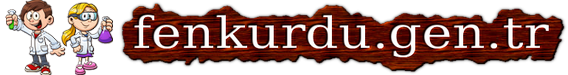 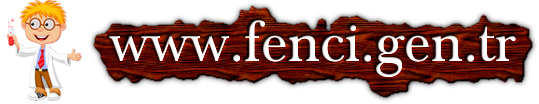 Daha fazla evraka  https://www.facebook.com/groups/fenkurdu  öğretmen grubumuzdan ulaşabilirsiniz.Bu ünitede öğrencilerin; Güneş ve Ay’ın temel özelliklerini, şekillerini, boyutlarını ve yapılarını tanıyıp kavramaları; Güneş’in dönme hareketini kavramaları; Ay’ın dönme ve dolanma hareketlerini kavramaları; Dünya ve Ay arasında hareket ilişkisine bağlı olarak Ay’ın evrelerinin meydana geldiğini açıklamaları; Güneş, Dünya ve Ay’ın birbirlerine göre hareketlerini kavramları; Dünya’da görülen yıkıcı doğa olayları hakkında bilgi ve beceriler kazanmaları hedeflenmektedir.Bu ünitede öğrencilerin; Güneş ve Ay’ın temel özelliklerini, şekillerini, boyutlarını ve yapılarını tanıyıp kavramaları; Güneş’in dönme hareketini kavramaları; Ay’ın dönme ve dolanma hareketlerini kavramaları; Dünya ve Ay arasında hareket ilişkisine bağlı olarak Ay’ın evrelerinin meydana geldiğini açıklamaları; Güneş, Dünya ve Ay’ın birbirlerine göre hareketlerini kavramları; Dünya’da görülen yıkıcı doğa olayları hakkında bilgi ve beceriler kazanmaları hedeflenmektedir.Bu ünitede öğrencilerin; Güneş ve Ay’ın temel özelliklerini, şekillerini, boyutlarını ve yapılarını tanıyıp kavramaları; Güneş’in dönme hareketini kavramaları; Ay’ın dönme ve dolanma hareketlerini kavramaları; Dünya ve Ay arasında hareket ilişkisine bağlı olarak Ay’ın evrelerinin meydana geldiğini açıklamaları; Güneş, Dünya ve Ay’ın birbirlerine göre hareketlerini kavramları; Dünya’da görülen yıkıcı doğa olayları hakkında bilgi ve beceriler kazanmaları hedeflenmektedir.Bu ünitede öğrencilerin; Güneş ve Ay’ın temel özelliklerini, şekillerini, boyutlarını ve yapılarını tanıyıp kavramaları; Güneş’in dönme hareketini kavramaları; Ay’ın dönme ve dolanma hareketlerini kavramaları; Dünya ve Ay arasında hareket ilişkisine bağlı olarak Ay’ın evrelerinin meydana geldiğini açıklamaları; Güneş, Dünya ve Ay’ın birbirlerine göre hareketlerini kavramları; Dünya’da görülen yıkıcı doğa olayları hakkında bilgi ve beceriler kazanmaları hedeflenmektedir.Bu ünitede öğrencilerin; Güneş ve Ay’ın temel özelliklerini, şekillerini, boyutlarını ve yapılarını tanıyıp kavramaları; Güneş’in dönme hareketini kavramaları; Ay’ın dönme ve dolanma hareketlerini kavramaları; Dünya ve Ay arasında hareket ilişkisine bağlı olarak Ay’ın evrelerinin meydana geldiğini açıklamaları; Güneş, Dünya ve Ay’ın birbirlerine göre hareketlerini kavramları; Dünya’da görülen yıkıcı doğa olayları hakkında bilgi ve beceriler kazanmaları hedeflenmektedir.Bu ünitede öğrencilerin; Güneş ve Ay’ın temel özelliklerini, şekillerini, boyutlarını ve yapılarını tanıyıp kavramaları; Güneş’in dönme hareketini kavramaları; Ay’ın dönme ve dolanma hareketlerini kavramaları; Dünya ve Ay arasında hareket ilişkisine bağlı olarak Ay’ın evrelerinin meydana geldiğini açıklamaları; Güneş, Dünya ve Ay’ın birbirlerine göre hareketlerini kavramları; Dünya’da görülen yıkıcı doğa olayları hakkında bilgi ve beceriler kazanmaları hedeflenmektedir.Bu ünitede öğrencilerin; Güneş ve Ay’ın temel özelliklerini, şekillerini, boyutlarını ve yapılarını tanıyıp kavramaları; Güneş’in dönme hareketini kavramaları; Ay’ın dönme ve dolanma hareketlerini kavramaları; Dünya ve Ay arasında hareket ilişkisine bağlı olarak Ay’ın evrelerinin meydana geldiğini açıklamaları; Güneş, Dünya ve Ay’ın birbirlerine göre hareketlerini kavramları; Dünya’da görülen yıkıcı doğa olayları hakkında bilgi ve beceriler kazanmaları hedeflenmektedir.Bu ünitede öğrencilerin; Güneş ve Ay’ın temel özelliklerini, şekillerini, boyutlarını ve yapılarını tanıyıp kavramaları; Güneş’in dönme hareketini kavramaları; Ay’ın dönme ve dolanma hareketlerini kavramaları; Dünya ve Ay arasında hareket ilişkisine bağlı olarak Ay’ın evrelerinin meydana geldiğini açıklamaları; Güneş, Dünya ve Ay’ın birbirlerine göre hareketlerini kavramları; Dünya’da görülen yıkıcı doğa olayları hakkında bilgi ve beceriler kazanmaları hedeflenmektedir.Bu ünitede öğrencilerin; Güneş ve Ay’ın temel özelliklerini, şekillerini, boyutlarını ve yapılarını tanıyıp kavramaları; Güneş’in dönme hareketini kavramaları; Ay’ın dönme ve dolanma hareketlerini kavramaları; Dünya ve Ay arasında hareket ilişkisine bağlı olarak Ay’ın evrelerinin meydana geldiğini açıklamaları; Güneş, Dünya ve Ay’ın birbirlerine göre hareketlerini kavramları; Dünya’da görülen yıkıcı doğa olayları hakkında bilgi ve beceriler kazanmaları hedeflenmektedir.Bu ünitede öğrencilerin; Güneş ve Ay’ın temel özelliklerini, şekillerini, boyutlarını ve yapılarını tanıyıp kavramaları; Güneş’in dönme hareketini kavramaları; Ay’ın dönme ve dolanma hareketlerini kavramaları; Dünya ve Ay arasında hareket ilişkisine bağlı olarak Ay’ın evrelerinin meydana geldiğini açıklamaları; Güneş, Dünya ve Ay’ın birbirlerine göre hareketlerini kavramları; Dünya’da görülen yıkıcı doğa olayları hakkında bilgi ve beceriler kazanmaları hedeflenmektedir.Bu ünitede öğrencilerin; Güneş ve Ay’ın temel özelliklerini, şekillerini, boyutlarını ve yapılarını tanıyıp kavramaları; Güneş’in dönme hareketini kavramaları; Ay’ın dönme ve dolanma hareketlerini kavramaları; Dünya ve Ay arasında hareket ilişkisine bağlı olarak Ay’ın evrelerinin meydana geldiğini açıklamaları; Güneş, Dünya ve Ay’ın birbirlerine göre hareketlerini kavramları; Dünya’da görülen yıkıcı doğa olayları hakkında bilgi ve beceriler kazanmaları hedeflenmektedir.Bu ünitede öğrencilerin; Güneş ve Ay’ın temel özelliklerini, şekillerini, boyutlarını ve yapılarını tanıyıp kavramaları; Güneş’in dönme hareketini kavramaları; Ay’ın dönme ve dolanma hareketlerini kavramaları; Dünya ve Ay arasında hareket ilişkisine bağlı olarak Ay’ın evrelerinin meydana geldiğini açıklamaları; Güneş, Dünya ve Ay’ın birbirlerine göre hareketlerini kavramları; Dünya’da görülen yıkıcı doğa olayları hakkında bilgi ve beceriler kazanmaları hedeflenmektedir.Bu ünitede öğrencilerin; Güneş ve Ay’ın temel özelliklerini, şekillerini, boyutlarını ve yapılarını tanıyıp kavramaları; Güneş’in dönme hareketini kavramaları; Ay’ın dönme ve dolanma hareketlerini kavramaları; Dünya ve Ay arasında hareket ilişkisine bağlı olarak Ay’ın evrelerinin meydana geldiğini açıklamaları; Güneş, Dünya ve Ay’ın birbirlerine göre hareketlerini kavramları; Dünya’da görülen yıkıcı doğa olayları hakkında bilgi ve beceriler kazanmaları hedeflenmektedir.Bu ünitede öğrencilerin; Güneş ve Ay’ın temel özelliklerini, şekillerini, boyutlarını ve yapılarını tanıyıp kavramaları; Güneş’in dönme hareketini kavramaları; Ay’ın dönme ve dolanma hareketlerini kavramaları; Dünya ve Ay arasında hareket ilişkisine bağlı olarak Ay’ın evrelerinin meydana geldiğini açıklamaları; Güneş, Dünya ve Ay’ın birbirlerine göre hareketlerini kavramları; Dünya’da görülen yıkıcı doğa olayları hakkında bilgi ve beceriler kazanmaları hedeflenmektedir.KAZANIM SAYISIKAZANIM SAYISIKAZANIM SAYISIDERS SAATİDERS SAATİDERS SAATİYÜZDEYÜZDEYÜZDEBu ünitede öğrencilerin; Güneş ve Ay’ın temel özelliklerini, şekillerini, boyutlarını ve yapılarını tanıyıp kavramaları; Güneş’in dönme hareketini kavramaları; Ay’ın dönme ve dolanma hareketlerini kavramaları; Dünya ve Ay arasında hareket ilişkisine bağlı olarak Ay’ın evrelerinin meydana geldiğini açıklamaları; Güneş, Dünya ve Ay’ın birbirlerine göre hareketlerini kavramları; Dünya’da görülen yıkıcı doğa olayları hakkında bilgi ve beceriler kazanmaları hedeflenmektedir.Bu ünitede öğrencilerin; Güneş ve Ay’ın temel özelliklerini, şekillerini, boyutlarını ve yapılarını tanıyıp kavramaları; Güneş’in dönme hareketini kavramaları; Ay’ın dönme ve dolanma hareketlerini kavramaları; Dünya ve Ay arasında hareket ilişkisine bağlı olarak Ay’ın evrelerinin meydana geldiğini açıklamaları; Güneş, Dünya ve Ay’ın birbirlerine göre hareketlerini kavramları; Dünya’da görülen yıkıcı doğa olayları hakkında bilgi ve beceriler kazanmaları hedeflenmektedir.Bu ünitede öğrencilerin; Güneş ve Ay’ın temel özelliklerini, şekillerini, boyutlarını ve yapılarını tanıyıp kavramaları; Güneş’in dönme hareketini kavramaları; Ay’ın dönme ve dolanma hareketlerini kavramaları; Dünya ve Ay arasında hareket ilişkisine bağlı olarak Ay’ın evrelerinin meydana geldiğini açıklamaları; Güneş, Dünya ve Ay’ın birbirlerine göre hareketlerini kavramları; Dünya’da görülen yıkıcı doğa olayları hakkında bilgi ve beceriler kazanmaları hedeflenmektedir.Bu ünitede öğrencilerin; Güneş ve Ay’ın temel özelliklerini, şekillerini, boyutlarını ve yapılarını tanıyıp kavramaları; Güneş’in dönme hareketini kavramaları; Ay’ın dönme ve dolanma hareketlerini kavramaları; Dünya ve Ay arasında hareket ilişkisine bağlı olarak Ay’ın evrelerinin meydana geldiğini açıklamaları; Güneş, Dünya ve Ay’ın birbirlerine göre hareketlerini kavramları; Dünya’da görülen yıkıcı doğa olayları hakkında bilgi ve beceriler kazanmaları hedeflenmektedir.Bu ünitede öğrencilerin; Güneş ve Ay’ın temel özelliklerini, şekillerini, boyutlarını ve yapılarını tanıyıp kavramaları; Güneş’in dönme hareketini kavramaları; Ay’ın dönme ve dolanma hareketlerini kavramaları; Dünya ve Ay arasında hareket ilişkisine bağlı olarak Ay’ın evrelerinin meydana geldiğini açıklamaları; Güneş, Dünya ve Ay’ın birbirlerine göre hareketlerini kavramları; Dünya’da görülen yıkıcı doğa olayları hakkında bilgi ve beceriler kazanmaları hedeflenmektedir.Bu ünitede öğrencilerin; Güneş ve Ay’ın temel özelliklerini, şekillerini, boyutlarını ve yapılarını tanıyıp kavramaları; Güneş’in dönme hareketini kavramaları; Ay’ın dönme ve dolanma hareketlerini kavramaları; Dünya ve Ay arasında hareket ilişkisine bağlı olarak Ay’ın evrelerinin meydana geldiğini açıklamaları; Güneş, Dünya ve Ay’ın birbirlerine göre hareketlerini kavramları; Dünya’da görülen yıkıcı doğa olayları hakkında bilgi ve beceriler kazanmaları hedeflenmektedir.Bu ünitede öğrencilerin; Güneş ve Ay’ın temel özelliklerini, şekillerini, boyutlarını ve yapılarını tanıyıp kavramaları; Güneş’in dönme hareketini kavramaları; Ay’ın dönme ve dolanma hareketlerini kavramaları; Dünya ve Ay arasında hareket ilişkisine bağlı olarak Ay’ın evrelerinin meydana geldiğini açıklamaları; Güneş, Dünya ve Ay’ın birbirlerine göre hareketlerini kavramları; Dünya’da görülen yıkıcı doğa olayları hakkında bilgi ve beceriler kazanmaları hedeflenmektedir.Bu ünitede öğrencilerin; Güneş ve Ay’ın temel özelliklerini, şekillerini, boyutlarını ve yapılarını tanıyıp kavramaları; Güneş’in dönme hareketini kavramaları; Ay’ın dönme ve dolanma hareketlerini kavramaları; Dünya ve Ay arasında hareket ilişkisine bağlı olarak Ay’ın evrelerinin meydana geldiğini açıklamaları; Güneş, Dünya ve Ay’ın birbirlerine göre hareketlerini kavramları; Dünya’da görülen yıkıcı doğa olayları hakkında bilgi ve beceriler kazanmaları hedeflenmektedir.Bu ünitede öğrencilerin; Güneş ve Ay’ın temel özelliklerini, şekillerini, boyutlarını ve yapılarını tanıyıp kavramaları; Güneş’in dönme hareketini kavramaları; Ay’ın dönme ve dolanma hareketlerini kavramaları; Dünya ve Ay arasında hareket ilişkisine bağlı olarak Ay’ın evrelerinin meydana geldiğini açıklamaları; Güneş, Dünya ve Ay’ın birbirlerine göre hareketlerini kavramları; Dünya’da görülen yıkıcı doğa olayları hakkında bilgi ve beceriler kazanmaları hedeflenmektedir.Bu ünitede öğrencilerin; Güneş ve Ay’ın temel özelliklerini, şekillerini, boyutlarını ve yapılarını tanıyıp kavramaları; Güneş’in dönme hareketini kavramaları; Ay’ın dönme ve dolanma hareketlerini kavramaları; Dünya ve Ay arasında hareket ilişkisine bağlı olarak Ay’ın evrelerinin meydana geldiğini açıklamaları; Güneş, Dünya ve Ay’ın birbirlerine göre hareketlerini kavramları; Dünya’da görülen yıkıcı doğa olayları hakkında bilgi ve beceriler kazanmaları hedeflenmektedir.Bu ünitede öğrencilerin; Güneş ve Ay’ın temel özelliklerini, şekillerini, boyutlarını ve yapılarını tanıyıp kavramaları; Güneş’in dönme hareketini kavramaları; Ay’ın dönme ve dolanma hareketlerini kavramaları; Dünya ve Ay arasında hareket ilişkisine bağlı olarak Ay’ın evrelerinin meydana geldiğini açıklamaları; Güneş, Dünya ve Ay’ın birbirlerine göre hareketlerini kavramları; Dünya’da görülen yıkıcı doğa olayları hakkında bilgi ve beceriler kazanmaları hedeflenmektedir.Bu ünitede öğrencilerin; Güneş ve Ay’ın temel özelliklerini, şekillerini, boyutlarını ve yapılarını tanıyıp kavramaları; Güneş’in dönme hareketini kavramaları; Ay’ın dönme ve dolanma hareketlerini kavramaları; Dünya ve Ay arasında hareket ilişkisine bağlı olarak Ay’ın evrelerinin meydana geldiğini açıklamaları; Güneş, Dünya ve Ay’ın birbirlerine göre hareketlerini kavramları; Dünya’da görülen yıkıcı doğa olayları hakkında bilgi ve beceriler kazanmaları hedeflenmektedir.Bu ünitede öğrencilerin; Güneş ve Ay’ın temel özelliklerini, şekillerini, boyutlarını ve yapılarını tanıyıp kavramaları; Güneş’in dönme hareketini kavramaları; Ay’ın dönme ve dolanma hareketlerini kavramaları; Dünya ve Ay arasında hareket ilişkisine bağlı olarak Ay’ın evrelerinin meydana geldiğini açıklamaları; Güneş, Dünya ve Ay’ın birbirlerine göre hareketlerini kavramları; Dünya’da görülen yıkıcı doğa olayları hakkında bilgi ve beceriler kazanmaları hedeflenmektedir.Bu ünitede öğrencilerin; Güneş ve Ay’ın temel özelliklerini, şekillerini, boyutlarını ve yapılarını tanıyıp kavramaları; Güneş’in dönme hareketini kavramaları; Ay’ın dönme ve dolanma hareketlerini kavramaları; Dünya ve Ay arasında hareket ilişkisine bağlı olarak Ay’ın evrelerinin meydana geldiğini açıklamaları; Güneş, Dünya ve Ay’ın birbirlerine göre hareketlerini kavramları; Dünya’da görülen yıkıcı doğa olayları hakkında bilgi ve beceriler kazanmaları hedeflenmektedir.77724242416,616,616,6AYHAFTASAATSAATSAATKAZANIMLARKAZANIMLARKAZANIMLARETKİNLİKLERETKİNLİKLERETKİNLİKLERAÇIKLAMALARAÇIKLAMALARAÇIKLAMALARÖLÇME DEĞERLEN DİRMEÖLÇME DEĞERLEN DİRMEÖLÇME DEĞERLEN DİRMEDERS İÇİ VE DİĞER DERSLERLE İLİŞKİLENDİRMEDERS İÇİ VE DİĞER DERSLERLE İLİŞKİLENDİRMEDERS İÇİ VE DİĞER DERSLERLE İLİŞKİLENDİRMEARA DİSİPLİNLERATATÜRKÇÜLÜKARA DİSİPLİNLERATATÜRKÇÜLÜKARA DİSİPLİNLERATATÜRKÇÜLÜKEYLÜL1.HAFTA                                                           06-10 EYLÜL4225.Sınıf Fen Bilimleri müfredatının tanıtılması, ders araç gereçleri ve laboratuar kullanımı hakkında bilgi verilmesi.5.Sınıf Fen Bilimleri müfredatının tanıtılması, ders araç gereçleri ve laboratuar kullanımı hakkında bilgi verilmesi.5.Sınıf Fen Bilimleri müfredatının tanıtılması, ders araç gereçleri ve laboratuar kullanımı hakkında bilgi verilmesi.Etkinlik : Yıldızımız GüneşEtkinlik : Yıldızımız GüneşEtkinlik : Yıldızımız Güneşa. Güneş’in geometrik şekline değinilir.b. Güneş’in de Dünya gibi katmanlardan oluştuğuna değinilir ancak katmanların yapısından bahsedilmez.c. Güneş’in dönme hareketi yaptığı belirtilir.a. Güneş’in geometrik şekline değinilir.b. Güneş’in de Dünya gibi katmanlardan oluştuğuna değinilir ancak katmanların yapısından bahsedilmez.c. Güneş’in dönme hareketi yaptığı belirtilir.a. Güneş’in geometrik şekline değinilir.b. Güneş’in de Dünya gibi katmanlardan oluştuğuna değinilir ancak katmanların yapısından bahsedilmez.c. Güneş’in dönme hareketi yaptığı belirtilir.*Boşluk dolduralım*Eşleştirelim Ölçme ve değerlendirme için projeler, kavram haritaları, tanılayıcı dallanmış ağaç, yapılandırılmış grid, altı şapka tekniği, bulmaca, çoktan seçmeli, açık uçlu, doğru-yanlış, eşleştirme, boşluk doldurma, iki aşamalı test gibi farklı soru ve tekniklerden uygun olanı uygun yerlerde kullanılacaktır. *Boşluk dolduralım*Eşleştirelim Ölçme ve değerlendirme için projeler, kavram haritaları, tanılayıcı dallanmış ağaç, yapılandırılmış grid, altı şapka tekniği, bulmaca, çoktan seçmeli, açık uçlu, doğru-yanlış, eşleştirme, boşluk doldurma, iki aşamalı test gibi farklı soru ve tekniklerden uygun olanı uygun yerlerde kullanılacaktır. *Boşluk dolduralım*Eşleştirelim Ölçme ve değerlendirme için projeler, kavram haritaları, tanılayıcı dallanmış ağaç, yapılandırılmış grid, altı şapka tekniği, bulmaca, çoktan seçmeli, açık uçlu, doğru-yanlış, eşleştirme, boşluk doldurma, iki aşamalı test gibi farklı soru ve tekniklerden uygun olanı uygun yerlerde kullanılacaktır. Önceki sınıfın fen konuları, günlük yaşam ve yakın çevresi ile ilişkilendirilir.Önceki sınıfın fen konuları, günlük yaşam ve yakın çevresi ile ilişkilendirilir.Önceki sınıfın fen konuları, günlük yaşam ve yakın çevresi ile ilişkilendirilir.                                                                                            İLKÖĞRETİM HAFTASIİLKÖĞRETİM HAFTASI                                                                                                 İLKÖĞRETİM HAFTASIİLKÖĞRETİM HAFTASI                                                                                                 İLKÖĞRETİM HAFTASIİLKÖĞRETİM HAFTASI     EYLÜL1.HAFTA                                                           06-10 EYLÜL422F.5.1.1. Güneş’in Yapısı ve ÖzellikleriÖnerilen Süre: 6 ders saatiKonu / Kavramlar: Güneş’in yapısı ve dönme hareketiF.5.1.1.1. Güneş’in özelliklerini açıklar.F.5.1.1. Güneş’in Yapısı ve ÖzellikleriÖnerilen Süre: 6 ders saatiKonu / Kavramlar: Güneş’in yapısı ve dönme hareketiF.5.1.1.1. Güneş’in özelliklerini açıklar.F.5.1.1. Güneş’in Yapısı ve ÖzellikleriÖnerilen Süre: 6 ders saatiKonu / Kavramlar: Güneş’in yapısı ve dönme hareketiF.5.1.1.1. Güneş’in özelliklerini açıklar.Etkinlik : Yıldızımız GüneşEtkinlik : Yıldızımız GüneşEtkinlik : Yıldızımız Güneşa. Güneş’in geometrik şekline değinilir.b. Güneş’in de Dünya gibi katmanlardan oluştuğuna değinilir ancak katmanların yapısından bahsedilmez.c. Güneş’in dönme hareketi yaptığı belirtilir.a. Güneş’in geometrik şekline değinilir.b. Güneş’in de Dünya gibi katmanlardan oluştuğuna değinilir ancak katmanların yapısından bahsedilmez.c. Güneş’in dönme hareketi yaptığı belirtilir.a. Güneş’in geometrik şekline değinilir.b. Güneş’in de Dünya gibi katmanlardan oluştuğuna değinilir ancak katmanların yapısından bahsedilmez.c. Güneş’in dönme hareketi yaptığı belirtilir.*Boşluk dolduralım*Eşleştirelim Ölçme ve değerlendirme için projeler, kavram haritaları, tanılayıcı dallanmış ağaç, yapılandırılmış grid, altı şapka tekniği, bulmaca, çoktan seçmeli, açık uçlu, doğru-yanlış, eşleştirme, boşluk doldurma, iki aşamalı test gibi farklı soru ve tekniklerden uygun olanı uygun yerlerde kullanılacaktır. *Boşluk dolduralım*Eşleştirelim Ölçme ve değerlendirme için projeler, kavram haritaları, tanılayıcı dallanmış ağaç, yapılandırılmış grid, altı şapka tekniği, bulmaca, çoktan seçmeli, açık uçlu, doğru-yanlış, eşleştirme, boşluk doldurma, iki aşamalı test gibi farklı soru ve tekniklerden uygun olanı uygun yerlerde kullanılacaktır. *Boşluk dolduralım*Eşleştirelim Ölçme ve değerlendirme için projeler, kavram haritaları, tanılayıcı dallanmış ağaç, yapılandırılmış grid, altı şapka tekniği, bulmaca, çoktan seçmeli, açık uçlu, doğru-yanlış, eşleştirme, boşluk doldurma, iki aşamalı test gibi farklı soru ve tekniklerden uygun olanı uygun yerlerde kullanılacaktır. Önceki sınıfın fen konuları, günlük yaşam ve yakın çevresi ile ilişkilendirilir.Önceki sınıfın fen konuları, günlük yaşam ve yakın çevresi ile ilişkilendirilir.Önceki sınıfın fen konuları, günlük yaşam ve yakın çevresi ile ilişkilendirilir.                                                                                            İLKÖĞRETİM HAFTASIİLKÖĞRETİM HAFTASI                                                                                                 İLKÖĞRETİM HAFTASIİLKÖĞRETİM HAFTASI                                                                                                 İLKÖĞRETİM HAFTASIİLKÖĞRETİM HAFTASI     EYLÜL2. HAFTA13-17 EYLÜL444F.5.1.1.2. Güneş’in büyüklüğünü Dünya’nın büyüklüğüyle karşılaştıracak şekilde model hazırlar.F.5.1.1.2. Güneş’in büyüklüğünü Dünya’nın büyüklüğüyle karşılaştıracak şekilde model hazırlar.F.5.1.1.2. Güneş’in büyüklüğünü Dünya’nın büyüklüğüyle karşılaştıracak şekilde model hazırlar.Dünya, Güneş ve Ay modeliDünya, Güneş ve Ay modeliDünya, Güneş ve Ay modeli*Boşluk dolduralım*Eşleştirelim Ölçme ve değerlendirme için projeler, kavram haritaları, tanılayıcı dallanmış ağaç, yapılandırılmış grid, altı şapka tekniği, bulmaca, çoktan seçmeli, açık uçlu, doğru-yanlış, eşleştirme, boşluk doldurma, iki aşamalı test gibi farklı soru ve tekniklerden uygun olanı uygun yerlerde kullanılacaktır. *Boşluk dolduralım*Eşleştirelim Ölçme ve değerlendirme için projeler, kavram haritaları, tanılayıcı dallanmış ağaç, yapılandırılmış grid, altı şapka tekniği, bulmaca, çoktan seçmeli, açık uçlu, doğru-yanlış, eşleştirme, boşluk doldurma, iki aşamalı test gibi farklı soru ve tekniklerden uygun olanı uygun yerlerde kullanılacaktır. *Boşluk dolduralım*Eşleştirelim Ölçme ve değerlendirme için projeler, kavram haritaları, tanılayıcı dallanmış ağaç, yapılandırılmış grid, altı şapka tekniği, bulmaca, çoktan seçmeli, açık uçlu, doğru-yanlış, eşleştirme, boşluk doldurma, iki aşamalı test gibi farklı soru ve tekniklerden uygun olanı uygun yerlerde kullanılacaktır. Önceki sınıfın fen konuları, günlük yaşam ve yakın çevresi ile ilişkilendirilir.Önceki sınıfın fen konuları, günlük yaşam ve yakın çevresi ile ilişkilendirilir.Önceki sınıfın fen konuları, günlük yaşam ve yakın çevresi ile ilişkilendirilir.                                                                                            İLKÖĞRETİM HAFTASIİLKÖĞRETİM HAFTASI                                                                                                 İLKÖĞRETİM HAFTASIİLKÖĞRETİM HAFTASI                                                                                                 İLKÖĞRETİM HAFTASIİLKÖĞRETİM HAFTASI     EYLÜL3.HAFTA20-24 EYLÜL444F.5.1.2. Ay’ın Yapısı ve ÖzellikleriÖnerilen Süre: 4 ders saatiKonu / Kavramlar: Ay’ın yapısıF.5.1.2.1. Ay’ın özelliklerini açıklar.F.5.1.2.2. Ay’da canlıların yaşayabileceğine yönelik ürettiği fikirleri tartışır.F.5.1.2. Ay’ın Yapısı ve ÖzellikleriÖnerilen Süre: 4 ders saatiKonu / Kavramlar: Ay’ın yapısıF.5.1.2.1. Ay’ın özelliklerini açıklar.F.5.1.2.2. Ay’da canlıların yaşayabileceğine yönelik ürettiği fikirleri tartışır.F.5.1.2. Ay’ın Yapısı ve ÖzellikleriÖnerilen Süre: 4 ders saatiKonu / Kavramlar: Ay’ın yapısıF.5.1.2.1. Ay’ın özelliklerini açıklar.F.5.1.2.2. Ay’da canlıların yaşayabileceğine yönelik ürettiği fikirleri tartışır.a. Ay’ın büyüklüğü belirtilir.b. Ay’ın geometrik şekline değinilir.c. Ay’ın yüzey yapısı hakkında bilgi verilir.ç. Ay’ın atmosferinden bahsedilir.a. Ay’ın büyüklüğü belirtilir.b. Ay’ın geometrik şekline değinilir.c. Ay’ın yüzey yapısı hakkında bilgi verilir.ç. Ay’ın atmosferinden bahsedilir.a. Ay’ın büyüklüğü belirtilir.b. Ay’ın geometrik şekline değinilir.c. Ay’ın yüzey yapısı hakkında bilgi verilir.ç. Ay’ın atmosferinden bahsedilir.*Açık uçlu soruDERS KİTABI AKILLI TAHTA EBA*Açık uçlu soruDERS KİTABI AKILLI TAHTA EBA*Açık uçlu soruDERS KİTABI AKILLI TAHTA EBA...                                                                                            İLKÖĞRETİM HAFTASIİLKÖĞRETİM HAFTASI                                                                                                 İLKÖĞRETİM HAFTASIİLKÖĞRETİM HAFTASI                                                                                                 İLKÖĞRETİM HAFTASIİLKÖĞRETİM HAFTASI     EYLÜL4.HAFTA27-30 EYLÜL444F.5.1.3. Ay’ın Hareketleri ve EvreleriÖnerilen Süre: 8 ders saatiKonu / Kavramlar: Dönme hareketleri ve sonuçları, dolanma hareketleri ve sonuçları, Ay’ın evreleriF.5.1.3.1. Ay’ın dönme ve dolanma hareketlerini açıklar.F.5.1.3. Ay’ın Hareketleri ve EvreleriÖnerilen Süre: 8 ders saatiKonu / Kavramlar: Dönme hareketleri ve sonuçları, dolanma hareketleri ve sonuçları, Ay’ın evreleriF.5.1.3.1. Ay’ın dönme ve dolanma hareketlerini açıklar.F.5.1.3. Ay’ın Hareketleri ve EvreleriÖnerilen Süre: 8 ders saatiKonu / Kavramlar: Dönme hareketleri ve sonuçları, dolanma hareketleri ve sonuçları, Ay’ın evreleriF.5.1.3.1. Ay’ın dönme ve dolanma hareketlerini açıklar.a. Ay’ın dönme hareketi yaptığı belirtilir.b. Ay’ın dolanma hareketi yaptığı belirtilir.c. Zaman dilimi olarak ay kavramına değinilir.a. Ay’ın dönme hareketi yaptığı belirtilir.b. Ay’ın dolanma hareketi yaptığı belirtilir.c. Zaman dilimi olarak ay kavramına değinilir.a. Ay’ın dönme hareketi yaptığı belirtilir.b. Ay’ın dolanma hareketi yaptığı belirtilir.c. Zaman dilimi olarak ay kavramına değinilir.KAVRAM HARİTASIKAVRAM HARİTASIKAVRAM HARİTASI...                                                                                            İLKÖĞRETİM HAFTASIİLKÖĞRETİM HAFTASI                                                                                                 İLKÖĞRETİM HAFTASIİLKÖĞRETİM HAFTASI                                                                                                 İLKÖĞRETİM HAFTASIİLKÖĞRETİM HAFTASI     EKİM5.HAFTA4-8 EKİM444F.5.1.3.2. Ay’ın evreleri ile Ay’ın Dünya etrafındaki dolanma hareketi arasındaki ilişkiyi açıklar.F.5.1.3.2. Ay’ın evreleri ile Ay’ın Dünya etrafındaki dolanma hareketi arasındaki ilişkiyi açıklar.F.5.1.3.2. Ay’ın evreleri ile Ay’ın Dünya etrafındaki dolanma hareketi arasındaki ilişkiyi açıklar.a. Ay’ın ana ve ara evreleri arasındaki farkı / farkları belirtilir.b. Evrelerin oluş sırasına bağlı olarak isimleri belirtilir.c. Ay’ın iki ana evresi arasında geçen sürenin bir hafta olduğu belirtilir.a. Ay’ın ana ve ara evreleri arasındaki farkı / farkları belirtilir.b. Evrelerin oluş sırasına bağlı olarak isimleri belirtilir.c. Ay’ın iki ana evresi arasında geçen sürenin bir hafta olduğu belirtilir.a. Ay’ın ana ve ara evreleri arasındaki farkı / farkları belirtilir.b. Evrelerin oluş sırasına bağlı olarak isimleri belirtilir.c. Ay’ın iki ana evresi arasında geçen sürenin bir hafta olduğu belirtilir....                                                                                            İLKÖĞRETİM HAFTASIİLKÖĞRETİM HAFTASI                                                                                                 İLKÖĞRETİM HAFTASIİLKÖĞRETİM HAFTASI                                                                                                 İLKÖĞRETİM HAFTASIİLKÖĞRETİM HAFTASI     AYHAFTASAATSAATSAATKAZANIMLARKAZANIMLARKAZANIMLARKAZANIMLARETKİNLİKLERETKİNLİKLERETKİNLİKLERAÇIKLAMALARAÇIKLAMALARAÇIKLAMALARÖLÇME DEĞERLEN DİRMEÖLÇME DEĞERLEN DİRMEÖLÇME DEĞERLEN DİRMEDERS İÇİ VE DİĞER DERSLERLE İLİŞKİLENDİRMDERS İÇİ VE DİĞER DERSLERLE İLİŞKİLENDİRMDERS İÇİ VE DİĞER DERSLERLE İLİŞKİLENDİRMARA DİSİPLİNLERATATÜRKÇÜLÜKARA DİSİPLİNLERATATÜRKÇÜLÜKARA DİSİPLİNLERATATÜRKÇÜLÜKEKİM6.HAFTA                                                            11-15 EKİM444F.5.1.4. Güneş, Dünya ve AyÖnerilen Süre: 6 ders saatiKonu / Kavramlar: Güneş, Dünya ve Ay’ın birbirlerine göre hareketleriF.5.1.4.1. Güneş, Dünya ve Ay’ın birbirlerine göre hareketlerini temsil eden bir model hazırlar.F.5.1.4. Güneş, Dünya ve AyÖnerilen Süre: 6 ders saatiKonu / Kavramlar: Güneş, Dünya ve Ay’ın birbirlerine göre hareketleriF.5.1.4.1. Güneş, Dünya ve Ay’ın birbirlerine göre hareketlerini temsil eden bir model hazırlar.F.5.1.4. Güneş, Dünya ve AyÖnerilen Süre: 6 ders saatiKonu / Kavramlar: Güneş, Dünya ve Ay’ın birbirlerine göre hareketleriF.5.1.4.1. Güneş, Dünya ve Ay’ın birbirlerine göre hareketlerini temsil eden bir model hazırlar.a. Ay’ın Dünya etrafında dolanma yönü belirtilir.b. Dünya’nın Güneş etrafındaki dolanma yönü belirtilir.a. Ay’ın Dünya etrafında dolanma yönü belirtilir.b. Dünya’nın Güneş etrafındaki dolanma yönü belirtilir.a. Ay’ın Dünya etrafında dolanma yönü belirtilir.b. Dünya’nın Güneş etrafındaki dolanma yönü belirtilir.Ölçme ve değerlendirme için projeler, kavram haritaları, tanılayıcı dallanmış ağaç, yapılandırılmış grid, altı şapka tekniği, bulmaca, çoktan seçmeli, açık uçlu, doğru-yanlış, eşleştirme, boşluk doldurma, iki aşamalı test gibi farklı soru ve tekniklerden uygun olanı uygun yerlerde kullanılacaktırÖlçme ve değerlendirme için projeler, kavram haritaları, tanılayıcı dallanmış ağaç, yapılandırılmış grid, altı şapka tekniği, bulmaca, çoktan seçmeli, açık uçlu, doğru-yanlış, eşleştirme, boşluk doldurma, iki aşamalı test gibi farklı soru ve tekniklerden uygun olanı uygun yerlerde kullanılacaktırÖlçme ve değerlendirme için projeler, kavram haritaları, tanılayıcı dallanmış ağaç, yapılandırılmış grid, altı şapka tekniği, bulmaca, çoktan seçmeli, açık uçlu, doğru-yanlış, eşleştirme, boşluk doldurma, iki aşamalı test gibi farklı soru ve tekniklerden uygun olanı uygun yerlerde kullanılacaktırÖnceki sınıfın fen konuları, günlük yaşam ve yakın çevresi ile ilişkilendirilir.Önceki sınıfın fen konuları, günlük yaşam ve yakın çevresi ile ilişkilendirilir.Önceki sınıfın fen konuları, günlük yaşam ve yakın çevresi ile ilişkilendirilir.CUMHURİYET  BAYRAMI        (29 EKİM)CUMHURİYET  BAYRAMI        (29 EKİM)CUMHURİYET  BAYRAMI        (29 EKİM)EKİM7. HAFTA18-22 EKİM422F.5.1.4.1. Güneş, Dünya ve Ay’ın birbirlerine göre hareketlerini temsil eden bir model hazırlar.F.5.1.4.1. Güneş, Dünya ve Ay’ın birbirlerine göre hareketlerini temsil eden bir model hazırlar.F.5.1.4.1. Güneş, Dünya ve Ay’ın birbirlerine göre hareketlerini temsil eden bir model hazırlar.2. Etkinlik: Durmadan Dönüyorlar2. Etkinlik: Durmadan Dönüyorlar2. Etkinlik: Durmadan Dönüyorlarc. Dünya’dan bakıldığında Ay’ın hep aynı yüzünün görüldüğü belirtilir.Bilim insanı ve mühendislik uygulamaları hakkında bilgi verilir.c. Dünya’dan bakıldığında Ay’ın hep aynı yüzünün görüldüğü belirtilir.Bilim insanı ve mühendislik uygulamaları hakkında bilgi verilir.c. Dünya’dan bakıldığında Ay’ın hep aynı yüzünün görüldüğü belirtilir.Bilim insanı ve mühendislik uygulamaları hakkında bilgi verilir.Ölçme ve değerlendirme için projeler, kavram haritaları, tanılayıcı dallanmış ağaç, yapılandırılmış grid, altı şapka tekniği, bulmaca, çoktan seçmeli, açık uçlu, doğru-yanlış, eşleştirme, boşluk doldurma, iki aşamalı test gibi farklı soru ve tekniklerden uygun olanı uygun yerlerde kullanılacaktırÖlçme ve değerlendirme için projeler, kavram haritaları, tanılayıcı dallanmış ağaç, yapılandırılmış grid, altı şapka tekniği, bulmaca, çoktan seçmeli, açık uçlu, doğru-yanlış, eşleştirme, boşluk doldurma, iki aşamalı test gibi farklı soru ve tekniklerden uygun olanı uygun yerlerde kullanılacaktırÖlçme ve değerlendirme için projeler, kavram haritaları, tanılayıcı dallanmış ağaç, yapılandırılmış grid, altı şapka tekniği, bulmaca, çoktan seçmeli, açık uçlu, doğru-yanlış, eşleştirme, boşluk doldurma, iki aşamalı test gibi farklı soru ve tekniklerden uygun olanı uygun yerlerde kullanılacaktırÖnceki sınıfın fen konuları, günlük yaşam ve yakın çevresi ile ilişkilendirilir.Önceki sınıfın fen konuları, günlük yaşam ve yakın çevresi ile ilişkilendirilir.Önceki sınıfın fen konuları, günlük yaşam ve yakın çevresi ile ilişkilendirilir.CUMHURİYET  BAYRAMI        (29 EKİM)CUMHURİYET  BAYRAMI        (29 EKİM)CUMHURİYET  BAYRAMI        (29 EKİM)EKİM7. HAFTA18-22 EKİM422Fen, Mühendislik ve Girişimcilik UygulamalarıFen, Mühendislik ve Girişimcilik UygulamalarıFen, Mühendislik ve Girişimcilik Uygulamaları2. Etkinlik: Durmadan Dönüyorlar2. Etkinlik: Durmadan Dönüyorlar2. Etkinlik: Durmadan Dönüyorlarc. Dünya’dan bakıldığında Ay’ın hep aynı yüzünün görüldüğü belirtilir.Bilim insanı ve mühendislik uygulamaları hakkında bilgi verilir.c. Dünya’dan bakıldığında Ay’ın hep aynı yüzünün görüldüğü belirtilir.Bilim insanı ve mühendislik uygulamaları hakkında bilgi verilir.c. Dünya’dan bakıldığında Ay’ın hep aynı yüzünün görüldüğü belirtilir.Bilim insanı ve mühendislik uygulamaları hakkında bilgi verilir.Ölçme ve değerlendirme için projeler, kavram haritaları, tanılayıcı dallanmış ağaç, yapılandırılmış grid, altı şapka tekniği, bulmaca, çoktan seçmeli, açık uçlu, doğru-yanlış, eşleştirme, boşluk doldurma, iki aşamalı test gibi farklı soru ve tekniklerden uygun olanı uygun yerlerde kullanılacaktırÖlçme ve değerlendirme için projeler, kavram haritaları, tanılayıcı dallanmış ağaç, yapılandırılmış grid, altı şapka tekniği, bulmaca, çoktan seçmeli, açık uçlu, doğru-yanlış, eşleştirme, boşluk doldurma, iki aşamalı test gibi farklı soru ve tekniklerden uygun olanı uygun yerlerde kullanılacaktırÖlçme ve değerlendirme için projeler, kavram haritaları, tanılayıcı dallanmış ağaç, yapılandırılmış grid, altı şapka tekniği, bulmaca, çoktan seçmeli, açık uçlu, doğru-yanlış, eşleştirme, boşluk doldurma, iki aşamalı test gibi farklı soru ve tekniklerden uygun olanı uygun yerlerde kullanılacaktırÖnceki sınıfın fen konuları, günlük yaşam ve yakın çevresi ile ilişkilendirilir.Önceki sınıfın fen konuları, günlük yaşam ve yakın çevresi ile ilişkilendirilir.Önceki sınıfın fen konuları, günlük yaşam ve yakın çevresi ile ilişkilendirilir.CUMHURİYET  BAYRAMI        (29 EKİM)CUMHURİYET  BAYRAMI        (29 EKİM)CUMHURİYET  BAYRAMI        (29 EKİM)ÖĞRENME ALANI: CANLILAR VE YAŞAM                         	ÜNİTE 2: CANLILAR DÜNYASI                        SINIF:  5 /ÖĞRENME ALANI: CANLILAR VE YAŞAM                         	ÜNİTE 2: CANLILAR DÜNYASI                        SINIF:  5 /ÖĞRENME ALANI: CANLILAR VE YAŞAM                         	ÜNİTE 2: CANLILAR DÜNYASI                        SINIF:  5 /ÖĞRENME ALANI: CANLILAR VE YAŞAM                         	ÜNİTE 2: CANLILAR DÜNYASI                        SINIF:  5 /ÖĞRENME ALANI: CANLILAR VE YAŞAM                         	ÜNİTE 2: CANLILAR DÜNYASI                        SINIF:  5 /ÖĞRENME ALANI: CANLILAR VE YAŞAM                         	ÜNİTE 2: CANLILAR DÜNYASI                        SINIF:  5 /ÖĞRENME ALANI: CANLILAR VE YAŞAM                         	ÜNİTE 2: CANLILAR DÜNYASI                        SINIF:  5 /ÖĞRENME ALANI: CANLILAR VE YAŞAM                         	ÜNİTE 2: CANLILAR DÜNYASI                        SINIF:  5 /ÖĞRENME ALANI: CANLILAR VE YAŞAM                         	ÜNİTE 2: CANLILAR DÜNYASI                        SINIF:  5 /ÖĞRENME ALANI: CANLILAR VE YAŞAM                         	ÜNİTE 2: CANLILAR DÜNYASI                        SINIF:  5 /ÖĞRENME ALANI: CANLILAR VE YAŞAM                         	ÜNİTE 2: CANLILAR DÜNYASI                        SINIF:  5 /ÖĞRENME ALANI: CANLILAR VE YAŞAM                         	ÜNİTE 2: CANLILAR DÜNYASI                        SINIF:  5 /ÖĞRENME ALANI: CANLILAR VE YAŞAM                         	ÜNİTE 2: CANLILAR DÜNYASI                        SINIF:  5 /ÖĞRENME ALANI: CANLILAR VE YAŞAM                         	ÜNİTE 2: CANLILAR DÜNYASI                        SINIF:  5 /ÖĞRENME ALANI: CANLILAR VE YAŞAM                         	ÜNİTE 2: CANLILAR DÜNYASI                        SINIF:  5 /ÖĞRENME ALANI: CANLILAR VE YAŞAM                         	ÜNİTE 2: CANLILAR DÜNYASI                        SINIF:  5 /ÖĞRENME ALANI: CANLILAR VE YAŞAM                         	ÜNİTE 2: CANLILAR DÜNYASI                        SINIF:  5 /ÖĞRENME ALANI: CANLILAR VE YAŞAM                         	ÜNİTE 2: CANLILAR DÜNYASI                        SINIF:  5 /ÖĞRENME ALANI: CANLILAR VE YAŞAM                         	ÜNİTE 2: CANLILAR DÜNYASI                        SINIF:  5 /ÖĞRENME ALANI: CANLILAR VE YAŞAM                         	ÜNİTE 2: CANLILAR DÜNYASI                        SINIF:  5 /ÖĞRENME ALANI: CANLILAR VE YAŞAM                         	ÜNİTE 2: CANLILAR DÜNYASI                        SINIF:  5 /ÖĞRENME ALANI: CANLILAR VE YAŞAM                         	ÜNİTE 2: CANLILAR DÜNYASI                        SINIF:  5 /ÖĞRENME ALANI: CANLILAR VE YAŞAM                         	ÜNİTE 2: CANLILAR DÜNYASI                        SINIF:  5 /Bu ünitede öğrencilerin; canlıları, benzerlik ve farklılıklarına göre sınıflandırması, mikroskobu, mikroskobik canlıları, mantarları, bitkileri, hayvanları tanımasına yönelik bilgi ve beceriler kazanması amaçlanmaktadır.Bu ünitede öğrencilerin; canlıları, benzerlik ve farklılıklarına göre sınıflandırması, mikroskobu, mikroskobik canlıları, mantarları, bitkileri, hayvanları tanımasına yönelik bilgi ve beceriler kazanması amaçlanmaktadır.Bu ünitede öğrencilerin; canlıları, benzerlik ve farklılıklarına göre sınıflandırması, mikroskobu, mikroskobik canlıları, mantarları, bitkileri, hayvanları tanımasına yönelik bilgi ve beceriler kazanması amaçlanmaktadır.Bu ünitede öğrencilerin; canlıları, benzerlik ve farklılıklarına göre sınıflandırması, mikroskobu, mikroskobik canlıları, mantarları, bitkileri, hayvanları tanımasına yönelik bilgi ve beceriler kazanması amaçlanmaktadır.Bu ünitede öğrencilerin; canlıları, benzerlik ve farklılıklarına göre sınıflandırması, mikroskobu, mikroskobik canlıları, mantarları, bitkileri, hayvanları tanımasına yönelik bilgi ve beceriler kazanması amaçlanmaktadır.Bu ünitede öğrencilerin; canlıları, benzerlik ve farklılıklarına göre sınıflandırması, mikroskobu, mikroskobik canlıları, mantarları, bitkileri, hayvanları tanımasına yönelik bilgi ve beceriler kazanması amaçlanmaktadır.Bu ünitede öğrencilerin; canlıları, benzerlik ve farklılıklarına göre sınıflandırması, mikroskobu, mikroskobik canlıları, mantarları, bitkileri, hayvanları tanımasına yönelik bilgi ve beceriler kazanması amaçlanmaktadır.Bu ünitede öğrencilerin; canlıları, benzerlik ve farklılıklarına göre sınıflandırması, mikroskobu, mikroskobik canlıları, mantarları, bitkileri, hayvanları tanımasına yönelik bilgi ve beceriler kazanması amaçlanmaktadır.Bu ünitede öğrencilerin; canlıları, benzerlik ve farklılıklarına göre sınıflandırması, mikroskobu, mikroskobik canlıları, mantarları, bitkileri, hayvanları tanımasına yönelik bilgi ve beceriler kazanması amaçlanmaktadır.Bu ünitede öğrencilerin; canlıları, benzerlik ve farklılıklarına göre sınıflandırması, mikroskobu, mikroskobik canlıları, mantarları, bitkileri, hayvanları tanımasına yönelik bilgi ve beceriler kazanması amaçlanmaktadır.Bu ünitede öğrencilerin; canlıları, benzerlik ve farklılıklarına göre sınıflandırması, mikroskobu, mikroskobik canlıları, mantarları, bitkileri, hayvanları tanımasına yönelik bilgi ve beceriler kazanması amaçlanmaktadır.Bu ünitede öğrencilerin; canlıları, benzerlik ve farklılıklarına göre sınıflandırması, mikroskobu, mikroskobik canlıları, mantarları, bitkileri, hayvanları tanımasına yönelik bilgi ve beceriler kazanması amaçlanmaktadır.Bu ünitede öğrencilerin; canlıları, benzerlik ve farklılıklarına göre sınıflandırması, mikroskobu, mikroskobik canlıları, mantarları, bitkileri, hayvanları tanımasına yönelik bilgi ve beceriler kazanması amaçlanmaktadır.Bu ünitede öğrencilerin; canlıları, benzerlik ve farklılıklarına göre sınıflandırması, mikroskobu, mikroskobik canlıları, mantarları, bitkileri, hayvanları tanımasına yönelik bilgi ve beceriler kazanması amaçlanmaktadır.KAZANIM SAYISIKAZANIM SAYISIKAZANIM SAYISIDERS SAATİDERS SAATİDERS SAATİYÜZDEYÜZDEYÜZDEBu ünitede öğrencilerin; canlıları, benzerlik ve farklılıklarına göre sınıflandırması, mikroskobu, mikroskobik canlıları, mantarları, bitkileri, hayvanları tanımasına yönelik bilgi ve beceriler kazanması amaçlanmaktadır.Bu ünitede öğrencilerin; canlıları, benzerlik ve farklılıklarına göre sınıflandırması, mikroskobu, mikroskobik canlıları, mantarları, bitkileri, hayvanları tanımasına yönelik bilgi ve beceriler kazanması amaçlanmaktadır.Bu ünitede öğrencilerin; canlıları, benzerlik ve farklılıklarına göre sınıflandırması, mikroskobu, mikroskobik canlıları, mantarları, bitkileri, hayvanları tanımasına yönelik bilgi ve beceriler kazanması amaçlanmaktadır.Bu ünitede öğrencilerin; canlıları, benzerlik ve farklılıklarına göre sınıflandırması, mikroskobu, mikroskobik canlıları, mantarları, bitkileri, hayvanları tanımasına yönelik bilgi ve beceriler kazanması amaçlanmaktadır.Bu ünitede öğrencilerin; canlıları, benzerlik ve farklılıklarına göre sınıflandırması, mikroskobu, mikroskobik canlıları, mantarları, bitkileri, hayvanları tanımasına yönelik bilgi ve beceriler kazanması amaçlanmaktadır.Bu ünitede öğrencilerin; canlıları, benzerlik ve farklılıklarına göre sınıflandırması, mikroskobu, mikroskobik canlıları, mantarları, bitkileri, hayvanları tanımasına yönelik bilgi ve beceriler kazanması amaçlanmaktadır.Bu ünitede öğrencilerin; canlıları, benzerlik ve farklılıklarına göre sınıflandırması, mikroskobu, mikroskobik canlıları, mantarları, bitkileri, hayvanları tanımasına yönelik bilgi ve beceriler kazanması amaçlanmaktadır.Bu ünitede öğrencilerin; canlıları, benzerlik ve farklılıklarına göre sınıflandırması, mikroskobu, mikroskobik canlıları, mantarları, bitkileri, hayvanları tanımasına yönelik bilgi ve beceriler kazanması amaçlanmaktadır.Bu ünitede öğrencilerin; canlıları, benzerlik ve farklılıklarına göre sınıflandırması, mikroskobu, mikroskobik canlıları, mantarları, bitkileri, hayvanları tanımasına yönelik bilgi ve beceriler kazanması amaçlanmaktadır.Bu ünitede öğrencilerin; canlıları, benzerlik ve farklılıklarına göre sınıflandırması, mikroskobu, mikroskobik canlıları, mantarları, bitkileri, hayvanları tanımasına yönelik bilgi ve beceriler kazanması amaçlanmaktadır.Bu ünitede öğrencilerin; canlıları, benzerlik ve farklılıklarına göre sınıflandırması, mikroskobu, mikroskobik canlıları, mantarları, bitkileri, hayvanları tanımasına yönelik bilgi ve beceriler kazanması amaçlanmaktadır.Bu ünitede öğrencilerin; canlıları, benzerlik ve farklılıklarına göre sınıflandırması, mikroskobu, mikroskobik canlıları, mantarları, bitkileri, hayvanları tanımasına yönelik bilgi ve beceriler kazanması amaçlanmaktadır.Bu ünitede öğrencilerin; canlıları, benzerlik ve farklılıklarına göre sınıflandırması, mikroskobu, mikroskobik canlıları, mantarları, bitkileri, hayvanları tanımasına yönelik bilgi ve beceriler kazanması amaçlanmaktadır.Bu ünitede öğrencilerin; canlıları, benzerlik ve farklılıklarına göre sınıflandırması, mikroskobu, mikroskobik canlıları, mantarları, bitkileri, hayvanları tanımasına yönelik bilgi ve beceriler kazanması amaçlanmaktadır.1111212128,38,38,3EKİM8.HAFTA25-29 EKİM44F.5.2.1. Canlıları Tanıyalım / Önerilen Süre: 12 ders saatiKonu / Kavramlar: Canlıların benzerlik ve farklılıkları, mikroskobik canlılar, mantarlar, bitkiler, hayvanlar, mikroskop, hijyen, güvenlik tedbirleriF.5.2.1.1. Canlılara örnekler vererek benzerlik ve farklılıklarına göre sınıflandırır.F.5.2.1. Canlıları Tanıyalım / Önerilen Süre: 12 ders saatiKonu / Kavramlar: Canlıların benzerlik ve farklılıkları, mikroskobik canlılar, mantarlar, bitkiler, hayvanlar, mikroskop, hijyen, güvenlik tedbirleriF.5.2.1.1. Canlılara örnekler vererek benzerlik ve farklılıklarına göre sınıflandırır.F.5.2.1. Canlıları Tanıyalım / Önerilen Süre: 12 ders saatiKonu / Kavramlar: Canlıların benzerlik ve farklılıkları, mikroskobik canlılar, mantarlar, bitkiler, hayvanlar, mikroskop, hijyen, güvenlik tedbirleriF.5.2.1.1. Canlılara örnekler vererek benzerlik ve farklılıklarına göre sınıflandırır.Etkinlik: Canlıları Sınıflandırabilir miyiz?Etkinlik: Canlıları Sınıflandırabilir miyiz?Etkinlik: Canlıları Sınıflandırabilir miyiz?a. Canlılar; bitkiler, hayvanlar, mantarlar ve mikroskobik canlılar olarak sınıflandırılır.b. Canlıların sınıflandırılmasında sistematik terimlerin (alem, cins, tür vb.) kullanımından kaçınılır.a. Canlılar; bitkiler, hayvanlar, mantarlar ve mikroskobik canlılar olarak sınıflandırılır.b. Canlıların sınıflandırılmasında sistematik terimlerin (alem, cins, tür vb.) kullanımından kaçınılır.a. Canlılar; bitkiler, hayvanlar, mantarlar ve mikroskobik canlılar olarak sınıflandırılır.b. Canlıların sınıflandırılmasında sistematik terimlerin (alem, cins, tür vb.) kullanımından kaçınılır.10 KASIMATATÜRK’Ü ANMA HAFTASI10 KASIMATATÜRK’Ü ANMA HAFTASI10 KASIMATATÜRK’Ü ANMA HAFTASIKASIM9.HAFTA1-5 KASIM444F.5.2.1.1. Canlılara örnekler vererek benzerlik ve farklılıklarına göre sınıflandırır.F.5.2.1.1. Canlılara örnekler vererek benzerlik ve farklılıklarına göre sınıflandırır.F.5.2.1.1. Canlılara örnekler vererek benzerlik ve farklılıklarına göre sınıflandırır.Etkinlik: Göremediğimiz DünyaEtkinlik: Göremediğimiz DünyaEtkinlik: Göremediğimiz Dünyac. Mikroskobik canlılar (bakteriler, amip, öglena ve paramesyum) ve şapkalı mantarlara örnekler verilir,ancak yapısal ayrıntısına girilmez.ç. Mikroskop yardımı ile mikroskobik canlıların varlığını gözlemler.c. Mikroskobik canlılar (bakteriler, amip, öglena ve paramesyum) ve şapkalı mantarlara örnekler verilir,ancak yapısal ayrıntısına girilmez.ç. Mikroskop yardımı ile mikroskobik canlıların varlığını gözlemler.c. Mikroskobik canlılar (bakteriler, amip, öglena ve paramesyum) ve şapkalı mantarlara örnekler verilir,ancak yapısal ayrıntısına girilmez.ç. Mikroskop yardımı ile mikroskobik canlıların varlığını gözlemler.Çoktan seçmeli, açık uçlu, doğru-yanlış, eşleştirme, boşluk doldurma, iki aşamalı test gibi farklı soru ve tekniklerden uygun olanı uygun yerlerde kullanılacaktırÇoktan seçmeli, açık uçlu, doğru-yanlış, eşleştirme, boşluk doldurma, iki aşamalı test gibi farklı soru ve tekniklerden uygun olanı uygun yerlerde kullanılacaktırÇoktan seçmeli, açık uçlu, doğru-yanlış, eşleştirme, boşluk doldurma, iki aşamalı test gibi farklı soru ve tekniklerden uygun olanı uygun yerlerde kullanılacaktırKASIM10.HAFTA8-12 KASIM444F.5.2.1.1. Canlılara örnekler vererek benzerlik ve farklılıklarına göre sınıflandırır.F.5.2.1.1. Canlılara örnekler vererek benzerlik ve farklılıklarına göre sınıflandırır.F.5.2.1.1. Canlılara örnekler vererek benzerlik ve farklılıklarına göre sınıflandırır.Etkinlik: Gezelim, GözlemleyelimEtkinlik: Bitkileri İnceleyelimEtkinlik: Gezelim, GözlemleyelimEtkinlik: Bitkileri İnceleyelimEtkinlik: Gezelim, GözlemleyelimEtkinlik: Bitkileri İnceleyelimd. Zehirli mantarların yenilmemesi konusunda uyarı yapılır.d. Zehirli mantarların yenilmemesi konusunda uyarı yapılır.d. Zehirli mantarların yenilmemesi konusunda uyarı yapılır.1. DÖNEM1. SINAV1. DÖNEM1. SINAV1. DÖNEM1. SINAVÖĞRETMENLERGÜNÜ(24 KASIM)ÖĞRETMENLERGÜNÜ(24 KASIM)ÖĞRETMENLERGÜNÜ(24 KASIM)1.Dönem Ara Tatil (15-19 Kasım 2021)1.Dönem Ara Tatil (15-19 Kasım 2021)1.Dönem Ara Tatil (15-19 Kasım 2021)1.Dönem Ara Tatil (15-19 Kasım 2021)1.Dönem Ara Tatil (15-19 Kasım 2021)1.Dönem Ara Tatil (15-19 Kasım 2021)1.Dönem Ara Tatil (15-19 Kasım 2021)1.Dönem Ara Tatil (15-19 Kasım 2021)1.Dönem Ara Tatil (15-19 Kasım 2021)1.Dönem Ara Tatil (15-19 Kasım 2021)1.Dönem Ara Tatil (15-19 Kasım 2021)1.Dönem Ara Tatil (15-19 Kasım 2021)1.Dönem Ara Tatil (15-19 Kasım 2021)1.Dönem Ara Tatil (15-19 Kasım 2021)1.Dönem Ara Tatil (15-19 Kasım 2021)1.Dönem Ara Tatil (15-19 Kasım 2021)1.Dönem Ara Tatil (15-19 Kasım 2021)1.Dönem Ara Tatil (15-19 Kasım 2021)1.Dönem Ara Tatil (15-19 Kasım 2021)1.Dönem Ara Tatil (15-19 Kasım 2021)1.Dönem Ara Tatil (15-19 Kasım 2021)1.Dönem Ara Tatil (15-19 Kasım 2021)1.Dönem Ara Tatil (15-19 Kasım 2021)ÖĞRENME ALANI: FİZİKSEL OLAYLAR                 ÜNİTE 3: KUVVETİN ÖLÇÜLMESİ VE SÜRTÜNME                       SINIF:  5 /ÖĞRENME ALANI: FİZİKSEL OLAYLAR                 ÜNİTE 3: KUVVETİN ÖLÇÜLMESİ VE SÜRTÜNME                       SINIF:  5 /ÖĞRENME ALANI: FİZİKSEL OLAYLAR                 ÜNİTE 3: KUVVETİN ÖLÇÜLMESİ VE SÜRTÜNME                       SINIF:  5 /ÖĞRENME ALANI: FİZİKSEL OLAYLAR                 ÜNİTE 3: KUVVETİN ÖLÇÜLMESİ VE SÜRTÜNME                       SINIF:  5 /ÖĞRENME ALANI: FİZİKSEL OLAYLAR                 ÜNİTE 3: KUVVETİN ÖLÇÜLMESİ VE SÜRTÜNME                       SINIF:  5 /ÖĞRENME ALANI: FİZİKSEL OLAYLAR                 ÜNİTE 3: KUVVETİN ÖLÇÜLMESİ VE SÜRTÜNME                       SINIF:  5 /ÖĞRENME ALANI: FİZİKSEL OLAYLAR                 ÜNİTE 3: KUVVETİN ÖLÇÜLMESİ VE SÜRTÜNME                       SINIF:  5 /ÖĞRENME ALANI: FİZİKSEL OLAYLAR                 ÜNİTE 3: KUVVETİN ÖLÇÜLMESİ VE SÜRTÜNME                       SINIF:  5 /ÖĞRENME ALANI: FİZİKSEL OLAYLAR                 ÜNİTE 3: KUVVETİN ÖLÇÜLMESİ VE SÜRTÜNME                       SINIF:  5 /ÖĞRENME ALANI: FİZİKSEL OLAYLAR                 ÜNİTE 3: KUVVETİN ÖLÇÜLMESİ VE SÜRTÜNME                       SINIF:  5 /ÖĞRENME ALANI: FİZİKSEL OLAYLAR                 ÜNİTE 3: KUVVETİN ÖLÇÜLMESİ VE SÜRTÜNME                       SINIF:  5 /ÖĞRENME ALANI: FİZİKSEL OLAYLAR                 ÜNİTE 3: KUVVETİN ÖLÇÜLMESİ VE SÜRTÜNME                       SINIF:  5 /ÖĞRENME ALANI: FİZİKSEL OLAYLAR                 ÜNİTE 3: KUVVETİN ÖLÇÜLMESİ VE SÜRTÜNME                       SINIF:  5 /ÖĞRENME ALANI: FİZİKSEL OLAYLAR                 ÜNİTE 3: KUVVETİN ÖLÇÜLMESİ VE SÜRTÜNME                       SINIF:  5 /ÖĞRENME ALANI: FİZİKSEL OLAYLAR                 ÜNİTE 3: KUVVETİN ÖLÇÜLMESİ VE SÜRTÜNME                       SINIF:  5 /ÖĞRENME ALANI: FİZİKSEL OLAYLAR                 ÜNİTE 3: KUVVETİN ÖLÇÜLMESİ VE SÜRTÜNME                       SINIF:  5 /ÖĞRENME ALANI: FİZİKSEL OLAYLAR                 ÜNİTE 3: KUVVETİN ÖLÇÜLMESİ VE SÜRTÜNME                       SINIF:  5 /ÖĞRENME ALANI: FİZİKSEL OLAYLAR                 ÜNİTE 3: KUVVETİN ÖLÇÜLMESİ VE SÜRTÜNME                       SINIF:  5 /ÖĞRENME ALANI: FİZİKSEL OLAYLAR                 ÜNİTE 3: KUVVETİN ÖLÇÜLMESİ VE SÜRTÜNME                       SINIF:  5 /ÖĞRENME ALANI: FİZİKSEL OLAYLAR                 ÜNİTE 3: KUVVETİN ÖLÇÜLMESİ VE SÜRTÜNME                       SINIF:  5 /ÖĞRENME ALANI: FİZİKSEL OLAYLAR                 ÜNİTE 3: KUVVETİN ÖLÇÜLMESİ VE SÜRTÜNME                       SINIF:  5 /ÖĞRENME ALANI: FİZİKSEL OLAYLAR                 ÜNİTE 3: KUVVETİN ÖLÇÜLMESİ VE SÜRTÜNME                       SINIF:  5 /ÖĞRENME ALANI: FİZİKSEL OLAYLAR                 ÜNİTE 3: KUVVETİN ÖLÇÜLMESİ VE SÜRTÜNME                       SINIF:  5 /Bu ünitede öğrencilerin; doğada var olan çeşitli kuvvetleri tanıyarak kuvvetin büyüklüğünün dinamometre ile nasıl ölçüldüğünü keşfetmeleri; farklı yüzey / ortamlarda sürtünme kuvvetinin harekete olan etkisini gözlemlemeleri ve sürtünme kuvvetinin günlük yaşantımızdaki yeri ve öneminden haberdar olmaları; ayrıca sürtünme kuvvetininarttırılması ve azaltılmasına yönelik öğrendiği bilgilerden sonra, kendi fikirlerini ileri sürebilme becerileri ortaya koymaları, böylece yaratıcı ve yenilikçi düşünme becerisi kazanmaları amaçlanmaktadır.Bu ünitede öğrencilerin; doğada var olan çeşitli kuvvetleri tanıyarak kuvvetin büyüklüğünün dinamometre ile nasıl ölçüldüğünü keşfetmeleri; farklı yüzey / ortamlarda sürtünme kuvvetinin harekete olan etkisini gözlemlemeleri ve sürtünme kuvvetinin günlük yaşantımızdaki yeri ve öneminden haberdar olmaları; ayrıca sürtünme kuvvetininarttırılması ve azaltılmasına yönelik öğrendiği bilgilerden sonra, kendi fikirlerini ileri sürebilme becerileri ortaya koymaları, böylece yaratıcı ve yenilikçi düşünme becerisi kazanmaları amaçlanmaktadır.Bu ünitede öğrencilerin; doğada var olan çeşitli kuvvetleri tanıyarak kuvvetin büyüklüğünün dinamometre ile nasıl ölçüldüğünü keşfetmeleri; farklı yüzey / ortamlarda sürtünme kuvvetinin harekete olan etkisini gözlemlemeleri ve sürtünme kuvvetinin günlük yaşantımızdaki yeri ve öneminden haberdar olmaları; ayrıca sürtünme kuvvetininarttırılması ve azaltılmasına yönelik öğrendiği bilgilerden sonra, kendi fikirlerini ileri sürebilme becerileri ortaya koymaları, böylece yaratıcı ve yenilikçi düşünme becerisi kazanmaları amaçlanmaktadır.Bu ünitede öğrencilerin; doğada var olan çeşitli kuvvetleri tanıyarak kuvvetin büyüklüğünün dinamometre ile nasıl ölçüldüğünü keşfetmeleri; farklı yüzey / ortamlarda sürtünme kuvvetinin harekete olan etkisini gözlemlemeleri ve sürtünme kuvvetinin günlük yaşantımızdaki yeri ve öneminden haberdar olmaları; ayrıca sürtünme kuvvetininarttırılması ve azaltılmasına yönelik öğrendiği bilgilerden sonra, kendi fikirlerini ileri sürebilme becerileri ortaya koymaları, böylece yaratıcı ve yenilikçi düşünme becerisi kazanmaları amaçlanmaktadır.Bu ünitede öğrencilerin; doğada var olan çeşitli kuvvetleri tanıyarak kuvvetin büyüklüğünün dinamometre ile nasıl ölçüldüğünü keşfetmeleri; farklı yüzey / ortamlarda sürtünme kuvvetinin harekete olan etkisini gözlemlemeleri ve sürtünme kuvvetinin günlük yaşantımızdaki yeri ve öneminden haberdar olmaları; ayrıca sürtünme kuvvetininarttırılması ve azaltılmasına yönelik öğrendiği bilgilerden sonra, kendi fikirlerini ileri sürebilme becerileri ortaya koymaları, böylece yaratıcı ve yenilikçi düşünme becerisi kazanmaları amaçlanmaktadır.Bu ünitede öğrencilerin; doğada var olan çeşitli kuvvetleri tanıyarak kuvvetin büyüklüğünün dinamometre ile nasıl ölçüldüğünü keşfetmeleri; farklı yüzey / ortamlarda sürtünme kuvvetinin harekete olan etkisini gözlemlemeleri ve sürtünme kuvvetinin günlük yaşantımızdaki yeri ve öneminden haberdar olmaları; ayrıca sürtünme kuvvetininarttırılması ve azaltılmasına yönelik öğrendiği bilgilerden sonra, kendi fikirlerini ileri sürebilme becerileri ortaya koymaları, böylece yaratıcı ve yenilikçi düşünme becerisi kazanmaları amaçlanmaktadır.Bu ünitede öğrencilerin; doğada var olan çeşitli kuvvetleri tanıyarak kuvvetin büyüklüğünün dinamometre ile nasıl ölçüldüğünü keşfetmeleri; farklı yüzey / ortamlarda sürtünme kuvvetinin harekete olan etkisini gözlemlemeleri ve sürtünme kuvvetinin günlük yaşantımızdaki yeri ve öneminden haberdar olmaları; ayrıca sürtünme kuvvetininarttırılması ve azaltılmasına yönelik öğrendiği bilgilerden sonra, kendi fikirlerini ileri sürebilme becerileri ortaya koymaları, böylece yaratıcı ve yenilikçi düşünme becerisi kazanmaları amaçlanmaktadır.Bu ünitede öğrencilerin; doğada var olan çeşitli kuvvetleri tanıyarak kuvvetin büyüklüğünün dinamometre ile nasıl ölçüldüğünü keşfetmeleri; farklı yüzey / ortamlarda sürtünme kuvvetinin harekete olan etkisini gözlemlemeleri ve sürtünme kuvvetinin günlük yaşantımızdaki yeri ve öneminden haberdar olmaları; ayrıca sürtünme kuvvetininarttırılması ve azaltılmasına yönelik öğrendiği bilgilerden sonra, kendi fikirlerini ileri sürebilme becerileri ortaya koymaları, böylece yaratıcı ve yenilikçi düşünme becerisi kazanmaları amaçlanmaktadır.Bu ünitede öğrencilerin; doğada var olan çeşitli kuvvetleri tanıyarak kuvvetin büyüklüğünün dinamometre ile nasıl ölçüldüğünü keşfetmeleri; farklı yüzey / ortamlarda sürtünme kuvvetinin harekete olan etkisini gözlemlemeleri ve sürtünme kuvvetinin günlük yaşantımızdaki yeri ve öneminden haberdar olmaları; ayrıca sürtünme kuvvetininarttırılması ve azaltılmasına yönelik öğrendiği bilgilerden sonra, kendi fikirlerini ileri sürebilme becerileri ortaya koymaları, böylece yaratıcı ve yenilikçi düşünme becerisi kazanmaları amaçlanmaktadır.Bu ünitede öğrencilerin; doğada var olan çeşitli kuvvetleri tanıyarak kuvvetin büyüklüğünün dinamometre ile nasıl ölçüldüğünü keşfetmeleri; farklı yüzey / ortamlarda sürtünme kuvvetinin harekete olan etkisini gözlemlemeleri ve sürtünme kuvvetinin günlük yaşantımızdaki yeri ve öneminden haberdar olmaları; ayrıca sürtünme kuvvetininarttırılması ve azaltılmasına yönelik öğrendiği bilgilerden sonra, kendi fikirlerini ileri sürebilme becerileri ortaya koymaları, böylece yaratıcı ve yenilikçi düşünme becerisi kazanmaları amaçlanmaktadır.Bu ünitede öğrencilerin; doğada var olan çeşitli kuvvetleri tanıyarak kuvvetin büyüklüğünün dinamometre ile nasıl ölçüldüğünü keşfetmeleri; farklı yüzey / ortamlarda sürtünme kuvvetinin harekete olan etkisini gözlemlemeleri ve sürtünme kuvvetinin günlük yaşantımızdaki yeri ve öneminden haberdar olmaları; ayrıca sürtünme kuvvetininarttırılması ve azaltılmasına yönelik öğrendiği bilgilerden sonra, kendi fikirlerini ileri sürebilme becerileri ortaya koymaları, böylece yaratıcı ve yenilikçi düşünme becerisi kazanmaları amaçlanmaktadır.Bu ünitede öğrencilerin; doğada var olan çeşitli kuvvetleri tanıyarak kuvvetin büyüklüğünün dinamometre ile nasıl ölçüldüğünü keşfetmeleri; farklı yüzey / ortamlarda sürtünme kuvvetinin harekete olan etkisini gözlemlemeleri ve sürtünme kuvvetinin günlük yaşantımızdaki yeri ve öneminden haberdar olmaları; ayrıca sürtünme kuvvetininarttırılması ve azaltılmasına yönelik öğrendiği bilgilerden sonra, kendi fikirlerini ileri sürebilme becerileri ortaya koymaları, böylece yaratıcı ve yenilikçi düşünme becerisi kazanmaları amaçlanmaktadır.Bu ünitede öğrencilerin; doğada var olan çeşitli kuvvetleri tanıyarak kuvvetin büyüklüğünün dinamometre ile nasıl ölçüldüğünü keşfetmeleri; farklı yüzey / ortamlarda sürtünme kuvvetinin harekete olan etkisini gözlemlemeleri ve sürtünme kuvvetinin günlük yaşantımızdaki yeri ve öneminden haberdar olmaları; ayrıca sürtünme kuvvetininarttırılması ve azaltılmasına yönelik öğrendiği bilgilerden sonra, kendi fikirlerini ileri sürebilme becerileri ortaya koymaları, böylece yaratıcı ve yenilikçi düşünme becerisi kazanmaları amaçlanmaktadır.Bu ünitede öğrencilerin; doğada var olan çeşitli kuvvetleri tanıyarak kuvvetin büyüklüğünün dinamometre ile nasıl ölçüldüğünü keşfetmeleri; farklı yüzey / ortamlarda sürtünme kuvvetinin harekete olan etkisini gözlemlemeleri ve sürtünme kuvvetinin günlük yaşantımızdaki yeri ve öneminden haberdar olmaları; ayrıca sürtünme kuvvetininarttırılması ve azaltılmasına yönelik öğrendiği bilgilerden sonra, kendi fikirlerini ileri sürebilme becerileri ortaya koymaları, böylece yaratıcı ve yenilikçi düşünme becerisi kazanmaları amaçlanmaktadır.KAZANIM SAYISIKAZANIM SAYISIKAZANIM SAYISIDERS SAATİDERS SAATİDERS SAATİYÜZDEYÜZDEYÜZDEBu ünitede öğrencilerin; doğada var olan çeşitli kuvvetleri tanıyarak kuvvetin büyüklüğünün dinamometre ile nasıl ölçüldüğünü keşfetmeleri; farklı yüzey / ortamlarda sürtünme kuvvetinin harekete olan etkisini gözlemlemeleri ve sürtünme kuvvetinin günlük yaşantımızdaki yeri ve öneminden haberdar olmaları; ayrıca sürtünme kuvvetininarttırılması ve azaltılmasına yönelik öğrendiği bilgilerden sonra, kendi fikirlerini ileri sürebilme becerileri ortaya koymaları, böylece yaratıcı ve yenilikçi düşünme becerisi kazanmaları amaçlanmaktadır.Bu ünitede öğrencilerin; doğada var olan çeşitli kuvvetleri tanıyarak kuvvetin büyüklüğünün dinamometre ile nasıl ölçüldüğünü keşfetmeleri; farklı yüzey / ortamlarda sürtünme kuvvetinin harekete olan etkisini gözlemlemeleri ve sürtünme kuvvetinin günlük yaşantımızdaki yeri ve öneminden haberdar olmaları; ayrıca sürtünme kuvvetininarttırılması ve azaltılmasına yönelik öğrendiği bilgilerden sonra, kendi fikirlerini ileri sürebilme becerileri ortaya koymaları, böylece yaratıcı ve yenilikçi düşünme becerisi kazanmaları amaçlanmaktadır.Bu ünitede öğrencilerin; doğada var olan çeşitli kuvvetleri tanıyarak kuvvetin büyüklüğünün dinamometre ile nasıl ölçüldüğünü keşfetmeleri; farklı yüzey / ortamlarda sürtünme kuvvetinin harekete olan etkisini gözlemlemeleri ve sürtünme kuvvetinin günlük yaşantımızdaki yeri ve öneminden haberdar olmaları; ayrıca sürtünme kuvvetininarttırılması ve azaltılmasına yönelik öğrendiği bilgilerden sonra, kendi fikirlerini ileri sürebilme becerileri ortaya koymaları, böylece yaratıcı ve yenilikçi düşünme becerisi kazanmaları amaçlanmaktadır.Bu ünitede öğrencilerin; doğada var olan çeşitli kuvvetleri tanıyarak kuvvetin büyüklüğünün dinamometre ile nasıl ölçüldüğünü keşfetmeleri; farklı yüzey / ortamlarda sürtünme kuvvetinin harekete olan etkisini gözlemlemeleri ve sürtünme kuvvetinin günlük yaşantımızdaki yeri ve öneminden haberdar olmaları; ayrıca sürtünme kuvvetininarttırılması ve azaltılmasına yönelik öğrendiği bilgilerden sonra, kendi fikirlerini ileri sürebilme becerileri ortaya koymaları, böylece yaratıcı ve yenilikçi düşünme becerisi kazanmaları amaçlanmaktadır.Bu ünitede öğrencilerin; doğada var olan çeşitli kuvvetleri tanıyarak kuvvetin büyüklüğünün dinamometre ile nasıl ölçüldüğünü keşfetmeleri; farklı yüzey / ortamlarda sürtünme kuvvetinin harekete olan etkisini gözlemlemeleri ve sürtünme kuvvetinin günlük yaşantımızdaki yeri ve öneminden haberdar olmaları; ayrıca sürtünme kuvvetininarttırılması ve azaltılmasına yönelik öğrendiği bilgilerden sonra, kendi fikirlerini ileri sürebilme becerileri ortaya koymaları, böylece yaratıcı ve yenilikçi düşünme becerisi kazanmaları amaçlanmaktadır.Bu ünitede öğrencilerin; doğada var olan çeşitli kuvvetleri tanıyarak kuvvetin büyüklüğünün dinamometre ile nasıl ölçüldüğünü keşfetmeleri; farklı yüzey / ortamlarda sürtünme kuvvetinin harekete olan etkisini gözlemlemeleri ve sürtünme kuvvetinin günlük yaşantımızdaki yeri ve öneminden haberdar olmaları; ayrıca sürtünme kuvvetininarttırılması ve azaltılmasına yönelik öğrendiği bilgilerden sonra, kendi fikirlerini ileri sürebilme becerileri ortaya koymaları, böylece yaratıcı ve yenilikçi düşünme becerisi kazanmaları amaçlanmaktadır.Bu ünitede öğrencilerin; doğada var olan çeşitli kuvvetleri tanıyarak kuvvetin büyüklüğünün dinamometre ile nasıl ölçüldüğünü keşfetmeleri; farklı yüzey / ortamlarda sürtünme kuvvetinin harekete olan etkisini gözlemlemeleri ve sürtünme kuvvetinin günlük yaşantımızdaki yeri ve öneminden haberdar olmaları; ayrıca sürtünme kuvvetininarttırılması ve azaltılmasına yönelik öğrendiği bilgilerden sonra, kendi fikirlerini ileri sürebilme becerileri ortaya koymaları, böylece yaratıcı ve yenilikçi düşünme becerisi kazanmaları amaçlanmaktadır.Bu ünitede öğrencilerin; doğada var olan çeşitli kuvvetleri tanıyarak kuvvetin büyüklüğünün dinamometre ile nasıl ölçüldüğünü keşfetmeleri; farklı yüzey / ortamlarda sürtünme kuvvetinin harekete olan etkisini gözlemlemeleri ve sürtünme kuvvetinin günlük yaşantımızdaki yeri ve öneminden haberdar olmaları; ayrıca sürtünme kuvvetininarttırılması ve azaltılmasına yönelik öğrendiği bilgilerden sonra, kendi fikirlerini ileri sürebilme becerileri ortaya koymaları, böylece yaratıcı ve yenilikçi düşünme becerisi kazanmaları amaçlanmaktadır.Bu ünitede öğrencilerin; doğada var olan çeşitli kuvvetleri tanıyarak kuvvetin büyüklüğünün dinamometre ile nasıl ölçüldüğünü keşfetmeleri; farklı yüzey / ortamlarda sürtünme kuvvetinin harekete olan etkisini gözlemlemeleri ve sürtünme kuvvetinin günlük yaşantımızdaki yeri ve öneminden haberdar olmaları; ayrıca sürtünme kuvvetininarttırılması ve azaltılmasına yönelik öğrendiği bilgilerden sonra, kendi fikirlerini ileri sürebilme becerileri ortaya koymaları, böylece yaratıcı ve yenilikçi düşünme becerisi kazanmaları amaçlanmaktadır.Bu ünitede öğrencilerin; doğada var olan çeşitli kuvvetleri tanıyarak kuvvetin büyüklüğünün dinamometre ile nasıl ölçüldüğünü keşfetmeleri; farklı yüzey / ortamlarda sürtünme kuvvetinin harekete olan etkisini gözlemlemeleri ve sürtünme kuvvetinin günlük yaşantımızdaki yeri ve öneminden haberdar olmaları; ayrıca sürtünme kuvvetininarttırılması ve azaltılmasına yönelik öğrendiği bilgilerden sonra, kendi fikirlerini ileri sürebilme becerileri ortaya koymaları, böylece yaratıcı ve yenilikçi düşünme becerisi kazanmaları amaçlanmaktadır.Bu ünitede öğrencilerin; doğada var olan çeşitli kuvvetleri tanıyarak kuvvetin büyüklüğünün dinamometre ile nasıl ölçüldüğünü keşfetmeleri; farklı yüzey / ortamlarda sürtünme kuvvetinin harekete olan etkisini gözlemlemeleri ve sürtünme kuvvetinin günlük yaşantımızdaki yeri ve öneminden haberdar olmaları; ayrıca sürtünme kuvvetininarttırılması ve azaltılmasına yönelik öğrendiği bilgilerden sonra, kendi fikirlerini ileri sürebilme becerileri ortaya koymaları, böylece yaratıcı ve yenilikçi düşünme becerisi kazanmaları amaçlanmaktadır.Bu ünitede öğrencilerin; doğada var olan çeşitli kuvvetleri tanıyarak kuvvetin büyüklüğünün dinamometre ile nasıl ölçüldüğünü keşfetmeleri; farklı yüzey / ortamlarda sürtünme kuvvetinin harekete olan etkisini gözlemlemeleri ve sürtünme kuvvetinin günlük yaşantımızdaki yeri ve öneminden haberdar olmaları; ayrıca sürtünme kuvvetininarttırılması ve azaltılmasına yönelik öğrendiği bilgilerden sonra, kendi fikirlerini ileri sürebilme becerileri ortaya koymaları, böylece yaratıcı ve yenilikçi düşünme becerisi kazanmaları amaçlanmaktadır.Bu ünitede öğrencilerin; doğada var olan çeşitli kuvvetleri tanıyarak kuvvetin büyüklüğünün dinamometre ile nasıl ölçüldüğünü keşfetmeleri; farklı yüzey / ortamlarda sürtünme kuvvetinin harekete olan etkisini gözlemlemeleri ve sürtünme kuvvetinin günlük yaşantımızdaki yeri ve öneminden haberdar olmaları; ayrıca sürtünme kuvvetininarttırılması ve azaltılmasına yönelik öğrendiği bilgilerden sonra, kendi fikirlerini ileri sürebilme becerileri ortaya koymaları, böylece yaratıcı ve yenilikçi düşünme becerisi kazanmaları amaçlanmaktadır.Bu ünitede öğrencilerin; doğada var olan çeşitli kuvvetleri tanıyarak kuvvetin büyüklüğünün dinamometre ile nasıl ölçüldüğünü keşfetmeleri; farklı yüzey / ortamlarda sürtünme kuvvetinin harekete olan etkisini gözlemlemeleri ve sürtünme kuvvetinin günlük yaşantımızdaki yeri ve öneminden haberdar olmaları; ayrıca sürtünme kuvvetininarttırılması ve azaltılmasına yönelik öğrendiği bilgilerden sonra, kendi fikirlerini ileri sürebilme becerileri ortaya koymaları, böylece yaratıcı ve yenilikçi düşünme becerisi kazanmaları amaçlanmaktadır.5551212128,38,38,3AYHAFTASAATSAATSAATKAZANIMLARETKİNLİKLERETKİNLİKLERETKİNLİKLERETKİNLİKLERETKİNLİKLERAÇIKLAMALARAÇIKLAMALARAÇIKLAMALARÖLÇME DEĞERLEN DİRMEÖLÇME DEĞERLEN DİRMEÖLÇME DEĞERLEN DİRMEDERS İÇİ VE DİĞER DERSLERLE İLİŞKİLENDİREDERS İÇİ VE DİĞER DERSLERLE İLİŞKİLENDİREDERS İÇİ VE DİĞER DERSLERLE İLİŞKİLENDİREARA DİSİPLİNLERATATÜRKÇÜLKARA DİSİPLİNLERATATÜRKÇÜLKARA DİSİPLİNLERATATÜRKÇÜLKKASIM11.HAFTA 22-26 KASIM444F.5.3.1. Kuvvetin ÖlçülmesiÖnerilen Süre: 6 ders saatiKonu / Kavramlar: Kuvvetin büyüklüğünün ölçülmesi, kuvvet birimiF.5.3.1.1. Kuvvetin büyüklüğünü dinamometre ile ölçer.F.5.3.1.2. Basit araç gereçler kullanarak bir dinamometre modeli tasarlar.Etkinlik: Topları ÇarpıştıralımKuvveti Ne İle Ölçeriz? Etkinlik: Dinamometre YapımıEtkinlik: Topları ÇarpıştıralımKuvveti Ne İle Ölçeriz? Etkinlik: Dinamometre YapımıEtkinlik: Topları ÇarpıştıralımKuvveti Ne İle Ölçeriz? Etkinlik: Dinamometre YapımıEtkinlik: Topları ÇarpıştıralımKuvveti Ne İle Ölçeriz? Etkinlik: Dinamometre YapımıEtkinlik: Topları ÇarpıştıralımKuvveti Ne İle Ölçeriz? Etkinlik: Dinamometre YapımıKuvvet birimi olarak Newton (N) kullanılır.Kuvvet birimi olarak Newton (N) kullanılır.Kuvvet birimi olarak Newton (N) kullanılır.Ölçme ve değerlendirme için projeler, kavram haritaları, tanılayıcı dallanmış ağaç, yapılandırılmış grid,Çoktan seçmeli, açık uçlu, doğru-yanlış, eşleştirme, boşluk doldurma, iki aşamalı test gibi farklı soru ve tekniklerden uygun olanı uygun yerlerde kullanılacaktırÖlçme ve değerlendirme için projeler, kavram haritaları, tanılayıcı dallanmış ağaç, yapılandırılmış grid,Çoktan seçmeli, açık uçlu, doğru-yanlış, eşleştirme, boşluk doldurma, iki aşamalı test gibi farklı soru ve tekniklerden uygun olanı uygun yerlerde kullanılacaktırÖlçme ve değerlendirme için projeler, kavram haritaları, tanılayıcı dallanmış ağaç, yapılandırılmış grid,Çoktan seçmeli, açık uçlu, doğru-yanlış, eşleştirme, boşluk doldurma, iki aşamalı test gibi farklı soru ve tekniklerden uygun olanı uygun yerlerde kullanılacaktırÖnceki sınıfın fen konuları, günlük yaşam ve yakın çevresi ile ilişkilendirilir.Önceki sınıfın fen konuları, günlük yaşam ve yakın çevresi ile ilişkilendirilir.Önceki sınıfın fen konuları, günlük yaşam ve yakın çevresi ile ilişkilendirilir.ARALIK12.HAFTA 29 KASIM-3 ARALIK444F.5.3.2. Sürtünme Kuvveti / Önerilen Süre: 6 ders saatiKonu / Kavramlar: Sürtünme kuvvetinin kaygan ve pürüzlü yüzeylerdeki uygulamaları, sürtünme kuvvetiningünlük yaşamdaki uygulamalarıF.5.3.2.1. Sürtünme kuvvetine günlük yaşamdan örnekler verir.F.5.3.2.2. Sürtünme kuvvetinin çeşitli ortamlarda harekete etkisini deneyerek keşfeder.Etkinlik: Hareketi Zorlaştıran Nedir?Etkinlik: Su İçerisine Bırakılan SilgiEtkinlik: Hareketi Zorlaştıran Nedir?Etkinlik: Su İçerisine Bırakılan SilgiEtkinlik: Hareketi Zorlaştıran Nedir?Etkinlik: Su İçerisine Bırakılan SilgiEtkinlik: Hareketi Zorlaştıran Nedir?Etkinlik: Su İçerisine Bırakılan SilgiEtkinlik: Hareketi Zorlaştıran Nedir?Etkinlik: Su İçerisine Bırakılan SilgiSürtünme kuvvetinin, pürüzlü ve kaygan yüzeylerde harekete etkisi ile ilgili deneyler yapılır.Sürtünme kuvvetinin, pürüzlü ve kaygan yüzeylerde harekete etkisi ile ilgili deneyler yapılır.Sürtünme kuvvetinin, pürüzlü ve kaygan yüzeylerde harekete etkisi ile ilgili deneyler yapılır.Ölçme ve değerlendirme için projeler, kavram haritaları, tanılayıcı dallanmış ağaç, yapılandırılmış grid,Çoktan seçmeli, açık uçlu, doğru-yanlış, eşleştirme, boşluk doldurma, iki aşamalı test gibi farklı soru ve tekniklerden uygun olanı uygun yerlerde kullanılacaktırÖlçme ve değerlendirme için projeler, kavram haritaları, tanılayıcı dallanmış ağaç, yapılandırılmış grid,Çoktan seçmeli, açık uçlu, doğru-yanlış, eşleştirme, boşluk doldurma, iki aşamalı test gibi farklı soru ve tekniklerden uygun olanı uygun yerlerde kullanılacaktırÖlçme ve değerlendirme için projeler, kavram haritaları, tanılayıcı dallanmış ağaç, yapılandırılmış grid,Çoktan seçmeli, açık uçlu, doğru-yanlış, eşleştirme, boşluk doldurma, iki aşamalı test gibi farklı soru ve tekniklerden uygun olanı uygun yerlerde kullanılacaktırÖnceki sınıfın fen konuları, günlük yaşam ve yakın çevresi ile ilişkilendirilir.Önceki sınıfın fen konuları, günlük yaşam ve yakın çevresi ile ilişkilendirilir.Önceki sınıfın fen konuları, günlük yaşam ve yakın çevresi ile ilişkilendirilir.ARALIK13.HAFTA6-10 ARALIK444F.5.3.2.3. Günlük yaşamda sürtünmeyi artırma veya azaltmaya yönelik yeni fikirler üretir.ÖĞRENME ALANI: MADDE VE DOĞASI                         	         ÜNİTE 4: MADDE VE DEĞİŞİM                                                SINIF:  5 /ÖĞRENME ALANI: MADDE VE DOĞASI                         	         ÜNİTE 4: MADDE VE DEĞİŞİM                                                SINIF:  5 /ÖĞRENME ALANI: MADDE VE DOĞASI                         	         ÜNİTE 4: MADDE VE DEĞİŞİM                                                SINIF:  5 /ÖĞRENME ALANI: MADDE VE DOĞASI                         	         ÜNİTE 4: MADDE VE DEĞİŞİM                                                SINIF:  5 /ÖĞRENME ALANI: MADDE VE DOĞASI                         	         ÜNİTE 4: MADDE VE DEĞİŞİM                                                SINIF:  5 /ÖĞRENME ALANI: MADDE VE DOĞASI                         	         ÜNİTE 4: MADDE VE DEĞİŞİM                                                SINIF:  5 /ÖĞRENME ALANI: MADDE VE DOĞASI                         	         ÜNİTE 4: MADDE VE DEĞİŞİM                                                SINIF:  5 /ÖĞRENME ALANI: MADDE VE DOĞASI                         	         ÜNİTE 4: MADDE VE DEĞİŞİM                                                SINIF:  5 /ÖĞRENME ALANI: MADDE VE DOĞASI                         	         ÜNİTE 4: MADDE VE DEĞİŞİM                                                SINIF:  5 /ÖĞRENME ALANI: MADDE VE DOĞASI                         	         ÜNİTE 4: MADDE VE DEĞİŞİM                                                SINIF:  5 /ÖĞRENME ALANI: MADDE VE DOĞASI                         	         ÜNİTE 4: MADDE VE DEĞİŞİM                                                SINIF:  5 /ÖĞRENME ALANI: MADDE VE DOĞASI                         	         ÜNİTE 4: MADDE VE DEĞİŞİM                                                SINIF:  5 /ÖĞRENME ALANI: MADDE VE DOĞASI                         	         ÜNİTE 4: MADDE VE DEĞİŞİM                                                SINIF:  5 /ÖĞRENME ALANI: MADDE VE DOĞASI                         	         ÜNİTE 4: MADDE VE DEĞİŞİM                                                SINIF:  5 /ÖĞRENME ALANI: MADDE VE DOĞASI                         	         ÜNİTE 4: MADDE VE DEĞİŞİM                                                SINIF:  5 /ÖĞRENME ALANI: MADDE VE DOĞASI                         	         ÜNİTE 4: MADDE VE DEĞİŞİM                                                SINIF:  5 /ÖĞRENME ALANI: MADDE VE DOĞASI                         	         ÜNİTE 4: MADDE VE DEĞİŞİM                                                SINIF:  5 /ÖĞRENME ALANI: MADDE VE DOĞASI                         	         ÜNİTE 4: MADDE VE DEĞİŞİM                                                SINIF:  5 /ÖĞRENME ALANI: MADDE VE DOĞASI                         	         ÜNİTE 4: MADDE VE DEĞİŞİM                                                SINIF:  5 /ÖĞRENME ALANI: MADDE VE DOĞASI                         	         ÜNİTE 4: MADDE VE DEĞİŞİM                                                SINIF:  5 /ÖĞRENME ALANI: MADDE VE DOĞASI                         	         ÜNİTE 4: MADDE VE DEĞİŞİM                                                SINIF:  5 /ÖĞRENME ALANI: MADDE VE DOĞASI                         	         ÜNİTE 4: MADDE VE DEĞİŞİM                                                SINIF:  5 /ÖĞRENME ALANI: MADDE VE DOĞASI                         	         ÜNİTE 4: MADDE VE DEĞİŞİM                                                SINIF:  5 /Bu ünitede öğrencilerin; maddenin hâl değiştirmesi sürecinde oluşan erime, donma, kaynama, yoğunlaşma (yoğuşma), buharlaşma, süblimleşme ve kırağılaşma olaylarını ısı alınıp verilmesi temelinde açıklamaları ve erime, donma ve kaynama noktalarını kullanarak saf maddeleri ayırt etmeleri amaçlanmaktadır. Ayrıca öğrencilerin, ısı ve sıcaklık kavramları arasındaki temel farkları kavrayarak ısınma ve soğuma esnasında maddelerde meydana gelen genleşme ve büzülme olaylarını açıklamaları amaçlanmaktadır.Bu ünitede öğrencilerin; maddenin hâl değiştirmesi sürecinde oluşan erime, donma, kaynama, yoğunlaşma (yoğuşma), buharlaşma, süblimleşme ve kırağılaşma olaylarını ısı alınıp verilmesi temelinde açıklamaları ve erime, donma ve kaynama noktalarını kullanarak saf maddeleri ayırt etmeleri amaçlanmaktadır. Ayrıca öğrencilerin, ısı ve sıcaklık kavramları arasındaki temel farkları kavrayarak ısınma ve soğuma esnasında maddelerde meydana gelen genleşme ve büzülme olaylarını açıklamaları amaçlanmaktadır.Bu ünitede öğrencilerin; maddenin hâl değiştirmesi sürecinde oluşan erime, donma, kaynama, yoğunlaşma (yoğuşma), buharlaşma, süblimleşme ve kırağılaşma olaylarını ısı alınıp verilmesi temelinde açıklamaları ve erime, donma ve kaynama noktalarını kullanarak saf maddeleri ayırt etmeleri amaçlanmaktadır. Ayrıca öğrencilerin, ısı ve sıcaklık kavramları arasındaki temel farkları kavrayarak ısınma ve soğuma esnasında maddelerde meydana gelen genleşme ve büzülme olaylarını açıklamaları amaçlanmaktadır.Bu ünitede öğrencilerin; maddenin hâl değiştirmesi sürecinde oluşan erime, donma, kaynama, yoğunlaşma (yoğuşma), buharlaşma, süblimleşme ve kırağılaşma olaylarını ısı alınıp verilmesi temelinde açıklamaları ve erime, donma ve kaynama noktalarını kullanarak saf maddeleri ayırt etmeleri amaçlanmaktadır. Ayrıca öğrencilerin, ısı ve sıcaklık kavramları arasındaki temel farkları kavrayarak ısınma ve soğuma esnasında maddelerde meydana gelen genleşme ve büzülme olaylarını açıklamaları amaçlanmaktadır.Bu ünitede öğrencilerin; maddenin hâl değiştirmesi sürecinde oluşan erime, donma, kaynama, yoğunlaşma (yoğuşma), buharlaşma, süblimleşme ve kırağılaşma olaylarını ısı alınıp verilmesi temelinde açıklamaları ve erime, donma ve kaynama noktalarını kullanarak saf maddeleri ayırt etmeleri amaçlanmaktadır. Ayrıca öğrencilerin, ısı ve sıcaklık kavramları arasındaki temel farkları kavrayarak ısınma ve soğuma esnasında maddelerde meydana gelen genleşme ve büzülme olaylarını açıklamaları amaçlanmaktadır.Bu ünitede öğrencilerin; maddenin hâl değiştirmesi sürecinde oluşan erime, donma, kaynama, yoğunlaşma (yoğuşma), buharlaşma, süblimleşme ve kırağılaşma olaylarını ısı alınıp verilmesi temelinde açıklamaları ve erime, donma ve kaynama noktalarını kullanarak saf maddeleri ayırt etmeleri amaçlanmaktadır. Ayrıca öğrencilerin, ısı ve sıcaklık kavramları arasındaki temel farkları kavrayarak ısınma ve soğuma esnasında maddelerde meydana gelen genleşme ve büzülme olaylarını açıklamaları amaçlanmaktadır.Bu ünitede öğrencilerin; maddenin hâl değiştirmesi sürecinde oluşan erime, donma, kaynama, yoğunlaşma (yoğuşma), buharlaşma, süblimleşme ve kırağılaşma olaylarını ısı alınıp verilmesi temelinde açıklamaları ve erime, donma ve kaynama noktalarını kullanarak saf maddeleri ayırt etmeleri amaçlanmaktadır. Ayrıca öğrencilerin, ısı ve sıcaklık kavramları arasındaki temel farkları kavrayarak ısınma ve soğuma esnasında maddelerde meydana gelen genleşme ve büzülme olaylarını açıklamaları amaçlanmaktadır.Bu ünitede öğrencilerin; maddenin hâl değiştirmesi sürecinde oluşan erime, donma, kaynama, yoğunlaşma (yoğuşma), buharlaşma, süblimleşme ve kırağılaşma olaylarını ısı alınıp verilmesi temelinde açıklamaları ve erime, donma ve kaynama noktalarını kullanarak saf maddeleri ayırt etmeleri amaçlanmaktadır. Ayrıca öğrencilerin, ısı ve sıcaklık kavramları arasındaki temel farkları kavrayarak ısınma ve soğuma esnasında maddelerde meydana gelen genleşme ve büzülme olaylarını açıklamaları amaçlanmaktadır.Bu ünitede öğrencilerin; maddenin hâl değiştirmesi sürecinde oluşan erime, donma, kaynama, yoğunlaşma (yoğuşma), buharlaşma, süblimleşme ve kırağılaşma olaylarını ısı alınıp verilmesi temelinde açıklamaları ve erime, donma ve kaynama noktalarını kullanarak saf maddeleri ayırt etmeleri amaçlanmaktadır. Ayrıca öğrencilerin, ısı ve sıcaklık kavramları arasındaki temel farkları kavrayarak ısınma ve soğuma esnasında maddelerde meydana gelen genleşme ve büzülme olaylarını açıklamaları amaçlanmaktadır.Bu ünitede öğrencilerin; maddenin hâl değiştirmesi sürecinde oluşan erime, donma, kaynama, yoğunlaşma (yoğuşma), buharlaşma, süblimleşme ve kırağılaşma olaylarını ısı alınıp verilmesi temelinde açıklamaları ve erime, donma ve kaynama noktalarını kullanarak saf maddeleri ayırt etmeleri amaçlanmaktadır. Ayrıca öğrencilerin, ısı ve sıcaklık kavramları arasındaki temel farkları kavrayarak ısınma ve soğuma esnasında maddelerde meydana gelen genleşme ve büzülme olaylarını açıklamaları amaçlanmaktadır.Bu ünitede öğrencilerin; maddenin hâl değiştirmesi sürecinde oluşan erime, donma, kaynama, yoğunlaşma (yoğuşma), buharlaşma, süblimleşme ve kırağılaşma olaylarını ısı alınıp verilmesi temelinde açıklamaları ve erime, donma ve kaynama noktalarını kullanarak saf maddeleri ayırt etmeleri amaçlanmaktadır. Ayrıca öğrencilerin, ısı ve sıcaklık kavramları arasındaki temel farkları kavrayarak ısınma ve soğuma esnasında maddelerde meydana gelen genleşme ve büzülme olaylarını açıklamaları amaçlanmaktadır.Bu ünitede öğrencilerin; maddenin hâl değiştirmesi sürecinde oluşan erime, donma, kaynama, yoğunlaşma (yoğuşma), buharlaşma, süblimleşme ve kırağılaşma olaylarını ısı alınıp verilmesi temelinde açıklamaları ve erime, donma ve kaynama noktalarını kullanarak saf maddeleri ayırt etmeleri amaçlanmaktadır. Ayrıca öğrencilerin, ısı ve sıcaklık kavramları arasındaki temel farkları kavrayarak ısınma ve soğuma esnasında maddelerde meydana gelen genleşme ve büzülme olaylarını açıklamaları amaçlanmaktadır.Bu ünitede öğrencilerin; maddenin hâl değiştirmesi sürecinde oluşan erime, donma, kaynama, yoğunlaşma (yoğuşma), buharlaşma, süblimleşme ve kırağılaşma olaylarını ısı alınıp verilmesi temelinde açıklamaları ve erime, donma ve kaynama noktalarını kullanarak saf maddeleri ayırt etmeleri amaçlanmaktadır. Ayrıca öğrencilerin, ısı ve sıcaklık kavramları arasındaki temel farkları kavrayarak ısınma ve soğuma esnasında maddelerde meydana gelen genleşme ve büzülme olaylarını açıklamaları amaçlanmaktadır.Bu ünitede öğrencilerin; maddenin hâl değiştirmesi sürecinde oluşan erime, donma, kaynama, yoğunlaşma (yoğuşma), buharlaşma, süblimleşme ve kırağılaşma olaylarını ısı alınıp verilmesi temelinde açıklamaları ve erime, donma ve kaynama noktalarını kullanarak saf maddeleri ayırt etmeleri amaçlanmaktadır. Ayrıca öğrencilerin, ısı ve sıcaklık kavramları arasındaki temel farkları kavrayarak ısınma ve soğuma esnasında maddelerde meydana gelen genleşme ve büzülme olaylarını açıklamaları amaçlanmaktadır.KAZANIM SAYISIKAZANIM SAYISIKAZANIM SAYISIDERS SAATİDERS SAATİDERS SAATİYÜZDEYÜZDEYÜZDEBu ünitede öğrencilerin; maddenin hâl değiştirmesi sürecinde oluşan erime, donma, kaynama, yoğunlaşma (yoğuşma), buharlaşma, süblimleşme ve kırağılaşma olaylarını ısı alınıp verilmesi temelinde açıklamaları ve erime, donma ve kaynama noktalarını kullanarak saf maddeleri ayırt etmeleri amaçlanmaktadır. Ayrıca öğrencilerin, ısı ve sıcaklık kavramları arasındaki temel farkları kavrayarak ısınma ve soğuma esnasında maddelerde meydana gelen genleşme ve büzülme olaylarını açıklamaları amaçlanmaktadır.Bu ünitede öğrencilerin; maddenin hâl değiştirmesi sürecinde oluşan erime, donma, kaynama, yoğunlaşma (yoğuşma), buharlaşma, süblimleşme ve kırağılaşma olaylarını ısı alınıp verilmesi temelinde açıklamaları ve erime, donma ve kaynama noktalarını kullanarak saf maddeleri ayırt etmeleri amaçlanmaktadır. Ayrıca öğrencilerin, ısı ve sıcaklık kavramları arasındaki temel farkları kavrayarak ısınma ve soğuma esnasında maddelerde meydana gelen genleşme ve büzülme olaylarını açıklamaları amaçlanmaktadır.Bu ünitede öğrencilerin; maddenin hâl değiştirmesi sürecinde oluşan erime, donma, kaynama, yoğunlaşma (yoğuşma), buharlaşma, süblimleşme ve kırağılaşma olaylarını ısı alınıp verilmesi temelinde açıklamaları ve erime, donma ve kaynama noktalarını kullanarak saf maddeleri ayırt etmeleri amaçlanmaktadır. Ayrıca öğrencilerin, ısı ve sıcaklık kavramları arasındaki temel farkları kavrayarak ısınma ve soğuma esnasında maddelerde meydana gelen genleşme ve büzülme olaylarını açıklamaları amaçlanmaktadır.Bu ünitede öğrencilerin; maddenin hâl değiştirmesi sürecinde oluşan erime, donma, kaynama, yoğunlaşma (yoğuşma), buharlaşma, süblimleşme ve kırağılaşma olaylarını ısı alınıp verilmesi temelinde açıklamaları ve erime, donma ve kaynama noktalarını kullanarak saf maddeleri ayırt etmeleri amaçlanmaktadır. Ayrıca öğrencilerin, ısı ve sıcaklık kavramları arasındaki temel farkları kavrayarak ısınma ve soğuma esnasında maddelerde meydana gelen genleşme ve büzülme olaylarını açıklamaları amaçlanmaktadır.Bu ünitede öğrencilerin; maddenin hâl değiştirmesi sürecinde oluşan erime, donma, kaynama, yoğunlaşma (yoğuşma), buharlaşma, süblimleşme ve kırağılaşma olaylarını ısı alınıp verilmesi temelinde açıklamaları ve erime, donma ve kaynama noktalarını kullanarak saf maddeleri ayırt etmeleri amaçlanmaktadır. Ayrıca öğrencilerin, ısı ve sıcaklık kavramları arasındaki temel farkları kavrayarak ısınma ve soğuma esnasında maddelerde meydana gelen genleşme ve büzülme olaylarını açıklamaları amaçlanmaktadır.Bu ünitede öğrencilerin; maddenin hâl değiştirmesi sürecinde oluşan erime, donma, kaynama, yoğunlaşma (yoğuşma), buharlaşma, süblimleşme ve kırağılaşma olaylarını ısı alınıp verilmesi temelinde açıklamaları ve erime, donma ve kaynama noktalarını kullanarak saf maddeleri ayırt etmeleri amaçlanmaktadır. Ayrıca öğrencilerin, ısı ve sıcaklık kavramları arasındaki temel farkları kavrayarak ısınma ve soğuma esnasında maddelerde meydana gelen genleşme ve büzülme olaylarını açıklamaları amaçlanmaktadır.Bu ünitede öğrencilerin; maddenin hâl değiştirmesi sürecinde oluşan erime, donma, kaynama, yoğunlaşma (yoğuşma), buharlaşma, süblimleşme ve kırağılaşma olaylarını ısı alınıp verilmesi temelinde açıklamaları ve erime, donma ve kaynama noktalarını kullanarak saf maddeleri ayırt etmeleri amaçlanmaktadır. Ayrıca öğrencilerin, ısı ve sıcaklık kavramları arasındaki temel farkları kavrayarak ısınma ve soğuma esnasında maddelerde meydana gelen genleşme ve büzülme olaylarını açıklamaları amaçlanmaktadır.Bu ünitede öğrencilerin; maddenin hâl değiştirmesi sürecinde oluşan erime, donma, kaynama, yoğunlaşma (yoğuşma), buharlaşma, süblimleşme ve kırağılaşma olaylarını ısı alınıp verilmesi temelinde açıklamaları ve erime, donma ve kaynama noktalarını kullanarak saf maddeleri ayırt etmeleri amaçlanmaktadır. Ayrıca öğrencilerin, ısı ve sıcaklık kavramları arasındaki temel farkları kavrayarak ısınma ve soğuma esnasında maddelerde meydana gelen genleşme ve büzülme olaylarını açıklamaları amaçlanmaktadır.Bu ünitede öğrencilerin; maddenin hâl değiştirmesi sürecinde oluşan erime, donma, kaynama, yoğunlaşma (yoğuşma), buharlaşma, süblimleşme ve kırağılaşma olaylarını ısı alınıp verilmesi temelinde açıklamaları ve erime, donma ve kaynama noktalarını kullanarak saf maddeleri ayırt etmeleri amaçlanmaktadır. Ayrıca öğrencilerin, ısı ve sıcaklık kavramları arasındaki temel farkları kavrayarak ısınma ve soğuma esnasında maddelerde meydana gelen genleşme ve büzülme olaylarını açıklamaları amaçlanmaktadır.Bu ünitede öğrencilerin; maddenin hâl değiştirmesi sürecinde oluşan erime, donma, kaynama, yoğunlaşma (yoğuşma), buharlaşma, süblimleşme ve kırağılaşma olaylarını ısı alınıp verilmesi temelinde açıklamaları ve erime, donma ve kaynama noktalarını kullanarak saf maddeleri ayırt etmeleri amaçlanmaktadır. Ayrıca öğrencilerin, ısı ve sıcaklık kavramları arasındaki temel farkları kavrayarak ısınma ve soğuma esnasında maddelerde meydana gelen genleşme ve büzülme olaylarını açıklamaları amaçlanmaktadır.Bu ünitede öğrencilerin; maddenin hâl değiştirmesi sürecinde oluşan erime, donma, kaynama, yoğunlaşma (yoğuşma), buharlaşma, süblimleşme ve kırağılaşma olaylarını ısı alınıp verilmesi temelinde açıklamaları ve erime, donma ve kaynama noktalarını kullanarak saf maddeleri ayırt etmeleri amaçlanmaktadır. Ayrıca öğrencilerin, ısı ve sıcaklık kavramları arasındaki temel farkları kavrayarak ısınma ve soğuma esnasında maddelerde meydana gelen genleşme ve büzülme olaylarını açıklamaları amaçlanmaktadır.Bu ünitede öğrencilerin; maddenin hâl değiştirmesi sürecinde oluşan erime, donma, kaynama, yoğunlaşma (yoğuşma), buharlaşma, süblimleşme ve kırağılaşma olaylarını ısı alınıp verilmesi temelinde açıklamaları ve erime, donma ve kaynama noktalarını kullanarak saf maddeleri ayırt etmeleri amaçlanmaktadır. Ayrıca öğrencilerin, ısı ve sıcaklık kavramları arasındaki temel farkları kavrayarak ısınma ve soğuma esnasında maddelerde meydana gelen genleşme ve büzülme olaylarını açıklamaları amaçlanmaktadır.Bu ünitede öğrencilerin; maddenin hâl değiştirmesi sürecinde oluşan erime, donma, kaynama, yoğunlaşma (yoğuşma), buharlaşma, süblimleşme ve kırağılaşma olaylarını ısı alınıp verilmesi temelinde açıklamaları ve erime, donma ve kaynama noktalarını kullanarak saf maddeleri ayırt etmeleri amaçlanmaktadır. Ayrıca öğrencilerin, ısı ve sıcaklık kavramları arasındaki temel farkları kavrayarak ısınma ve soğuma esnasında maddelerde meydana gelen genleşme ve büzülme olaylarını açıklamaları amaçlanmaktadır.Bu ünitede öğrencilerin; maddenin hâl değiştirmesi sürecinde oluşan erime, donma, kaynama, yoğunlaşma (yoğuşma), buharlaşma, süblimleşme ve kırağılaşma olaylarını ısı alınıp verilmesi temelinde açıklamaları ve erime, donma ve kaynama noktalarını kullanarak saf maddeleri ayırt etmeleri amaçlanmaktadır. Ayrıca öğrencilerin, ısı ve sıcaklık kavramları arasındaki temel farkları kavrayarak ısınma ve soğuma esnasında maddelerde meydana gelen genleşme ve büzülme olaylarını açıklamaları amaçlanmaktadır.66626262618,118,118,1AYHAFTASAATSAATKAZANIMLARKAZANIMLARKAZANIMLARETKİNLİKLERETKİNLİKLERETKİNLİKLERETKİNLİKLERETKİNLİKLERETKİNLİKLERAÇIKLAMALARAÇIKLAMALARAÇIKLAMALARÖLÇME DEĞERLEN DİRMEÖLÇME DEĞERLEN DİRMEÖLÇME DEĞERLEN DİRMEDERS İÇİ VE DİĞER DERSLERLE İLİŞKİLENDİRMEDERS İÇİ VE DİĞER DERSLERLE İLİŞKİLENDİRMEDERS İÇİ VE DİĞER DERSLERLE İLİŞKİLENDİRMEARA DİSİPLİNLERATATÜRKÇÜLÜKARA DİSİPLİNLERATATÜRKÇÜLÜKARA DİSİPLİNLERATATÜRKÇÜLÜKARALIK14. HAFTA13-17 ARALIK444F.5.4.1. Maddenin Hâl Değişimi / Önerilen Süre: 6 ders saatiKonu / Kavramlar: Erime, donma, kaynama, yoğunlaşma (yoğuşma), buharlaşma, süblimleşme, kırağılaşmaF.5.4.1.1. Maddelerin ısı etkisiyle hâl değiştirebileceğine yönelik yaptığı deneylerden elde ettiği verilere dayalıçıkarımlarda bulunur.Etkinlik: Ne Zaman Erir, Ne Zaman Donar?Etkinlik: Her Isı Alanın Sıcaklığı Artar mı?Etkinlik: Ne Zaman Erir, Ne Zaman Donar?Etkinlik: Her Isı Alanın Sıcaklığı Artar mı?Etkinlik: Ne Zaman Erir, Ne Zaman Donar?Etkinlik: Her Isı Alanın Sıcaklığı Artar mı?Etkinlik: Ne Zaman Erir, Ne Zaman Donar?Etkinlik: Her Isı Alanın Sıcaklığı Artar mı?Etkinlik: Ne Zaman Erir, Ne Zaman Donar?Etkinlik: Her Isı Alanın Sıcaklığı Artar mı?Sıvıların her sıcaklıkta buharlaştığı fakat belirli sıcaklıkta kaynadığı belirtilerek buharlaşma ve kaynama arasındaki temel fark açıklanır.Sıvıların her sıcaklıkta buharlaştığı fakat belirli sıcaklıkta kaynadığı belirtilerek buharlaşma ve kaynama arasındaki temel fark açıklanır.Sıvıların her sıcaklıkta buharlaştığı fakat belirli sıcaklıkta kaynadığı belirtilerek buharlaşma ve kaynama arasındaki temel fark açıklanır.Ölçme ve değerlendirme için  projeler, kavram haritaları, tanılayıcı dallanmış ağaç, yapılandırılmış grid, altı şapka tekniği, bulmaca, çoktan seçmeli, açık uçlu, doğru-yanlış, eşleştirme, boşluk doldurma, iki aşamalı test gibi farklı soru ve tekniklerden uygun olanı uygun yerlerde kullanılacaktır.1. DÖNEM2. SINAVÖlçme ve değerlendirme için  projeler, kavram haritaları, tanılayıcı dallanmış ağaç, yapılandırılmış grid, altı şapka tekniği, bulmaca, çoktan seçmeli, açık uçlu, doğru-yanlış, eşleştirme, boşluk doldurma, iki aşamalı test gibi farklı soru ve tekniklerden uygun olanı uygun yerlerde kullanılacaktır.1. DÖNEM2. SINAVÖlçme ve değerlendirme için  projeler, kavram haritaları, tanılayıcı dallanmış ağaç, yapılandırılmış grid, altı şapka tekniği, bulmaca, çoktan seçmeli, açık uçlu, doğru-yanlış, eşleştirme, boşluk doldurma, iki aşamalı test gibi farklı soru ve tekniklerden uygun olanı uygun yerlerde kullanılacaktır.1. DÖNEM2. SINAVARALIK15.HAFTA20-24 ARALIK 444F.5.4.2. Maddenin Ayırt Edici ÖzellikleriÖnerilen Süre: 6 ders saatiKonu / Kavramlar: Erime ve donma noktası, kaynama noktasıF.5.4.2.1. Yaptığı deneyler sonucunda saf maddelerin erime, donma, kaynama noktalarını belirler.Etkinlik: Sıvıdan Gaza, Gazdan SıvıyaEtkinlik: Katıdan - GazaEtkinlik: Sıvıdan Gaza, Gazdan SıvıyaEtkinlik: Katıdan - GazaEtkinlik: Sıvıdan Gaza, Gazdan SıvıyaEtkinlik: Katıdan - GazaEtkinlik: Sıvıdan Gaza, Gazdan SıvıyaEtkinlik: Katıdan - GazaEtkinlik: Sıvıdan Gaza, Gazdan SıvıyaEtkinlik: Katıdan - GazaErime, donma, kaynama noktalarının ayırt edici özellikler olduğu vurgulanır.Erime, donma, kaynama noktalarının ayırt edici özellikler olduğu vurgulanır.Erime, donma, kaynama noktalarının ayırt edici özellikler olduğu vurgulanır.Ölçme ve değerlendirme için  projeler, kavram haritaları, tanılayıcı dallanmış ağaç, yapılandırılmış grid, altı şapka tekniği, bulmaca, çoktan seçmeli, açık uçlu, doğru-yanlış, eşleştirme, boşluk doldurma, iki aşamalı test gibi farklı soru ve tekniklerden uygun olanı uygun yerlerde kullanılacaktır.1. DÖNEM2. SINAVÖlçme ve değerlendirme için  projeler, kavram haritaları, tanılayıcı dallanmış ağaç, yapılandırılmış grid, altı şapka tekniği, bulmaca, çoktan seçmeli, açık uçlu, doğru-yanlış, eşleştirme, boşluk doldurma, iki aşamalı test gibi farklı soru ve tekniklerden uygun olanı uygun yerlerde kullanılacaktır.1. DÖNEM2. SINAVÖlçme ve değerlendirme için  projeler, kavram haritaları, tanılayıcı dallanmış ağaç, yapılandırılmış grid, altı şapka tekniği, bulmaca, çoktan seçmeli, açık uçlu, doğru-yanlış, eşleştirme, boşluk doldurma, iki aşamalı test gibi farklı soru ve tekniklerden uygun olanı uygun yerlerde kullanılacaktır.1. DÖNEM2. SINAVARALIK16.HAFTA27-31 ARALIK444F.5.4.2.1. Yaptığı deneyler sonucunda saf maddelerin erime, donma, kaynama noktalarını belirler.Etkinlik: Sıcaklık Nasıl Değişir?Etkinlik: Sıcaklık Nasıl Değişir?Etkinlik: Sıcaklık Nasıl Değişir?Etkinlik: Sıcaklık Nasıl Değişir?Etkinlik: Sıcaklık Nasıl Değişir?Erime, donma, kaynama noktalarının ayırt edici özellikler olduğu vurgulanır.Erime, donma, kaynama noktalarının ayırt edici özellikler olduğu vurgulanır.Erime, donma, kaynama noktalarının ayırt edici özellikler olduğu vurgulanır.Ölçme ve değerlendirme için  projeler, kavram haritaları, tanılayıcı dallanmış ağaç,Açık uçlu, doğru-yanlış, eşleştirme, boşluk doldurma, iki aşamalı test gibi farklı soru ve tekniklerden uygun olanı uygun yerlerde kullanılacaktır.Ölçme ve değerlendirme için  projeler, kavram haritaları, tanılayıcı dallanmış ağaç,Açık uçlu, doğru-yanlış, eşleştirme, boşluk doldurma, iki aşamalı test gibi farklı soru ve tekniklerden uygun olanı uygun yerlerde kullanılacaktır.Ölçme ve değerlendirme için  projeler, kavram haritaları, tanılayıcı dallanmış ağaç,Açık uçlu, doğru-yanlış, eşleştirme, boşluk doldurma, iki aşamalı test gibi farklı soru ve tekniklerden uygun olanı uygun yerlerde kullanılacaktır.Önceki sınıfın fen konuları, günlük yaşam ve yakın çevresi ile ilişkilendirilir.Önceki sınıfın fen konuları, günlük yaşam ve yakın çevresi ile ilişkilendirilir.Önceki sınıfın fen konuları, günlük yaşam ve yakın çevresi ile ilişkilendirilir.YILBAŞI(1 OCAK)YILBAŞI(1 OCAK)YILBAŞI(1 OCAK)OCAK17.HAFTA                                                                                       3-7 OCAK422F.5.4.3. Isı ve SıcaklıkÖnerilen Süre: 7 ders saatiKonu / Kavramlar: Isı, sıcaklık, ısı alışverişiF.5.4.3.1. Isı ve sıcaklık arasındaki temel farkları açıklar.Etkinlik: Buzdan SuyaEtkinlik: Sudan BuzaEtkinlik: Buzdan SuyaEtkinlik: Sudan BuzaEtkinlik: Buzdan SuyaEtkinlik: Sudan BuzaEtkinlik: Buzdan SuyaEtkinlik: Sudan BuzaEtkinlik: Buzdan SuyaEtkinlik: Sudan BuzaÖlçme ve değerlendirme için  projeler, kavram haritaları, tanılayıcı dallanmış ağaç,Açık uçlu, doğru-yanlış, eşleştirme, boşluk doldurma, iki aşamalı test gibi farklı soru ve tekniklerden uygun olanı uygun yerlerde kullanılacaktır.Ölçme ve değerlendirme için  projeler, kavram haritaları, tanılayıcı dallanmış ağaç,Açık uçlu, doğru-yanlış, eşleştirme, boşluk doldurma, iki aşamalı test gibi farklı soru ve tekniklerden uygun olanı uygun yerlerde kullanılacaktır.Ölçme ve değerlendirme için  projeler, kavram haritaları, tanılayıcı dallanmış ağaç,Açık uçlu, doğru-yanlış, eşleştirme, boşluk doldurma, iki aşamalı test gibi farklı soru ve tekniklerden uygun olanı uygun yerlerde kullanılacaktır.Önceki sınıfın fen konuları, günlük yaşam ve yakın çevresi ile ilişkilendirilir.Önceki sınıfın fen konuları, günlük yaşam ve yakın çevresi ile ilişkilendirilir.Önceki sınıfın fen konuları, günlük yaşam ve yakın çevresi ile ilişkilendirilir.YILBAŞI(1 OCAK)YILBAŞI(1 OCAK)YILBAŞI(1 OCAK)OCAK17.HAFTA                                                                                       3-7 OCAK422F.5.4.3.2. Sıcaklığı farklı olan sıvıların karıştırılması sonucu ısı alışverişi olduğuna yönelik deneyler yaparak sonuçlarınıyorumlar.Etkinlik: Hangi Su Isınır?Etkinlik: Hangi Su Isınır?Etkinlik: Hangi Su Isınır?Etkinlik: Hangi Su Isınır?Etkinlik: Hangi Su Isınır?Ölçme ve değerlendirme için  projeler, kavram haritaları, tanılayıcı dallanmış ağaç,Açık uçlu, doğru-yanlış, eşleştirme, boşluk doldurma, iki aşamalı test gibi farklı soru ve tekniklerden uygun olanı uygun yerlerde kullanılacaktır.Ölçme ve değerlendirme için  projeler, kavram haritaları, tanılayıcı dallanmış ağaç,Açık uçlu, doğru-yanlış, eşleştirme, boşluk doldurma, iki aşamalı test gibi farklı soru ve tekniklerden uygun olanı uygun yerlerde kullanılacaktır.Ölçme ve değerlendirme için  projeler, kavram haritaları, tanılayıcı dallanmış ağaç,Açık uçlu, doğru-yanlış, eşleştirme, boşluk doldurma, iki aşamalı test gibi farklı soru ve tekniklerden uygun olanı uygun yerlerde kullanılacaktır.Önceki sınıfın fen konuları, günlük yaşam ve yakın çevresi ile ilişkilendirilir.Önceki sınıfın fen konuları, günlük yaşam ve yakın çevresi ile ilişkilendirilir.Önceki sınıfın fen konuları, günlük yaşam ve yakın çevresi ile ilişkilendirilir.YILBAŞI(1 OCAK)YILBAŞI(1 OCAK)YILBAŞI(1 OCAK)ÖĞRENME ALANI: MADDE VE DOĞASI                         	         ÜNİTE 4: MADDE VE DEĞİŞİM                                               SINIF:  5 /ÖĞRENME ALANI: MADDE VE DOĞASI                         	         ÜNİTE 4: MADDE VE DEĞİŞİM                                               SINIF:  5 /ÖĞRENME ALANI: MADDE VE DOĞASI                         	         ÜNİTE 4: MADDE VE DEĞİŞİM                                               SINIF:  5 /ÖĞRENME ALANI: MADDE VE DOĞASI                         	         ÜNİTE 4: MADDE VE DEĞİŞİM                                               SINIF:  5 /ÖĞRENME ALANI: MADDE VE DOĞASI                         	         ÜNİTE 4: MADDE VE DEĞİŞİM                                               SINIF:  5 /ÖĞRENME ALANI: MADDE VE DOĞASI                         	         ÜNİTE 4: MADDE VE DEĞİŞİM                                               SINIF:  5 /ÖĞRENME ALANI: MADDE VE DOĞASI                         	         ÜNİTE 4: MADDE VE DEĞİŞİM                                               SINIF:  5 /ÖĞRENME ALANI: MADDE VE DOĞASI                         	         ÜNİTE 4: MADDE VE DEĞİŞİM                                               SINIF:  5 /ÖĞRENME ALANI: MADDE VE DOĞASI                         	         ÜNİTE 4: MADDE VE DEĞİŞİM                                               SINIF:  5 /ÖĞRENME ALANI: MADDE VE DOĞASI                         	         ÜNİTE 4: MADDE VE DEĞİŞİM                                               SINIF:  5 /ÖĞRENME ALANI: MADDE VE DOĞASI                         	         ÜNİTE 4: MADDE VE DEĞİŞİM                                               SINIF:  5 /ÖĞRENME ALANI: MADDE VE DOĞASI                         	         ÜNİTE 4: MADDE VE DEĞİŞİM                                               SINIF:  5 /ÖĞRENME ALANI: MADDE VE DOĞASI                         	         ÜNİTE 4: MADDE VE DEĞİŞİM                                               SINIF:  5 /ÖĞRENME ALANI: MADDE VE DOĞASI                         	         ÜNİTE 4: MADDE VE DEĞİŞİM                                               SINIF:  5 /ÖĞRENME ALANI: MADDE VE DOĞASI                         	         ÜNİTE 4: MADDE VE DEĞİŞİM                                               SINIF:  5 /ÖĞRENME ALANI: MADDE VE DOĞASI                         	         ÜNİTE 4: MADDE VE DEĞİŞİM                                               SINIF:  5 /ÖĞRENME ALANI: MADDE VE DOĞASI                         	         ÜNİTE 4: MADDE VE DEĞİŞİM                                               SINIF:  5 /ÖĞRENME ALANI: MADDE VE DOĞASI                         	         ÜNİTE 4: MADDE VE DEĞİŞİM                                               SINIF:  5 /ÖĞRENME ALANI: MADDE VE DOĞASI                         	         ÜNİTE 4: MADDE VE DEĞİŞİM                                               SINIF:  5 /ÖĞRENME ALANI: MADDE VE DOĞASI                         	         ÜNİTE 4: MADDE VE DEĞİŞİM                                               SINIF:  5 /ÖĞRENME ALANI: MADDE VE DOĞASI                         	         ÜNİTE 4: MADDE VE DEĞİŞİM                                               SINIF:  5 /ÖĞRENME ALANI: MADDE VE DOĞASI                         	         ÜNİTE 4: MADDE VE DEĞİŞİM                                               SINIF:  5 /ÖĞRENME ALANI: MADDE VE DOĞASI                         	         ÜNİTE 4: MADDE VE DEĞİŞİM                                               SINIF:  5 /Bu ünitede öğrencilerin; maddenin hâl değiştirmesi sürecinde oluşan erime, donma, kaynama, yoğunlaşma (yoğuşma), buharlaşma, süblimleşme ve kırağılaşma olaylarını ısı alınıp verilmesi temelinde açıklamaları ve erime, donma ve kaynama noktalarını kullanarak saf maddeleri ayırt etmeleri amaçlanmaktadır. Ayrıca öğrencilerin, ısı ve sıcaklık kavramları arasındaki temel farkları kavrayarak ısınma ve soğuma esnasında maddelerde meydana gelen genleşme ve büzülme olaylarını açıklamaları amaçlanmaktadırBu ünitede öğrencilerin; maddenin hâl değiştirmesi sürecinde oluşan erime, donma, kaynama, yoğunlaşma (yoğuşma), buharlaşma, süblimleşme ve kırağılaşma olaylarını ısı alınıp verilmesi temelinde açıklamaları ve erime, donma ve kaynama noktalarını kullanarak saf maddeleri ayırt etmeleri amaçlanmaktadır. Ayrıca öğrencilerin, ısı ve sıcaklık kavramları arasındaki temel farkları kavrayarak ısınma ve soğuma esnasında maddelerde meydana gelen genleşme ve büzülme olaylarını açıklamaları amaçlanmaktadırBu ünitede öğrencilerin; maddenin hâl değiştirmesi sürecinde oluşan erime, donma, kaynama, yoğunlaşma (yoğuşma), buharlaşma, süblimleşme ve kırağılaşma olaylarını ısı alınıp verilmesi temelinde açıklamaları ve erime, donma ve kaynama noktalarını kullanarak saf maddeleri ayırt etmeleri amaçlanmaktadır. Ayrıca öğrencilerin, ısı ve sıcaklık kavramları arasındaki temel farkları kavrayarak ısınma ve soğuma esnasında maddelerde meydana gelen genleşme ve büzülme olaylarını açıklamaları amaçlanmaktadırBu ünitede öğrencilerin; maddenin hâl değiştirmesi sürecinde oluşan erime, donma, kaynama, yoğunlaşma (yoğuşma), buharlaşma, süblimleşme ve kırağılaşma olaylarını ısı alınıp verilmesi temelinde açıklamaları ve erime, donma ve kaynama noktalarını kullanarak saf maddeleri ayırt etmeleri amaçlanmaktadır. Ayrıca öğrencilerin, ısı ve sıcaklık kavramları arasındaki temel farkları kavrayarak ısınma ve soğuma esnasında maddelerde meydana gelen genleşme ve büzülme olaylarını açıklamaları amaçlanmaktadırBu ünitede öğrencilerin; maddenin hâl değiştirmesi sürecinde oluşan erime, donma, kaynama, yoğunlaşma (yoğuşma), buharlaşma, süblimleşme ve kırağılaşma olaylarını ısı alınıp verilmesi temelinde açıklamaları ve erime, donma ve kaynama noktalarını kullanarak saf maddeleri ayırt etmeleri amaçlanmaktadır. Ayrıca öğrencilerin, ısı ve sıcaklık kavramları arasındaki temel farkları kavrayarak ısınma ve soğuma esnasında maddelerde meydana gelen genleşme ve büzülme olaylarını açıklamaları amaçlanmaktadırBu ünitede öğrencilerin; maddenin hâl değiştirmesi sürecinde oluşan erime, donma, kaynama, yoğunlaşma (yoğuşma), buharlaşma, süblimleşme ve kırağılaşma olaylarını ısı alınıp verilmesi temelinde açıklamaları ve erime, donma ve kaynama noktalarını kullanarak saf maddeleri ayırt etmeleri amaçlanmaktadır. Ayrıca öğrencilerin, ısı ve sıcaklık kavramları arasındaki temel farkları kavrayarak ısınma ve soğuma esnasında maddelerde meydana gelen genleşme ve büzülme olaylarını açıklamaları amaçlanmaktadırBu ünitede öğrencilerin; maddenin hâl değiştirmesi sürecinde oluşan erime, donma, kaynama, yoğunlaşma (yoğuşma), buharlaşma, süblimleşme ve kırağılaşma olaylarını ısı alınıp verilmesi temelinde açıklamaları ve erime, donma ve kaynama noktalarını kullanarak saf maddeleri ayırt etmeleri amaçlanmaktadır. Ayrıca öğrencilerin, ısı ve sıcaklık kavramları arasındaki temel farkları kavrayarak ısınma ve soğuma esnasında maddelerde meydana gelen genleşme ve büzülme olaylarını açıklamaları amaçlanmaktadırBu ünitede öğrencilerin; maddenin hâl değiştirmesi sürecinde oluşan erime, donma, kaynama, yoğunlaşma (yoğuşma), buharlaşma, süblimleşme ve kırağılaşma olaylarını ısı alınıp verilmesi temelinde açıklamaları ve erime, donma ve kaynama noktalarını kullanarak saf maddeleri ayırt etmeleri amaçlanmaktadır. Ayrıca öğrencilerin, ısı ve sıcaklık kavramları arasındaki temel farkları kavrayarak ısınma ve soğuma esnasında maddelerde meydana gelen genleşme ve büzülme olaylarını açıklamaları amaçlanmaktadırBu ünitede öğrencilerin; maddenin hâl değiştirmesi sürecinde oluşan erime, donma, kaynama, yoğunlaşma (yoğuşma), buharlaşma, süblimleşme ve kırağılaşma olaylarını ısı alınıp verilmesi temelinde açıklamaları ve erime, donma ve kaynama noktalarını kullanarak saf maddeleri ayırt etmeleri amaçlanmaktadır. Ayrıca öğrencilerin, ısı ve sıcaklık kavramları arasındaki temel farkları kavrayarak ısınma ve soğuma esnasında maddelerde meydana gelen genleşme ve büzülme olaylarını açıklamaları amaçlanmaktadırBu ünitede öğrencilerin; maddenin hâl değiştirmesi sürecinde oluşan erime, donma, kaynama, yoğunlaşma (yoğuşma), buharlaşma, süblimleşme ve kırağılaşma olaylarını ısı alınıp verilmesi temelinde açıklamaları ve erime, donma ve kaynama noktalarını kullanarak saf maddeleri ayırt etmeleri amaçlanmaktadır. Ayrıca öğrencilerin, ısı ve sıcaklık kavramları arasındaki temel farkları kavrayarak ısınma ve soğuma esnasında maddelerde meydana gelen genleşme ve büzülme olaylarını açıklamaları amaçlanmaktadırBu ünitede öğrencilerin; maddenin hâl değiştirmesi sürecinde oluşan erime, donma, kaynama, yoğunlaşma (yoğuşma), buharlaşma, süblimleşme ve kırağılaşma olaylarını ısı alınıp verilmesi temelinde açıklamaları ve erime, donma ve kaynama noktalarını kullanarak saf maddeleri ayırt etmeleri amaçlanmaktadır. Ayrıca öğrencilerin, ısı ve sıcaklık kavramları arasındaki temel farkları kavrayarak ısınma ve soğuma esnasında maddelerde meydana gelen genleşme ve büzülme olaylarını açıklamaları amaçlanmaktadırBu ünitede öğrencilerin; maddenin hâl değiştirmesi sürecinde oluşan erime, donma, kaynama, yoğunlaşma (yoğuşma), buharlaşma, süblimleşme ve kırağılaşma olaylarını ısı alınıp verilmesi temelinde açıklamaları ve erime, donma ve kaynama noktalarını kullanarak saf maddeleri ayırt etmeleri amaçlanmaktadır. Ayrıca öğrencilerin, ısı ve sıcaklık kavramları arasındaki temel farkları kavrayarak ısınma ve soğuma esnasında maddelerde meydana gelen genleşme ve büzülme olaylarını açıklamaları amaçlanmaktadırBu ünitede öğrencilerin; maddenin hâl değiştirmesi sürecinde oluşan erime, donma, kaynama, yoğunlaşma (yoğuşma), buharlaşma, süblimleşme ve kırağılaşma olaylarını ısı alınıp verilmesi temelinde açıklamaları ve erime, donma ve kaynama noktalarını kullanarak saf maddeleri ayırt etmeleri amaçlanmaktadır. Ayrıca öğrencilerin, ısı ve sıcaklık kavramları arasındaki temel farkları kavrayarak ısınma ve soğuma esnasında maddelerde meydana gelen genleşme ve büzülme olaylarını açıklamaları amaçlanmaktadırBu ünitede öğrencilerin; maddenin hâl değiştirmesi sürecinde oluşan erime, donma, kaynama, yoğunlaşma (yoğuşma), buharlaşma, süblimleşme ve kırağılaşma olaylarını ısı alınıp verilmesi temelinde açıklamaları ve erime, donma ve kaynama noktalarını kullanarak saf maddeleri ayırt etmeleri amaçlanmaktadır. Ayrıca öğrencilerin, ısı ve sıcaklık kavramları arasındaki temel farkları kavrayarak ısınma ve soğuma esnasında maddelerde meydana gelen genleşme ve büzülme olaylarını açıklamaları amaçlanmaktadırKAZANIM SAYISIKAZANIM SAYISIKAZANIM SAYISIDERS SAATİDERS SAATİDERS SAATİYÜZDEYÜZDEYÜZDEBu ünitede öğrencilerin; maddenin hâl değiştirmesi sürecinde oluşan erime, donma, kaynama, yoğunlaşma (yoğuşma), buharlaşma, süblimleşme ve kırağılaşma olaylarını ısı alınıp verilmesi temelinde açıklamaları ve erime, donma ve kaynama noktalarını kullanarak saf maddeleri ayırt etmeleri amaçlanmaktadır. Ayrıca öğrencilerin, ısı ve sıcaklık kavramları arasındaki temel farkları kavrayarak ısınma ve soğuma esnasında maddelerde meydana gelen genleşme ve büzülme olaylarını açıklamaları amaçlanmaktadırBu ünitede öğrencilerin; maddenin hâl değiştirmesi sürecinde oluşan erime, donma, kaynama, yoğunlaşma (yoğuşma), buharlaşma, süblimleşme ve kırağılaşma olaylarını ısı alınıp verilmesi temelinde açıklamaları ve erime, donma ve kaynama noktalarını kullanarak saf maddeleri ayırt etmeleri amaçlanmaktadır. Ayrıca öğrencilerin, ısı ve sıcaklık kavramları arasındaki temel farkları kavrayarak ısınma ve soğuma esnasında maddelerde meydana gelen genleşme ve büzülme olaylarını açıklamaları amaçlanmaktadırBu ünitede öğrencilerin; maddenin hâl değiştirmesi sürecinde oluşan erime, donma, kaynama, yoğunlaşma (yoğuşma), buharlaşma, süblimleşme ve kırağılaşma olaylarını ısı alınıp verilmesi temelinde açıklamaları ve erime, donma ve kaynama noktalarını kullanarak saf maddeleri ayırt etmeleri amaçlanmaktadır. Ayrıca öğrencilerin, ısı ve sıcaklık kavramları arasındaki temel farkları kavrayarak ısınma ve soğuma esnasında maddelerde meydana gelen genleşme ve büzülme olaylarını açıklamaları amaçlanmaktadırBu ünitede öğrencilerin; maddenin hâl değiştirmesi sürecinde oluşan erime, donma, kaynama, yoğunlaşma (yoğuşma), buharlaşma, süblimleşme ve kırağılaşma olaylarını ısı alınıp verilmesi temelinde açıklamaları ve erime, donma ve kaynama noktalarını kullanarak saf maddeleri ayırt etmeleri amaçlanmaktadır. Ayrıca öğrencilerin, ısı ve sıcaklık kavramları arasındaki temel farkları kavrayarak ısınma ve soğuma esnasında maddelerde meydana gelen genleşme ve büzülme olaylarını açıklamaları amaçlanmaktadırBu ünitede öğrencilerin; maddenin hâl değiştirmesi sürecinde oluşan erime, donma, kaynama, yoğunlaşma (yoğuşma), buharlaşma, süblimleşme ve kırağılaşma olaylarını ısı alınıp verilmesi temelinde açıklamaları ve erime, donma ve kaynama noktalarını kullanarak saf maddeleri ayırt etmeleri amaçlanmaktadır. Ayrıca öğrencilerin, ısı ve sıcaklık kavramları arasındaki temel farkları kavrayarak ısınma ve soğuma esnasında maddelerde meydana gelen genleşme ve büzülme olaylarını açıklamaları amaçlanmaktadırBu ünitede öğrencilerin; maddenin hâl değiştirmesi sürecinde oluşan erime, donma, kaynama, yoğunlaşma (yoğuşma), buharlaşma, süblimleşme ve kırağılaşma olaylarını ısı alınıp verilmesi temelinde açıklamaları ve erime, donma ve kaynama noktalarını kullanarak saf maddeleri ayırt etmeleri amaçlanmaktadır. Ayrıca öğrencilerin, ısı ve sıcaklık kavramları arasındaki temel farkları kavrayarak ısınma ve soğuma esnasında maddelerde meydana gelen genleşme ve büzülme olaylarını açıklamaları amaçlanmaktadırBu ünitede öğrencilerin; maddenin hâl değiştirmesi sürecinde oluşan erime, donma, kaynama, yoğunlaşma (yoğuşma), buharlaşma, süblimleşme ve kırağılaşma olaylarını ısı alınıp verilmesi temelinde açıklamaları ve erime, donma ve kaynama noktalarını kullanarak saf maddeleri ayırt etmeleri amaçlanmaktadır. Ayrıca öğrencilerin, ısı ve sıcaklık kavramları arasındaki temel farkları kavrayarak ısınma ve soğuma esnasında maddelerde meydana gelen genleşme ve büzülme olaylarını açıklamaları amaçlanmaktadırBu ünitede öğrencilerin; maddenin hâl değiştirmesi sürecinde oluşan erime, donma, kaynama, yoğunlaşma (yoğuşma), buharlaşma, süblimleşme ve kırağılaşma olaylarını ısı alınıp verilmesi temelinde açıklamaları ve erime, donma ve kaynama noktalarını kullanarak saf maddeleri ayırt etmeleri amaçlanmaktadır. Ayrıca öğrencilerin, ısı ve sıcaklık kavramları arasındaki temel farkları kavrayarak ısınma ve soğuma esnasında maddelerde meydana gelen genleşme ve büzülme olaylarını açıklamaları amaçlanmaktadırBu ünitede öğrencilerin; maddenin hâl değiştirmesi sürecinde oluşan erime, donma, kaynama, yoğunlaşma (yoğuşma), buharlaşma, süblimleşme ve kırağılaşma olaylarını ısı alınıp verilmesi temelinde açıklamaları ve erime, donma ve kaynama noktalarını kullanarak saf maddeleri ayırt etmeleri amaçlanmaktadır. Ayrıca öğrencilerin, ısı ve sıcaklık kavramları arasındaki temel farkları kavrayarak ısınma ve soğuma esnasında maddelerde meydana gelen genleşme ve büzülme olaylarını açıklamaları amaçlanmaktadırBu ünitede öğrencilerin; maddenin hâl değiştirmesi sürecinde oluşan erime, donma, kaynama, yoğunlaşma (yoğuşma), buharlaşma, süblimleşme ve kırağılaşma olaylarını ısı alınıp verilmesi temelinde açıklamaları ve erime, donma ve kaynama noktalarını kullanarak saf maddeleri ayırt etmeleri amaçlanmaktadır. Ayrıca öğrencilerin, ısı ve sıcaklık kavramları arasındaki temel farkları kavrayarak ısınma ve soğuma esnasında maddelerde meydana gelen genleşme ve büzülme olaylarını açıklamaları amaçlanmaktadırBu ünitede öğrencilerin; maddenin hâl değiştirmesi sürecinde oluşan erime, donma, kaynama, yoğunlaşma (yoğuşma), buharlaşma, süblimleşme ve kırağılaşma olaylarını ısı alınıp verilmesi temelinde açıklamaları ve erime, donma ve kaynama noktalarını kullanarak saf maddeleri ayırt etmeleri amaçlanmaktadır. Ayrıca öğrencilerin, ısı ve sıcaklık kavramları arasındaki temel farkları kavrayarak ısınma ve soğuma esnasında maddelerde meydana gelen genleşme ve büzülme olaylarını açıklamaları amaçlanmaktadırBu ünitede öğrencilerin; maddenin hâl değiştirmesi sürecinde oluşan erime, donma, kaynama, yoğunlaşma (yoğuşma), buharlaşma, süblimleşme ve kırağılaşma olaylarını ısı alınıp verilmesi temelinde açıklamaları ve erime, donma ve kaynama noktalarını kullanarak saf maddeleri ayırt etmeleri amaçlanmaktadır. Ayrıca öğrencilerin, ısı ve sıcaklık kavramları arasındaki temel farkları kavrayarak ısınma ve soğuma esnasında maddelerde meydana gelen genleşme ve büzülme olaylarını açıklamaları amaçlanmaktadırBu ünitede öğrencilerin; maddenin hâl değiştirmesi sürecinde oluşan erime, donma, kaynama, yoğunlaşma (yoğuşma), buharlaşma, süblimleşme ve kırağılaşma olaylarını ısı alınıp verilmesi temelinde açıklamaları ve erime, donma ve kaynama noktalarını kullanarak saf maddeleri ayırt etmeleri amaçlanmaktadır. Ayrıca öğrencilerin, ısı ve sıcaklık kavramları arasındaki temel farkları kavrayarak ısınma ve soğuma esnasında maddelerde meydana gelen genleşme ve büzülme olaylarını açıklamaları amaçlanmaktadırBu ünitede öğrencilerin; maddenin hâl değiştirmesi sürecinde oluşan erime, donma, kaynama, yoğunlaşma (yoğuşma), buharlaşma, süblimleşme ve kırağılaşma olaylarını ısı alınıp verilmesi temelinde açıklamaları ve erime, donma ve kaynama noktalarını kullanarak saf maddeleri ayırt etmeleri amaçlanmaktadır. Ayrıca öğrencilerin, ısı ve sıcaklık kavramları arasındaki temel farkları kavrayarak ısınma ve soğuma esnasında maddelerde meydana gelen genleşme ve büzülme olaylarını açıklamaları amaçlanmaktadır66626262618,118,118,1AYHAFTASAATSAATSAATKAZANIMLARKAZANIMLARKAZANIMLARKAZANIMLARKAZANIMLARETKİNLİK-LERAÇIKLAMALARAÇIKLAMALARAÇIKLAMALARÖLÇME DEĞERLEN DİRMEÖLÇME DEĞERLEN DİRMEÖLÇME DEĞERLEN DİRMEDERS İÇİ VE DİĞER DERSLERLE İLİŞKİLENDİREDERS İÇİ VE DİĞER DERSLERLE İLİŞKİLENDİREDERS İÇİ VE DİĞER DERSLERLE İLİŞKİLENDİREARA DİSİPLİNLERATATÜRKÇÜLKARA DİSİPLİNLERATATÜRKÇÜLKARA DİSİPLİNLERATATÜRKÇÜLKOCAK18.HAFTA10-14 OCAK444F.5.4.4. Isı Maddeleri EtkilerÖnerilen Süre: 7 ders saatiKonu / Kavramlar: Genleşme, büzülmeF.5.4.4.1. Isı etkisiyle maddelerin genleşip büzüleceğine yönelik deneyler yaparak deneylerin sonuçlarını tartışır.F.5.4.4. Isı Maddeleri EtkilerÖnerilen Süre: 7 ders saatiKonu / Kavramlar: Genleşme, büzülmeF.5.4.4.1. Isı etkisiyle maddelerin genleşip büzüleceğine yönelik deneyler yaparak deneylerin sonuçlarını tartışır.F.5.4.4. Isı Maddeleri EtkilerÖnerilen Süre: 7 ders saatiKonu / Kavramlar: Genleşme, büzülmeF.5.4.4.1. Isı etkisiyle maddelerin genleşip büzüleceğine yönelik deneyler yaparak deneylerin sonuçlarını tartışır.F.5.4.4. Isı Maddeleri EtkilerÖnerilen Süre: 7 ders saatiKonu / Kavramlar: Genleşme, büzülmeF.5.4.4.1. Isı etkisiyle maddelerin genleşip büzüleceğine yönelik deneyler yaparak deneylerin sonuçlarını tartışır.F.5.4.4. Isı Maddeleri EtkilerÖnerilen Süre: 7 ders saatiKonu / Kavramlar: Genleşme, büzülmeF.5.4.4.1. Isı etkisiyle maddelerin genleşip büzüleceğine yönelik deneyler yaparak deneylerin sonuçlarını tartışır.Etkinlik: Gravzant HalkasıEtkinlik: Balonların Hâli Ne Olacak?Ölçme ve değerlendirme için  projeler, kavram haritaları, tanılayıcı dallanmış ağaç,Ölçme ve değerlendirme için  projeler, kavram haritaları, tanılayıcı dallanmış ağaç,Ölçme ve değerlendirme için  projeler, kavram haritaları, tanılayıcı dallanmış ağaç,Önceki sınıfın fen konuları, günlük yaşam ve yakın çevresi ile ilişkilendirilir.Önceki sınıfın fen konuları, günlük yaşam ve yakın çevresi ile ilişkilendirilir.Önceki sınıfın fen konuları, günlük yaşam ve yakın çevresi ile ilişkilendirilir.OCAK19.HAFTA17-21 OCAK444F.5.4.4.2. Günlük yaşamdan örnekleri genleşme ve büzülme olayları ile ilişkilendirir.F.5.4.4.2. Günlük yaşamdan örnekleri genleşme ve büzülme olayları ile ilişkilendirir.F.5.4.4.2. Günlük yaşamdan örnekleri genleşme ve büzülme olayları ile ilişkilendirir.F.5.4.4.2. Günlük yaşamdan örnekleri genleşme ve büzülme olayları ile ilişkilendirir.F.5.4.4.2. Günlük yaşamdan örnekleri genleşme ve büzülme olayları ile ilişkilendirir.Ölçme ve değerlendirme için  projeler, kavram haritaları, tanılayıcı dallanmış ağaç,Ölçme ve değerlendirme için  projeler, kavram haritaları, tanılayıcı dallanmış ağaç,Ölçme ve değerlendirme için  projeler, kavram haritaları, tanılayıcı dallanmış ağaç,Önceki sınıfın fen konuları, günlük yaşam ve yakın çevresi ile ilişkilendirilir.Önceki sınıfın fen konuları, günlük yaşam ve yakın çevresi ile ilişkilendirilir.Önceki sınıfın fen konuları, günlük yaşam ve yakın çevresi ile ilişkilendirilir.ARA TATİL    24 OCAK – 4 ŞUBAT 2022ARA TATİL    24 OCAK – 4 ŞUBAT 2022ARA TATİL    24 OCAK – 4 ŞUBAT 2022ARA TATİL    24 OCAK – 4 ŞUBAT 2022ARA TATİL    24 OCAK – 4 ŞUBAT 2022ARA TATİL    24 OCAK – 4 ŞUBAT 2022ARA TATİL    24 OCAK – 4 ŞUBAT 2022ARA TATİL    24 OCAK – 4 ŞUBAT 2022ARA TATİL    24 OCAK – 4 ŞUBAT 2022ARA TATİL    24 OCAK – 4 ŞUBAT 2022ARA TATİL    24 OCAK – 4 ŞUBAT 2022ARA TATİL    24 OCAK – 4 ŞUBAT 2022ARA TATİL    24 OCAK – 4 ŞUBAT 2022ARA TATİL    24 OCAK – 4 ŞUBAT 2022ARA TATİL    24 OCAK – 4 ŞUBAT 2022ARA TATİL    24 OCAK – 4 ŞUBAT 2022ARA TATİL    24 OCAK – 4 ŞUBAT 2022ARA TATİL    24 OCAK – 4 ŞUBAT 2022ARA TATİL    24 OCAK – 4 ŞUBAT 2022ARA TATİL    24 OCAK – 4 ŞUBAT 2022ARA TATİL    24 OCAK – 4 ŞUBAT 2022ARA TATİL    24 OCAK – 4 ŞUBAT 2022ARA TATİL    24 OCAK – 4 ŞUBAT 2022ÖĞRENME ALANI: FİZİKSEL OLAYLAR                         	         ÜNİTE 5: IŞIĞIN YAYILMASI                                       SINIF:  5 /ÖĞRENME ALANI: FİZİKSEL OLAYLAR                         	         ÜNİTE 5: IŞIĞIN YAYILMASI                                       SINIF:  5 /ÖĞRENME ALANI: FİZİKSEL OLAYLAR                         	         ÜNİTE 5: IŞIĞIN YAYILMASI                                       SINIF:  5 /ÖĞRENME ALANI: FİZİKSEL OLAYLAR                         	         ÜNİTE 5: IŞIĞIN YAYILMASI                                       SINIF:  5 /ÖĞRENME ALANI: FİZİKSEL OLAYLAR                         	         ÜNİTE 5: IŞIĞIN YAYILMASI                                       SINIF:  5 /ÖĞRENME ALANI: FİZİKSEL OLAYLAR                         	         ÜNİTE 5: IŞIĞIN YAYILMASI                                       SINIF:  5 /ÖĞRENME ALANI: FİZİKSEL OLAYLAR                         	         ÜNİTE 5: IŞIĞIN YAYILMASI                                       SINIF:  5 /ÖĞRENME ALANI: FİZİKSEL OLAYLAR                         	         ÜNİTE 5: IŞIĞIN YAYILMASI                                       SINIF:  5 /ÖĞRENME ALANI: FİZİKSEL OLAYLAR                         	         ÜNİTE 5: IŞIĞIN YAYILMASI                                       SINIF:  5 /ÖĞRENME ALANI: FİZİKSEL OLAYLAR                         	         ÜNİTE 5: IŞIĞIN YAYILMASI                                       SINIF:  5 /ÖĞRENME ALANI: FİZİKSEL OLAYLAR                         	         ÜNİTE 5: IŞIĞIN YAYILMASI                                       SINIF:  5 /ÖĞRENME ALANI: FİZİKSEL OLAYLAR                         	         ÜNİTE 5: IŞIĞIN YAYILMASI                                       SINIF:  5 /ÖĞRENME ALANI: FİZİKSEL OLAYLAR                         	         ÜNİTE 5: IŞIĞIN YAYILMASI                                       SINIF:  5 /ÖĞRENME ALANI: FİZİKSEL OLAYLAR                         	         ÜNİTE 5: IŞIĞIN YAYILMASI                                       SINIF:  5 /ÖĞRENME ALANI: FİZİKSEL OLAYLAR                         	         ÜNİTE 5: IŞIĞIN YAYILMASI                                       SINIF:  5 /ÖĞRENME ALANI: FİZİKSEL OLAYLAR                         	         ÜNİTE 5: IŞIĞIN YAYILMASI                                       SINIF:  5 /ÖĞRENME ALANI: FİZİKSEL OLAYLAR                         	         ÜNİTE 5: IŞIĞIN YAYILMASI                                       SINIF:  5 /ÖĞRENME ALANI: FİZİKSEL OLAYLAR                         	         ÜNİTE 5: IŞIĞIN YAYILMASI                                       SINIF:  5 /ÖĞRENME ALANI: FİZİKSEL OLAYLAR                         	         ÜNİTE 5: IŞIĞIN YAYILMASI                                       SINIF:  5 /ÖĞRENME ALANI: FİZİKSEL OLAYLAR                         	         ÜNİTE 5: IŞIĞIN YAYILMASI                                       SINIF:  5 /ÖĞRENME ALANI: FİZİKSEL OLAYLAR                         	         ÜNİTE 5: IŞIĞIN YAYILMASI                                       SINIF:  5 /ÖĞRENME ALANI: FİZİKSEL OLAYLAR                         	         ÜNİTE 5: IŞIĞIN YAYILMASI                                       SINIF:  5 /ÖĞRENME ALANI: FİZİKSEL OLAYLAR                         	         ÜNİTE 5: IŞIĞIN YAYILMASI                                       SINIF:  5 /Bu ünitede öğrencilerin; ışığın farklı ortamlarda nasıl yayıldığını keşfetmeleri, ışığın doğrusal bir yol ile yayıldığını kavramaları ve bu durumu basit ışın çizimleriyle göstermeleri, ışığın yansıma şekillerini kavramaları, maddeleri ışık geçirgenliğine göre sınıflandırma becerisi göstermeleri, tam gölgenin nasıl oluştuğunu tahmin etmelerive cisimlerin tam gölge boylarını etkileyen faktörleri keşfetmeleri amaçlanmaktadır.Bu ünitede öğrencilerin; ışığın farklı ortamlarda nasıl yayıldığını keşfetmeleri, ışığın doğrusal bir yol ile yayıldığını kavramaları ve bu durumu basit ışın çizimleriyle göstermeleri, ışığın yansıma şekillerini kavramaları, maddeleri ışık geçirgenliğine göre sınıflandırma becerisi göstermeleri, tam gölgenin nasıl oluştuğunu tahmin etmelerive cisimlerin tam gölge boylarını etkileyen faktörleri keşfetmeleri amaçlanmaktadır.Bu ünitede öğrencilerin; ışığın farklı ortamlarda nasıl yayıldığını keşfetmeleri, ışığın doğrusal bir yol ile yayıldığını kavramaları ve bu durumu basit ışın çizimleriyle göstermeleri, ışığın yansıma şekillerini kavramaları, maddeleri ışık geçirgenliğine göre sınıflandırma becerisi göstermeleri, tam gölgenin nasıl oluştuğunu tahmin etmelerive cisimlerin tam gölge boylarını etkileyen faktörleri keşfetmeleri amaçlanmaktadır.Bu ünitede öğrencilerin; ışığın farklı ortamlarda nasıl yayıldığını keşfetmeleri, ışığın doğrusal bir yol ile yayıldığını kavramaları ve bu durumu basit ışın çizimleriyle göstermeleri, ışığın yansıma şekillerini kavramaları, maddeleri ışık geçirgenliğine göre sınıflandırma becerisi göstermeleri, tam gölgenin nasıl oluştuğunu tahmin etmelerive cisimlerin tam gölge boylarını etkileyen faktörleri keşfetmeleri amaçlanmaktadır.Bu ünitede öğrencilerin; ışığın farklı ortamlarda nasıl yayıldığını keşfetmeleri, ışığın doğrusal bir yol ile yayıldığını kavramaları ve bu durumu basit ışın çizimleriyle göstermeleri, ışığın yansıma şekillerini kavramaları, maddeleri ışık geçirgenliğine göre sınıflandırma becerisi göstermeleri, tam gölgenin nasıl oluştuğunu tahmin etmelerive cisimlerin tam gölge boylarını etkileyen faktörleri keşfetmeleri amaçlanmaktadır.Bu ünitede öğrencilerin; ışığın farklı ortamlarda nasıl yayıldığını keşfetmeleri, ışığın doğrusal bir yol ile yayıldığını kavramaları ve bu durumu basit ışın çizimleriyle göstermeleri, ışığın yansıma şekillerini kavramaları, maddeleri ışık geçirgenliğine göre sınıflandırma becerisi göstermeleri, tam gölgenin nasıl oluştuğunu tahmin etmelerive cisimlerin tam gölge boylarını etkileyen faktörleri keşfetmeleri amaçlanmaktadır.Bu ünitede öğrencilerin; ışığın farklı ortamlarda nasıl yayıldığını keşfetmeleri, ışığın doğrusal bir yol ile yayıldığını kavramaları ve bu durumu basit ışın çizimleriyle göstermeleri, ışığın yansıma şekillerini kavramaları, maddeleri ışık geçirgenliğine göre sınıflandırma becerisi göstermeleri, tam gölgenin nasıl oluştuğunu tahmin etmelerive cisimlerin tam gölge boylarını etkileyen faktörleri keşfetmeleri amaçlanmaktadır.Bu ünitede öğrencilerin; ışığın farklı ortamlarda nasıl yayıldığını keşfetmeleri, ışığın doğrusal bir yol ile yayıldığını kavramaları ve bu durumu basit ışın çizimleriyle göstermeleri, ışığın yansıma şekillerini kavramaları, maddeleri ışık geçirgenliğine göre sınıflandırma becerisi göstermeleri, tam gölgenin nasıl oluştuğunu tahmin etmelerive cisimlerin tam gölge boylarını etkileyen faktörleri keşfetmeleri amaçlanmaktadır.Bu ünitede öğrencilerin; ışığın farklı ortamlarda nasıl yayıldığını keşfetmeleri, ışığın doğrusal bir yol ile yayıldığını kavramaları ve bu durumu basit ışın çizimleriyle göstermeleri, ışığın yansıma şekillerini kavramaları, maddeleri ışık geçirgenliğine göre sınıflandırma becerisi göstermeleri, tam gölgenin nasıl oluştuğunu tahmin etmelerive cisimlerin tam gölge boylarını etkileyen faktörleri keşfetmeleri amaçlanmaktadır.Bu ünitede öğrencilerin; ışığın farklı ortamlarda nasıl yayıldığını keşfetmeleri, ışığın doğrusal bir yol ile yayıldığını kavramaları ve bu durumu basit ışın çizimleriyle göstermeleri, ışığın yansıma şekillerini kavramaları, maddeleri ışık geçirgenliğine göre sınıflandırma becerisi göstermeleri, tam gölgenin nasıl oluştuğunu tahmin etmelerive cisimlerin tam gölge boylarını etkileyen faktörleri keşfetmeleri amaçlanmaktadır.Bu ünitede öğrencilerin; ışığın farklı ortamlarda nasıl yayıldığını keşfetmeleri, ışığın doğrusal bir yol ile yayıldığını kavramaları ve bu durumu basit ışın çizimleriyle göstermeleri, ışığın yansıma şekillerini kavramaları, maddeleri ışık geçirgenliğine göre sınıflandırma becerisi göstermeleri, tam gölgenin nasıl oluştuğunu tahmin etmelerive cisimlerin tam gölge boylarını etkileyen faktörleri keşfetmeleri amaçlanmaktadır.Bu ünitede öğrencilerin; ışığın farklı ortamlarda nasıl yayıldığını keşfetmeleri, ışığın doğrusal bir yol ile yayıldığını kavramaları ve bu durumu basit ışın çizimleriyle göstermeleri, ışığın yansıma şekillerini kavramaları, maddeleri ışık geçirgenliğine göre sınıflandırma becerisi göstermeleri, tam gölgenin nasıl oluştuğunu tahmin etmelerive cisimlerin tam gölge boylarını etkileyen faktörleri keşfetmeleri amaçlanmaktadır.Bu ünitede öğrencilerin; ışığın farklı ortamlarda nasıl yayıldığını keşfetmeleri, ışığın doğrusal bir yol ile yayıldığını kavramaları ve bu durumu basit ışın çizimleriyle göstermeleri, ışığın yansıma şekillerini kavramaları, maddeleri ışık geçirgenliğine göre sınıflandırma becerisi göstermeleri, tam gölgenin nasıl oluştuğunu tahmin etmelerive cisimlerin tam gölge boylarını etkileyen faktörleri keşfetmeleri amaçlanmaktadır.Bu ünitede öğrencilerin; ışığın farklı ortamlarda nasıl yayıldığını keşfetmeleri, ışığın doğrusal bir yol ile yayıldığını kavramaları ve bu durumu basit ışın çizimleriyle göstermeleri, ışığın yansıma şekillerini kavramaları, maddeleri ışık geçirgenliğine göre sınıflandırma becerisi göstermeleri, tam gölgenin nasıl oluştuğunu tahmin etmelerive cisimlerin tam gölge boylarını etkileyen faktörleri keşfetmeleri amaçlanmaktadır.KAZANIM SAYISIKAZANIM SAYISIKAZANIM SAYISIDERS SAATİDERS SAATİDERS SAATİYÜZDEYÜZDEYÜZDEBu ünitede öğrencilerin; ışığın farklı ortamlarda nasıl yayıldığını keşfetmeleri, ışığın doğrusal bir yol ile yayıldığını kavramaları ve bu durumu basit ışın çizimleriyle göstermeleri, ışığın yansıma şekillerini kavramaları, maddeleri ışık geçirgenliğine göre sınıflandırma becerisi göstermeleri, tam gölgenin nasıl oluştuğunu tahmin etmelerive cisimlerin tam gölge boylarını etkileyen faktörleri keşfetmeleri amaçlanmaktadır.Bu ünitede öğrencilerin; ışığın farklı ortamlarda nasıl yayıldığını keşfetmeleri, ışığın doğrusal bir yol ile yayıldığını kavramaları ve bu durumu basit ışın çizimleriyle göstermeleri, ışığın yansıma şekillerini kavramaları, maddeleri ışık geçirgenliğine göre sınıflandırma becerisi göstermeleri, tam gölgenin nasıl oluştuğunu tahmin etmelerive cisimlerin tam gölge boylarını etkileyen faktörleri keşfetmeleri amaçlanmaktadır.Bu ünitede öğrencilerin; ışığın farklı ortamlarda nasıl yayıldığını keşfetmeleri, ışığın doğrusal bir yol ile yayıldığını kavramaları ve bu durumu basit ışın çizimleriyle göstermeleri, ışığın yansıma şekillerini kavramaları, maddeleri ışık geçirgenliğine göre sınıflandırma becerisi göstermeleri, tam gölgenin nasıl oluştuğunu tahmin etmelerive cisimlerin tam gölge boylarını etkileyen faktörleri keşfetmeleri amaçlanmaktadır.Bu ünitede öğrencilerin; ışığın farklı ortamlarda nasıl yayıldığını keşfetmeleri, ışığın doğrusal bir yol ile yayıldığını kavramaları ve bu durumu basit ışın çizimleriyle göstermeleri, ışığın yansıma şekillerini kavramaları, maddeleri ışık geçirgenliğine göre sınıflandırma becerisi göstermeleri, tam gölgenin nasıl oluştuğunu tahmin etmelerive cisimlerin tam gölge boylarını etkileyen faktörleri keşfetmeleri amaçlanmaktadır.Bu ünitede öğrencilerin; ışığın farklı ortamlarda nasıl yayıldığını keşfetmeleri, ışığın doğrusal bir yol ile yayıldığını kavramaları ve bu durumu basit ışın çizimleriyle göstermeleri, ışığın yansıma şekillerini kavramaları, maddeleri ışık geçirgenliğine göre sınıflandırma becerisi göstermeleri, tam gölgenin nasıl oluştuğunu tahmin etmelerive cisimlerin tam gölge boylarını etkileyen faktörleri keşfetmeleri amaçlanmaktadır.Bu ünitede öğrencilerin; ışığın farklı ortamlarda nasıl yayıldığını keşfetmeleri, ışığın doğrusal bir yol ile yayıldığını kavramaları ve bu durumu basit ışın çizimleriyle göstermeleri, ışığın yansıma şekillerini kavramaları, maddeleri ışık geçirgenliğine göre sınıflandırma becerisi göstermeleri, tam gölgenin nasıl oluştuğunu tahmin etmelerive cisimlerin tam gölge boylarını etkileyen faktörleri keşfetmeleri amaçlanmaktadır.Bu ünitede öğrencilerin; ışığın farklı ortamlarda nasıl yayıldığını keşfetmeleri, ışığın doğrusal bir yol ile yayıldığını kavramaları ve bu durumu basit ışın çizimleriyle göstermeleri, ışığın yansıma şekillerini kavramaları, maddeleri ışık geçirgenliğine göre sınıflandırma becerisi göstermeleri, tam gölgenin nasıl oluştuğunu tahmin etmelerive cisimlerin tam gölge boylarını etkileyen faktörleri keşfetmeleri amaçlanmaktadır.Bu ünitede öğrencilerin; ışığın farklı ortamlarda nasıl yayıldığını keşfetmeleri, ışığın doğrusal bir yol ile yayıldığını kavramaları ve bu durumu basit ışın çizimleriyle göstermeleri, ışığın yansıma şekillerini kavramaları, maddeleri ışık geçirgenliğine göre sınıflandırma becerisi göstermeleri, tam gölgenin nasıl oluştuğunu tahmin etmelerive cisimlerin tam gölge boylarını etkileyen faktörleri keşfetmeleri amaçlanmaktadır.Bu ünitede öğrencilerin; ışığın farklı ortamlarda nasıl yayıldığını keşfetmeleri, ışığın doğrusal bir yol ile yayıldığını kavramaları ve bu durumu basit ışın çizimleriyle göstermeleri, ışığın yansıma şekillerini kavramaları, maddeleri ışık geçirgenliğine göre sınıflandırma becerisi göstermeleri, tam gölgenin nasıl oluştuğunu tahmin etmelerive cisimlerin tam gölge boylarını etkileyen faktörleri keşfetmeleri amaçlanmaktadır.Bu ünitede öğrencilerin; ışığın farklı ortamlarda nasıl yayıldığını keşfetmeleri, ışığın doğrusal bir yol ile yayıldığını kavramaları ve bu durumu basit ışın çizimleriyle göstermeleri, ışığın yansıma şekillerini kavramaları, maddeleri ışık geçirgenliğine göre sınıflandırma becerisi göstermeleri, tam gölgenin nasıl oluştuğunu tahmin etmelerive cisimlerin tam gölge boylarını etkileyen faktörleri keşfetmeleri amaçlanmaktadır.Bu ünitede öğrencilerin; ışığın farklı ortamlarda nasıl yayıldığını keşfetmeleri, ışığın doğrusal bir yol ile yayıldığını kavramaları ve bu durumu basit ışın çizimleriyle göstermeleri, ışığın yansıma şekillerini kavramaları, maddeleri ışık geçirgenliğine göre sınıflandırma becerisi göstermeleri, tam gölgenin nasıl oluştuğunu tahmin etmelerive cisimlerin tam gölge boylarını etkileyen faktörleri keşfetmeleri amaçlanmaktadır.Bu ünitede öğrencilerin; ışığın farklı ortamlarda nasıl yayıldığını keşfetmeleri, ışığın doğrusal bir yol ile yayıldığını kavramaları ve bu durumu basit ışın çizimleriyle göstermeleri, ışığın yansıma şekillerini kavramaları, maddeleri ışık geçirgenliğine göre sınıflandırma becerisi göstermeleri, tam gölgenin nasıl oluştuğunu tahmin etmelerive cisimlerin tam gölge boylarını etkileyen faktörleri keşfetmeleri amaçlanmaktadır.Bu ünitede öğrencilerin; ışığın farklı ortamlarda nasıl yayıldığını keşfetmeleri, ışığın doğrusal bir yol ile yayıldığını kavramaları ve bu durumu basit ışın çizimleriyle göstermeleri, ışığın yansıma şekillerini kavramaları, maddeleri ışık geçirgenliğine göre sınıflandırma becerisi göstermeleri, tam gölgenin nasıl oluştuğunu tahmin etmelerive cisimlerin tam gölge boylarını etkileyen faktörleri keşfetmeleri amaçlanmaktadır.Bu ünitede öğrencilerin; ışığın farklı ortamlarda nasıl yayıldığını keşfetmeleri, ışığın doğrusal bir yol ile yayıldığını kavramaları ve bu durumu basit ışın çizimleriyle göstermeleri, ışığın yansıma şekillerini kavramaları, maddeleri ışık geçirgenliğine göre sınıflandırma becerisi göstermeleri, tam gölgenin nasıl oluştuğunu tahmin etmelerive cisimlerin tam gölge boylarını etkileyen faktörleri keşfetmeleri amaçlanmaktadır.66622222215,315,315,3AYHAFTASAATSAATSAATKAZANIMLARETKİNLİK-LERETKİNLİK-LERETKİNLİK-LERETKİNLİK-LERETKİNLİK-LERAÇIKLAMALARAÇIKLAMALARAÇIKLAMALARÖLÇME DEĞERLEN DİRMEÖLÇME DEĞERLEN DİRMEÖLÇME DEĞERLEN DİRMEDERS İÇİ VE DİĞER DERSLERLE İLİŞKİLENDİREDERS İÇİ VE DİĞER DERSLERLE İLİŞKİLENDİREDERS İÇİ VE DİĞER DERSLERLE İLİŞKİLENDİREARA DİSİPLİNLERATATÜRKÇÜLKARA DİSİPLİNLERATATÜRKÇÜLKARA DİSİPLİNLERATATÜRKÇÜLKŞUBAT20.HAFTA7-11 ŞUBAT444F.5.5.1. Işığın Yayılması / Önerilen Süre : 4 ders saatiKonu / Kavramlar: Işığın yayılmasıF.5.5.1.1. Bir kaynaktan çıkan ışığın her yönde ve doğrusal bir yol izlediğini gözlemleyerek çizimle gösterir.F.5.5.1. Işığın Yayılması / Önerilen Süre : 4 ders saatiKonu / Kavramlar: Işığın yayılmasıF.5.5.1.1. Bir kaynaktan çıkan ışığın her yönde ve doğrusal bir yol izlediğini gözlemleyerek çizimle gösterir.F.5.5.1. Işığın Yayılması / Önerilen Süre : 4 ders saatiKonu / Kavramlar: Işığın yayılmasıF.5.5.1.1. Bir kaynaktan çıkan ışığın her yönde ve doğrusal bir yol izlediğini gözlemleyerek çizimle gösterir.F.5.5.1. Işığın Yayılması / Önerilen Süre : 4 ders saatiKonu / Kavramlar: Işığın yayılmasıF.5.5.1.1. Bir kaynaktan çıkan ışığın her yönde ve doğrusal bir yol izlediğini gözlemleyerek çizimle gösterir.F.5.5.1. Işığın Yayılması / Önerilen Süre : 4 ders saatiKonu / Kavramlar: Işığın yayılmasıF.5.5.1.1. Bir kaynaktan çıkan ışığın her yönde ve doğrusal bir yol izlediğini gözlemleyerek çizimle gösterir.Etkinlik: Işığı İzleyelimEtkinlik: Işık Her Yöne GidiyorÇoktan seçmeli, açık uçlu, doğru-yanlış, eşleştirme, boşluk doldurma, iki aşamalı test gibi farklı soru ve tekniklerden uygun olanı uygun yerlerde kullanılacaktırÇoktan seçmeli, açık uçlu, doğru-yanlış, eşleştirme, boşluk doldurma, iki aşamalı test gibi farklı soru ve tekniklerden uygun olanı uygun yerlerde kullanılacaktırÇoktan seçmeli, açık uçlu, doğru-yanlış, eşleştirme, boşluk doldurma, iki aşamalı test gibi farklı soru ve tekniklerden uygun olanı uygun yerlerde kullanılacaktırÖnceki sınıfın fen konuları, günlük yaşam ve yakın çevresi ile ilişkilendirilir.Önceki sınıfın fen konuları, günlük yaşam ve yakın çevresi ile ilişkilendirilir.Önceki sınıfın fen konuları, günlük yaşam ve yakın çevresi ile ilişkilendirilir.ŞUBAT21.HAFTA14-18 ŞUBAT444F.5.5.2. Işığın Yansıması / Önerilen Süre: 6 ders saatiKonu / Kavramlar: Düzgün yansıma, dağınık yansıma, gelen ışın, yansıyan ışın, yüzey normaliF.5.5.2.1. Işığın düzgün ve pürüzlü yüzeylerdeki yansımalarını gözlemleyerek çizimle gösterir.F.5.5.2. Işığın Yansıması / Önerilen Süre: 6 ders saatiKonu / Kavramlar: Düzgün yansıma, dağınık yansıma, gelen ışın, yansıyan ışın, yüzey normaliF.5.5.2.1. Işığın düzgün ve pürüzlü yüzeylerdeki yansımalarını gözlemleyerek çizimle gösterir.F.5.5.2. Işığın Yansıması / Önerilen Süre: 6 ders saatiKonu / Kavramlar: Düzgün yansıma, dağınık yansıma, gelen ışın, yansıyan ışın, yüzey normaliF.5.5.2.1. Işığın düzgün ve pürüzlü yüzeylerdeki yansımalarını gözlemleyerek çizimle gösterir.F.5.5.2. Işığın Yansıması / Önerilen Süre: 6 ders saatiKonu / Kavramlar: Düzgün yansıma, dağınık yansıma, gelen ışın, yansıyan ışın, yüzey normaliF.5.5.2.1. Işığın düzgün ve pürüzlü yüzeylerdeki yansımalarını gözlemleyerek çizimle gösterir.F.5.5.2. Işığın Yansıması / Önerilen Süre: 6 ders saatiKonu / Kavramlar: Düzgün yansıma, dağınık yansıma, gelen ışın, yansıyan ışın, yüzey normaliF.5.5.2.1. Işığın düzgün ve pürüzlü yüzeylerdeki yansımalarını gözlemleyerek çizimle gösterir.Etkinlik: Işık Nasıl Yansıyor?Etkinlik: Pürüzlü ve PürüzsüzYüzeylerde YansımaÇoktan seçmeli, açık uçlu, doğru-yanlış, eşleştirme, boşluk doldurma, iki aşamalı test gibi farklı soru ve tekniklerden uygun olanı uygun yerlerde kullanılacaktırÇoktan seçmeli, açık uçlu, doğru-yanlış, eşleştirme, boşluk doldurma, iki aşamalı test gibi farklı soru ve tekniklerden uygun olanı uygun yerlerde kullanılacaktırÇoktan seçmeli, açık uçlu, doğru-yanlış, eşleştirme, boşluk doldurma, iki aşamalı test gibi farklı soru ve tekniklerden uygun olanı uygun yerlerde kullanılacaktırÖnceki sınıfın fen konuları, günlük yaşam ve yakın çevresi ile ilişkilendirilir.Önceki sınıfın fen konuları, günlük yaşam ve yakın çevresi ile ilişkilendirilir.Önceki sınıfın fen konuları, günlük yaşam ve yakın çevresi ile ilişkilendirilir.ŞUBAT22.HAFTA21-25 ŞUBAT444F.5.5.2.2. Işığın yansımasında gelen ışın, yansıyan ışın ve yüzeyin normali arasındaki ilişkiyi açıklar.F.5.5.2.2. Işığın yansımasında gelen ışın, yansıyan ışın ve yüzeyin normali arasındaki ilişkiyi açıklar.F.5.5.2.2. Işığın yansımasında gelen ışın, yansıyan ışın ve yüzeyin normali arasındaki ilişkiyi açıklar.F.5.5.2.2. Işığın yansımasında gelen ışın, yansıyan ışın ve yüzeyin normali arasındaki ilişkiyi açıklar.F.5.5.2.2. Işığın yansımasında gelen ışın, yansıyan ışın ve yüzeyin normali arasındaki ilişkiyi açıklar.Etkinlik: Yansımanın da Kuralı VarMART 23.HAFTA28 ŞUBAT-4 MART444F.5.5.3. Işığın Maddeyle KarşılaşmasıÖnerilen Süre : 4 ders saatiKonu / Kavramlar: Saydam maddeler, yarı saydam maddeler, saydam olmayan maddelerF.5.5.3.1. Maddeleri, ışığı geçirme durumlarına göre sınıflandırır.F.5.5.3. Işığın Maddeyle KarşılaşmasıÖnerilen Süre : 4 ders saatiKonu / Kavramlar: Saydam maddeler, yarı saydam maddeler, saydam olmayan maddelerF.5.5.3.1. Maddeleri, ışığı geçirme durumlarına göre sınıflandırır.F.5.5.3. Işığın Maddeyle KarşılaşmasıÖnerilen Süre : 4 ders saatiKonu / Kavramlar: Saydam maddeler, yarı saydam maddeler, saydam olmayan maddelerF.5.5.3.1. Maddeleri, ışığı geçirme durumlarına göre sınıflandırır.F.5.5.3. Işığın Maddeyle KarşılaşmasıÖnerilen Süre : 4 ders saatiKonu / Kavramlar: Saydam maddeler, yarı saydam maddeler, saydam olmayan maddelerF.5.5.3.1. Maddeleri, ışığı geçirme durumlarına göre sınıflandırır.F.5.5.3. Işığın Maddeyle KarşılaşmasıÖnerilen Süre : 4 ders saatiKonu / Kavramlar: Saydam maddeler, yarı saydam maddeler, saydam olmayan maddelerF.5.5.3.1. Maddeleri, ışığı geçirme durumlarına göre sınıflandırır.Etkinlik: Işığın Geçmesini Engellemeyi DeneÖlçme ve değerlendirme için projeler, kavram haritaları, tanılayıcı dallanmış ağaç, yapılandırılmış grid, altı şapka tekniği, bulmaca, çoktan seçmeli, açık uçlu, doğru-yanlış, eşleştirme, boşluk doldurma, iki aşamalı test gibi farklı soru ve tekniklerden uygun olanı uygun yerlerde kullanılacaktır2. DÖNEM1. SINAVÖlçme ve değerlendirme için projeler, kavram haritaları, tanılayıcı dallanmış ağaç, yapılandırılmış grid, altı şapka tekniği, bulmaca, çoktan seçmeli, açık uçlu, doğru-yanlış, eşleştirme, boşluk doldurma, iki aşamalı test gibi farklı soru ve tekniklerden uygun olanı uygun yerlerde kullanılacaktır2. DÖNEM1. SINAVÖlçme ve değerlendirme için projeler, kavram haritaları, tanılayıcı dallanmış ağaç, yapılandırılmış grid, altı şapka tekniği, bulmaca, çoktan seçmeli, açık uçlu, doğru-yanlış, eşleştirme, boşluk doldurma, iki aşamalı test gibi farklı soru ve tekniklerden uygun olanı uygun yerlerde kullanılacaktır2. DÖNEM1. SINAVMART 24.HAFTA7-11 MART444F.5.5.4. Tam Gölge / Önerilen Süre: 8 ders saatiKonu / Kavramlar: Tam gölge, tam gölgeyi etkileyen değişkenlerF.5.5.4.1. Tam gölgenin nasıl oluştuğunu gözlemleyerek basit ışın çizimleri ile gösterir.F.5.5.4. Tam Gölge / Önerilen Süre: 8 ders saatiKonu / Kavramlar: Tam gölge, tam gölgeyi etkileyen değişkenlerF.5.5.4.1. Tam gölgenin nasıl oluştuğunu gözlemleyerek basit ışın çizimleri ile gösterir.F.5.5.4. Tam Gölge / Önerilen Süre: 8 ders saatiKonu / Kavramlar: Tam gölge, tam gölgeyi etkileyen değişkenlerF.5.5.4.1. Tam gölgenin nasıl oluştuğunu gözlemleyerek basit ışın çizimleri ile gösterir.F.5.5.4. Tam Gölge / Önerilen Süre: 8 ders saatiKonu / Kavramlar: Tam gölge, tam gölgeyi etkileyen değişkenlerF.5.5.4.1. Tam gölgenin nasıl oluştuğunu gözlemleyerek basit ışın çizimleri ile gösterir.F.5.5.4. Tam Gölge / Önerilen Süre: 8 ders saatiKonu / Kavramlar: Tam gölge, tam gölgeyi etkileyen değişkenlerF.5.5.4.1. Tam gölgenin nasıl oluştuğunu gözlemleyerek basit ışın çizimleri ile gösterir.Etkinlik: Gölge OyunuYarı gölge konusuna girilmezYarı gölge konusuna girilmezYarı gölge konusuna girilmezÖlçme ve değerlendirme için projeler, kavram haritaları, tanılayıcı dallanmış ağaç, yapılandırılmış grid, altı şapka tekniği, bulmaca, çoktan seçmeli, açık uçlu, doğru-yanlış, eşleştirme, boşluk doldurma, iki aşamalı test gibi farklı soru ve tekniklerden uygun olanı uygun yerlerde kullanılacaktır2. DÖNEM1. SINAVÖlçme ve değerlendirme için projeler, kavram haritaları, tanılayıcı dallanmış ağaç, yapılandırılmış grid, altı şapka tekniği, bulmaca, çoktan seçmeli, açık uçlu, doğru-yanlış, eşleştirme, boşluk doldurma, iki aşamalı test gibi farklı soru ve tekniklerden uygun olanı uygun yerlerde kullanılacaktır2. DÖNEM1. SINAVÖlçme ve değerlendirme için projeler, kavram haritaları, tanılayıcı dallanmış ağaç, yapılandırılmış grid, altı şapka tekniği, bulmaca, çoktan seçmeli, açık uçlu, doğru-yanlış, eşleştirme, boşluk doldurma, iki aşamalı test gibi farklı soru ve tekniklerden uygun olanı uygun yerlerde kullanılacaktır2. DÖNEM1. SINAVÇANAKKALEZAFERİ(18 MART)ÇANAKKALEZAFERİ(18 MART)ÇANAKKALEZAFERİ(18 MART)MART 25.HAFTA14-18 MART444 F.5.5.4.2. Tam gölgeyi etkileyen değişkenlerin neler olduğunu deneyerek keşfeder. F.5.5.4.2. Tam gölgeyi etkileyen değişkenlerin neler olduğunu deneyerek keşfeder. F.5.5.4.2. Tam gölgeyi etkileyen değişkenlerin neler olduğunu deneyerek keşfeder. F.5.5.4.2. Tam gölgeyi etkileyen değişkenlerin neler olduğunu deneyerek keşfeder. F.5.5.4.2. Tam gölgeyi etkileyen değişkenlerin neler olduğunu deneyerek keşfeder.Etkinlik: Gölge Nasıl Değişti?Tam gölge oluşumunda sadece cismin ve ışık kaynağının konumları ile gölgenin büyüklüğü arasındaki ilişki üzerinde durulur.Tam gölge oluşumunda sadece cismin ve ışık kaynağının konumları ile gölgenin büyüklüğü arasındaki ilişki üzerinde durulur.Tam gölge oluşumunda sadece cismin ve ışık kaynağının konumları ile gölgenin büyüklüğü arasındaki ilişki üzerinde durulur.Ölçme ve değerlendirme için projeler, kavram haritaları, tanılayıcı dallanmış ağaç, yapılandırılmış grid, altı şapka tekniği, bulmaca, çoktan seçmeli, açık uçlu, doğru-yanlış, eşleştirme, boşluk doldurma, iki aşamalı test gibi farklı soru ve tekniklerden uygun olanı uygun yerlerde kullanılacaktır2. DÖNEM1. SINAVÖlçme ve değerlendirme için projeler, kavram haritaları, tanılayıcı dallanmış ağaç, yapılandırılmış grid, altı şapka tekniği, bulmaca, çoktan seçmeli, açık uçlu, doğru-yanlış, eşleştirme, boşluk doldurma, iki aşamalı test gibi farklı soru ve tekniklerden uygun olanı uygun yerlerde kullanılacaktır2. DÖNEM1. SINAVÖlçme ve değerlendirme için projeler, kavram haritaları, tanılayıcı dallanmış ağaç, yapılandırılmış grid, altı şapka tekniği, bulmaca, çoktan seçmeli, açık uçlu, doğru-yanlış, eşleştirme, boşluk doldurma, iki aşamalı test gibi farklı soru ve tekniklerden uygun olanı uygun yerlerde kullanılacaktır2. DÖNEM1. SINAVÇANAKKALEZAFERİ(18 MART)ÇANAKKALEZAFERİ(18 MART)ÇANAKKALEZAFERİ(18 MART)ÖĞRENME ALANI: CANLILAR VE YAŞAM                                         ÜNİTE 6: İNSAN VE ÇEVRE                                      SINIF:  5 /ÖĞRENME ALANI: CANLILAR VE YAŞAM                                         ÜNİTE 6: İNSAN VE ÇEVRE                                      SINIF:  5 /ÖĞRENME ALANI: CANLILAR VE YAŞAM                                         ÜNİTE 6: İNSAN VE ÇEVRE                                      SINIF:  5 /ÖĞRENME ALANI: CANLILAR VE YAŞAM                                         ÜNİTE 6: İNSAN VE ÇEVRE                                      SINIF:  5 /ÖĞRENME ALANI: CANLILAR VE YAŞAM                                         ÜNİTE 6: İNSAN VE ÇEVRE                                      SINIF:  5 /ÖĞRENME ALANI: CANLILAR VE YAŞAM                                         ÜNİTE 6: İNSAN VE ÇEVRE                                      SINIF:  5 /ÖĞRENME ALANI: CANLILAR VE YAŞAM                                         ÜNİTE 6: İNSAN VE ÇEVRE                                      SINIF:  5 /ÖĞRENME ALANI: CANLILAR VE YAŞAM                                         ÜNİTE 6: İNSAN VE ÇEVRE                                      SINIF:  5 /ÖĞRENME ALANI: CANLILAR VE YAŞAM                                         ÜNİTE 6: İNSAN VE ÇEVRE                                      SINIF:  5 /ÖĞRENME ALANI: CANLILAR VE YAŞAM                                         ÜNİTE 6: İNSAN VE ÇEVRE                                      SINIF:  5 /ÖĞRENME ALANI: CANLILAR VE YAŞAM                                         ÜNİTE 6: İNSAN VE ÇEVRE                                      SINIF:  5 /ÖĞRENME ALANI: CANLILAR VE YAŞAM                                         ÜNİTE 6: İNSAN VE ÇEVRE                                      SINIF:  5 /ÖĞRENME ALANI: CANLILAR VE YAŞAM                                         ÜNİTE 6: İNSAN VE ÇEVRE                                      SINIF:  5 /ÖĞRENME ALANI: CANLILAR VE YAŞAM                                         ÜNİTE 6: İNSAN VE ÇEVRE                                      SINIF:  5 /ÖĞRENME ALANI: CANLILAR VE YAŞAM                                         ÜNİTE 6: İNSAN VE ÇEVRE                                      SINIF:  5 /ÖĞRENME ALANI: CANLILAR VE YAŞAM                                         ÜNİTE 6: İNSAN VE ÇEVRE                                      SINIF:  5 /ÖĞRENME ALANI: CANLILAR VE YAŞAM                                         ÜNİTE 6: İNSAN VE ÇEVRE                                      SINIF:  5 /ÖĞRENME ALANI: CANLILAR VE YAŞAM                                         ÜNİTE 6: İNSAN VE ÇEVRE                                      SINIF:  5 /ÖĞRENME ALANI: CANLILAR VE YAŞAM                                         ÜNİTE 6: İNSAN VE ÇEVRE                                      SINIF:  5 /ÖĞRENME ALANI: CANLILAR VE YAŞAM                                         ÜNİTE 6: İNSAN VE ÇEVRE                                      SINIF:  5 /ÖĞRENME ALANI: CANLILAR VE YAŞAM                                         ÜNİTE 6: İNSAN VE ÇEVRE                                      SINIF:  5 /ÖĞRENME ALANI: CANLILAR VE YAŞAM                                         ÜNİTE 6: İNSAN VE ÇEVRE                                      SINIF:  5 /ÖĞRENME ALANI: CANLILAR VE YAŞAM                                         ÜNİTE 6: İNSAN VE ÇEVRE                                      SINIF:  5 /Bu ünitede öğrencilerin; çevre sorunlarının neden ve sonuçlarını sorgulayabilmeleri, biyoçeşitlilik, nesli tükenen ve tükenme tehlikesi olan canlıları ve bu canlı türlerini korumak için yapılması gerekenleri, insan faaliyetleri sonucu oluşan çevre sorunlarına karşı duyarlılık ve bu sorunların çözümüne yönelik bilgi ve beceriler kazanmaları amaçlanmaktadır.Bu ünitede öğrencilerin; çevre sorunlarının neden ve sonuçlarını sorgulayabilmeleri, biyoçeşitlilik, nesli tükenen ve tükenme tehlikesi olan canlıları ve bu canlı türlerini korumak için yapılması gerekenleri, insan faaliyetleri sonucu oluşan çevre sorunlarına karşı duyarlılık ve bu sorunların çözümüne yönelik bilgi ve beceriler kazanmaları amaçlanmaktadır.Bu ünitede öğrencilerin; çevre sorunlarının neden ve sonuçlarını sorgulayabilmeleri, biyoçeşitlilik, nesli tükenen ve tükenme tehlikesi olan canlıları ve bu canlı türlerini korumak için yapılması gerekenleri, insan faaliyetleri sonucu oluşan çevre sorunlarına karşı duyarlılık ve bu sorunların çözümüne yönelik bilgi ve beceriler kazanmaları amaçlanmaktadır.Bu ünitede öğrencilerin; çevre sorunlarının neden ve sonuçlarını sorgulayabilmeleri, biyoçeşitlilik, nesli tükenen ve tükenme tehlikesi olan canlıları ve bu canlı türlerini korumak için yapılması gerekenleri, insan faaliyetleri sonucu oluşan çevre sorunlarına karşı duyarlılık ve bu sorunların çözümüne yönelik bilgi ve beceriler kazanmaları amaçlanmaktadır.Bu ünitede öğrencilerin; çevre sorunlarının neden ve sonuçlarını sorgulayabilmeleri, biyoçeşitlilik, nesli tükenen ve tükenme tehlikesi olan canlıları ve bu canlı türlerini korumak için yapılması gerekenleri, insan faaliyetleri sonucu oluşan çevre sorunlarına karşı duyarlılık ve bu sorunların çözümüne yönelik bilgi ve beceriler kazanmaları amaçlanmaktadır.Bu ünitede öğrencilerin; çevre sorunlarının neden ve sonuçlarını sorgulayabilmeleri, biyoçeşitlilik, nesli tükenen ve tükenme tehlikesi olan canlıları ve bu canlı türlerini korumak için yapılması gerekenleri, insan faaliyetleri sonucu oluşan çevre sorunlarına karşı duyarlılık ve bu sorunların çözümüne yönelik bilgi ve beceriler kazanmaları amaçlanmaktadır.Bu ünitede öğrencilerin; çevre sorunlarının neden ve sonuçlarını sorgulayabilmeleri, biyoçeşitlilik, nesli tükenen ve tükenme tehlikesi olan canlıları ve bu canlı türlerini korumak için yapılması gerekenleri, insan faaliyetleri sonucu oluşan çevre sorunlarına karşı duyarlılık ve bu sorunların çözümüne yönelik bilgi ve beceriler kazanmaları amaçlanmaktadır.Bu ünitede öğrencilerin; çevre sorunlarının neden ve sonuçlarını sorgulayabilmeleri, biyoçeşitlilik, nesli tükenen ve tükenme tehlikesi olan canlıları ve bu canlı türlerini korumak için yapılması gerekenleri, insan faaliyetleri sonucu oluşan çevre sorunlarına karşı duyarlılık ve bu sorunların çözümüne yönelik bilgi ve beceriler kazanmaları amaçlanmaktadır.Bu ünitede öğrencilerin; çevre sorunlarının neden ve sonuçlarını sorgulayabilmeleri, biyoçeşitlilik, nesli tükenen ve tükenme tehlikesi olan canlıları ve bu canlı türlerini korumak için yapılması gerekenleri, insan faaliyetleri sonucu oluşan çevre sorunlarına karşı duyarlılık ve bu sorunların çözümüne yönelik bilgi ve beceriler kazanmaları amaçlanmaktadır.Bu ünitede öğrencilerin; çevre sorunlarının neden ve sonuçlarını sorgulayabilmeleri, biyoçeşitlilik, nesli tükenen ve tükenme tehlikesi olan canlıları ve bu canlı türlerini korumak için yapılması gerekenleri, insan faaliyetleri sonucu oluşan çevre sorunlarına karşı duyarlılık ve bu sorunların çözümüne yönelik bilgi ve beceriler kazanmaları amaçlanmaktadır.Bu ünitede öğrencilerin; çevre sorunlarının neden ve sonuçlarını sorgulayabilmeleri, biyoçeşitlilik, nesli tükenen ve tükenme tehlikesi olan canlıları ve bu canlı türlerini korumak için yapılması gerekenleri, insan faaliyetleri sonucu oluşan çevre sorunlarına karşı duyarlılık ve bu sorunların çözümüne yönelik bilgi ve beceriler kazanmaları amaçlanmaktadır.Bu ünitede öğrencilerin; çevre sorunlarının neden ve sonuçlarını sorgulayabilmeleri, biyoçeşitlilik, nesli tükenen ve tükenme tehlikesi olan canlıları ve bu canlı türlerini korumak için yapılması gerekenleri, insan faaliyetleri sonucu oluşan çevre sorunlarına karşı duyarlılık ve bu sorunların çözümüne yönelik bilgi ve beceriler kazanmaları amaçlanmaktadır.Bu ünitede öğrencilerin; çevre sorunlarının neden ve sonuçlarını sorgulayabilmeleri, biyoçeşitlilik, nesli tükenen ve tükenme tehlikesi olan canlıları ve bu canlı türlerini korumak için yapılması gerekenleri, insan faaliyetleri sonucu oluşan çevre sorunlarına karşı duyarlılık ve bu sorunların çözümüne yönelik bilgi ve beceriler kazanmaları amaçlanmaktadır.Bu ünitede öğrencilerin; çevre sorunlarının neden ve sonuçlarını sorgulayabilmeleri, biyoçeşitlilik, nesli tükenen ve tükenme tehlikesi olan canlıları ve bu canlı türlerini korumak için yapılması gerekenleri, insan faaliyetleri sonucu oluşan çevre sorunlarına karşı duyarlılık ve bu sorunların çözümüne yönelik bilgi ve beceriler kazanmaları amaçlanmaktadır.KAZANIM SAYISIKAZANIM SAYISIKAZANIM SAYISIDERS SAATİDERS SAATİDERS SAATİYÜZDEYÜZDEYÜZDEBu ünitede öğrencilerin; çevre sorunlarının neden ve sonuçlarını sorgulayabilmeleri, biyoçeşitlilik, nesli tükenen ve tükenme tehlikesi olan canlıları ve bu canlı türlerini korumak için yapılması gerekenleri, insan faaliyetleri sonucu oluşan çevre sorunlarına karşı duyarlılık ve bu sorunların çözümüne yönelik bilgi ve beceriler kazanmaları amaçlanmaktadır.Bu ünitede öğrencilerin; çevre sorunlarının neden ve sonuçlarını sorgulayabilmeleri, biyoçeşitlilik, nesli tükenen ve tükenme tehlikesi olan canlıları ve bu canlı türlerini korumak için yapılması gerekenleri, insan faaliyetleri sonucu oluşan çevre sorunlarına karşı duyarlılık ve bu sorunların çözümüne yönelik bilgi ve beceriler kazanmaları amaçlanmaktadır.Bu ünitede öğrencilerin; çevre sorunlarının neden ve sonuçlarını sorgulayabilmeleri, biyoçeşitlilik, nesli tükenen ve tükenme tehlikesi olan canlıları ve bu canlı türlerini korumak için yapılması gerekenleri, insan faaliyetleri sonucu oluşan çevre sorunlarına karşı duyarlılık ve bu sorunların çözümüne yönelik bilgi ve beceriler kazanmaları amaçlanmaktadır.Bu ünitede öğrencilerin; çevre sorunlarının neden ve sonuçlarını sorgulayabilmeleri, biyoçeşitlilik, nesli tükenen ve tükenme tehlikesi olan canlıları ve bu canlı türlerini korumak için yapılması gerekenleri, insan faaliyetleri sonucu oluşan çevre sorunlarına karşı duyarlılık ve bu sorunların çözümüne yönelik bilgi ve beceriler kazanmaları amaçlanmaktadır.Bu ünitede öğrencilerin; çevre sorunlarının neden ve sonuçlarını sorgulayabilmeleri, biyoçeşitlilik, nesli tükenen ve tükenme tehlikesi olan canlıları ve bu canlı türlerini korumak için yapılması gerekenleri, insan faaliyetleri sonucu oluşan çevre sorunlarına karşı duyarlılık ve bu sorunların çözümüne yönelik bilgi ve beceriler kazanmaları amaçlanmaktadır.Bu ünitede öğrencilerin; çevre sorunlarının neden ve sonuçlarını sorgulayabilmeleri, biyoçeşitlilik, nesli tükenen ve tükenme tehlikesi olan canlıları ve bu canlı türlerini korumak için yapılması gerekenleri, insan faaliyetleri sonucu oluşan çevre sorunlarına karşı duyarlılık ve bu sorunların çözümüne yönelik bilgi ve beceriler kazanmaları amaçlanmaktadır.Bu ünitede öğrencilerin; çevre sorunlarının neden ve sonuçlarını sorgulayabilmeleri, biyoçeşitlilik, nesli tükenen ve tükenme tehlikesi olan canlıları ve bu canlı türlerini korumak için yapılması gerekenleri, insan faaliyetleri sonucu oluşan çevre sorunlarına karşı duyarlılık ve bu sorunların çözümüne yönelik bilgi ve beceriler kazanmaları amaçlanmaktadır.Bu ünitede öğrencilerin; çevre sorunlarının neden ve sonuçlarını sorgulayabilmeleri, biyoçeşitlilik, nesli tükenen ve tükenme tehlikesi olan canlıları ve bu canlı türlerini korumak için yapılması gerekenleri, insan faaliyetleri sonucu oluşan çevre sorunlarına karşı duyarlılık ve bu sorunların çözümüne yönelik bilgi ve beceriler kazanmaları amaçlanmaktadır.Bu ünitede öğrencilerin; çevre sorunlarının neden ve sonuçlarını sorgulayabilmeleri, biyoçeşitlilik, nesli tükenen ve tükenme tehlikesi olan canlıları ve bu canlı türlerini korumak için yapılması gerekenleri, insan faaliyetleri sonucu oluşan çevre sorunlarına karşı duyarlılık ve bu sorunların çözümüne yönelik bilgi ve beceriler kazanmaları amaçlanmaktadır.Bu ünitede öğrencilerin; çevre sorunlarının neden ve sonuçlarını sorgulayabilmeleri, biyoçeşitlilik, nesli tükenen ve tükenme tehlikesi olan canlıları ve bu canlı türlerini korumak için yapılması gerekenleri, insan faaliyetleri sonucu oluşan çevre sorunlarına karşı duyarlılık ve bu sorunların çözümüne yönelik bilgi ve beceriler kazanmaları amaçlanmaktadır.Bu ünitede öğrencilerin; çevre sorunlarının neden ve sonuçlarını sorgulayabilmeleri, biyoçeşitlilik, nesli tükenen ve tükenme tehlikesi olan canlıları ve bu canlı türlerini korumak için yapılması gerekenleri, insan faaliyetleri sonucu oluşan çevre sorunlarına karşı duyarlılık ve bu sorunların çözümüne yönelik bilgi ve beceriler kazanmaları amaçlanmaktadır.Bu ünitede öğrencilerin; çevre sorunlarının neden ve sonuçlarını sorgulayabilmeleri, biyoçeşitlilik, nesli tükenen ve tükenme tehlikesi olan canlıları ve bu canlı türlerini korumak için yapılması gerekenleri, insan faaliyetleri sonucu oluşan çevre sorunlarına karşı duyarlılık ve bu sorunların çözümüne yönelik bilgi ve beceriler kazanmaları amaçlanmaktadır.Bu ünitede öğrencilerin; çevre sorunlarının neden ve sonuçlarını sorgulayabilmeleri, biyoçeşitlilik, nesli tükenen ve tükenme tehlikesi olan canlıları ve bu canlı türlerini korumak için yapılması gerekenleri, insan faaliyetleri sonucu oluşan çevre sorunlarına karşı duyarlılık ve bu sorunların çözümüne yönelik bilgi ve beceriler kazanmaları amaçlanmaktadır.Bu ünitede öğrencilerin; çevre sorunlarının neden ve sonuçlarını sorgulayabilmeleri, biyoçeşitlilik, nesli tükenen ve tükenme tehlikesi olan canlıları ve bu canlı türlerini korumak için yapılması gerekenleri, insan faaliyetleri sonucu oluşan çevre sorunlarına karşı duyarlılık ve bu sorunların çözümüne yönelik bilgi ve beceriler kazanmaları amaçlanmaktadır.88820202013,913,913,9AYHAFTASAATSAATSAATKAZANIMLARKAZANIMLARKAZANIMLARETKİNLİKLERETKİNLİKLERETKİNLİKLERAÇIKLAMALARAÇIKLAMALARAÇIKLAMALARÖLÇME DEĞERLEN DİRMEÖLÇME DEĞERLEN DİRMEÖLÇME DEĞERLEN DİRMEDERS İÇİ VE DİĞER DERSLERLE İLİŞKİLENDİRMEDERS İÇİ VE DİĞER DERSLERLE İLİŞKİLENDİRMEDERS İÇİ VE DİĞER DERSLERLE İLİŞKİLENDİRMEARA DİSİPLİNLERATATÜRKÇÜLÜKARA DİSİPLİNLERATATÜRKÇÜLÜKARA DİSİPLİNLERATATÜRKÇÜLÜKMART26.HAFTA21-25 MART444F.5.6.1. Biyoçeşitlilik / Önerilen Süre: 6 ders saatiKonu / Kavramlar: Biyoçeşitlilik, doğal yaşam, nesli tükenen canlılar, habitat, ekosistemF.5.6.1.1. Biyoçeşitliliğin doğal yaşam için önemini sorgular.F.5.6.1. Biyoçeşitlilik / Önerilen Süre: 6 ders saatiKonu / Kavramlar: Biyoçeşitlilik, doğal yaşam, nesli tükenen canlılar, habitat, ekosistemF.5.6.1.1. Biyoçeşitliliğin doğal yaşam için önemini sorgular.F.5.6.1. Biyoçeşitlilik / Önerilen Süre: 6 ders saatiKonu / Kavramlar: Biyoçeşitlilik, doğal yaşam, nesli tükenen canlılar, habitat, ekosistemF.5.6.1.1. Biyoçeşitliliğin doğal yaşam için önemini sorgular.Etkinlik: Yörelerimizin ZenginlikleriEtkinlik: Yörelerimizin ZenginlikleriEtkinlik: Yörelerimizin ZenginlikleriÜlkemizde ve Dünya,da nesli tükenen veya tükenme tehlikesi ile karşı karşıya olan bitki ve hayvanlara örnekler verir.Ülkemizde ve Dünya,da nesli tükenen veya tükenme tehlikesi ile karşı karşıya olan bitki ve hayvanlara örnekler verir.Ülkemizde ve Dünya,da nesli tükenen veya tükenme tehlikesi ile karşı karşıya olan bitki ve hayvanlara örnekler verir....MART27.HAFTA28 MART-1 NİSAN444F.5.6.1.2. Biyoçeşitliliği tehdit eden faktörleri, araştırma verilerine dayalı olarak tartışır.F.5.6.1.2. Biyoçeşitliliği tehdit eden faktörleri, araştırma verilerine dayalı olarak tartışır.F.5.6.1.2. Biyoçeşitliliği tehdit eden faktörleri, araştırma verilerine dayalı olarak tartışır.Ölçme ve değerlendirme için projeler, kavram haritaları, tanılayıcı dallanmış ağaç, yapılandırılmış grid, altı şapka tekniği, bulmaca, çoktan seçmeli, açık uçlu, doğru-yanlış, eşleştirme, boşluk doldurma, İki aşamalı test gibi farklı soru ve tekniklerden uygun olanı uygun yerlerde kullanılacaktır.                             Ölçme ve değerlendirme için projeler, kavram haritaları, tanılayıcı dallanmış ağaç, yapılandırılmış grid, altı şapka tekniği, bulmaca, çoktan seçmeli, açık uçlu, doğru-yanlış, eşleştirme, boşluk doldurma, İki aşamalı test gibi farklı soru ve tekniklerden uygun olanı uygun yerlerde kullanılacaktır.                             Ölçme ve değerlendirme için projeler, kavram haritaları, tanılayıcı dallanmış ağaç, yapılandırılmış grid, altı şapka tekniği, bulmaca, çoktan seçmeli, açık uçlu, doğru-yanlış, eşleştirme, boşluk doldurma, İki aşamalı test gibi farklı soru ve tekniklerden uygun olanı uygun yerlerde kullanılacaktır.                             NİSAN28.HAFTA 4- 8 NİSAN444F.5.6.2. İnsan ve Çevre İlişkisiÖnerilen Süre: 10 ders saatiKonu / Kavramlar: Çevre kirliliği, çevreyi koruma ve güzelleştirme, insan-çevre etkileşimi (insanın çevreye etkisi), yerel ve küresel çevre sorunlarıF.5.6.2.1. İnsan ve çevre arasındaki etkileşimin önemini ifade eder.F.5.6.2.2. Yakın çevresindeki veya ülkemizdeki bir çevre sorununun çözümüne ilişkin öneriler sunar.F.5.6.2. İnsan ve Çevre İlişkisiÖnerilen Süre: 10 ders saatiKonu / Kavramlar: Çevre kirliliği, çevreyi koruma ve güzelleştirme, insan-çevre etkileşimi (insanın çevreye etkisi), yerel ve küresel çevre sorunlarıF.5.6.2.1. İnsan ve çevre arasındaki etkileşimin önemini ifade eder.F.5.6.2.2. Yakın çevresindeki veya ülkemizdeki bir çevre sorununun çözümüne ilişkin öneriler sunar.F.5.6.2. İnsan ve Çevre İlişkisiÖnerilen Süre: 10 ders saatiKonu / Kavramlar: Çevre kirliliği, çevreyi koruma ve güzelleştirme, insan-çevre etkileşimi (insanın çevreye etkisi), yerel ve küresel çevre sorunlarıF.5.6.2.1. İnsan ve çevre arasındaki etkileşimin önemini ifade eder.F.5.6.2.2. Yakın çevresindeki veya ülkemizdeki bir çevre sorununun çözümüne ilişkin öneriler sunar.Etkinlik: Çevre SorunlarıEtkinlik: Çevre SorunlarıEtkinlik: Çevre SorunlarıÇevre kirliliğinin insanların sağlığı üzerindeki olumsuz etkilerine değinilir.Çevre kirliliğinin insanların sağlığı üzerindeki olumsuz etkilerine değinilir.Çevre kirliliğinin insanların sağlığı üzerindeki olumsuz etkilerine değinilir.Ölçme ve değerlendirme için projeler, kavram haritaları, tanılayıcı dallanmış ağaç, yapılandırılmış grid, altı şapka tekniği, bulmaca, çoktan seçmeli, açık uçlu, doğru-yanlış, eşleştirme, boşluk doldurma, İki aşamalı test gibi farklı soru ve tekniklerden uygun olanı uygun yerlerde kullanılacaktır.                             Ölçme ve değerlendirme için projeler, kavram haritaları, tanılayıcı dallanmış ağaç, yapılandırılmış grid, altı şapka tekniği, bulmaca, çoktan seçmeli, açık uçlu, doğru-yanlış, eşleştirme, boşluk doldurma, İki aşamalı test gibi farklı soru ve tekniklerden uygun olanı uygun yerlerde kullanılacaktır.                             Ölçme ve değerlendirme için projeler, kavram haritaları, tanılayıcı dallanmış ağaç, yapılandırılmış grid, altı şapka tekniği, bulmaca, çoktan seçmeli, açık uçlu, doğru-yanlış, eşleştirme, boşluk doldurma, İki aşamalı test gibi farklı soru ve tekniklerden uygun olanı uygun yerlerde kullanılacaktır.                             2.Dönem Ara Tatil      11-15 Nisan 20222.Dönem Ara Tatil      11-15 Nisan 20222.Dönem Ara Tatil      11-15 Nisan 20222.Dönem Ara Tatil      11-15 Nisan 20222.Dönem Ara Tatil      11-15 Nisan 20222.Dönem Ara Tatil      11-15 Nisan 20222.Dönem Ara Tatil      11-15 Nisan 20222.Dönem Ara Tatil      11-15 Nisan 20222.Dönem Ara Tatil      11-15 Nisan 20222.Dönem Ara Tatil      11-15 Nisan 20222.Dönem Ara Tatil      11-15 Nisan 20222.Dönem Ara Tatil      11-15 Nisan 20222.Dönem Ara Tatil      11-15 Nisan 20222.Dönem Ara Tatil      11-15 Nisan 20222.Dönem Ara Tatil      11-15 Nisan 20222.Dönem Ara Tatil      11-15 Nisan 20222.Dönem Ara Tatil      11-15 Nisan 2022NİSAN29.HAFTA18-22 NİSAN444F.5.6.2.3. İnsan faaliyetleri sonucunda gelecekte oluşabilecek çevre sorunlarına yönelik çıkarımda bulunur.F.5.6.2.3. İnsan faaliyetleri sonucunda gelecekte oluşabilecek çevre sorunlarına yönelik çıkarımda bulunur.F.5.6.2.3. İnsan faaliyetleri sonucunda gelecekte oluşabilecek çevre sorunlarına yönelik çıkarımda bulunur.3. Etkinlik: Drama Hazırlayalım3. Etkinlik: Drama Hazırlayalım3. Etkinlik: Drama HazırlayalımÇevre kirliliğinin insanların sağlığı üzerindeki olumsuz etkilerine değinilir.Çevre kirliliğinin insanların sağlığı üzerindeki olumsuz etkilerine değinilir.Çevre kirliliğinin insanların sağlığı üzerindeki olumsuz etkilerine değinilir.ULUSAL EGEMENLİK VE ÇOCUK BAYRAMI(23 NİSAN)ULUSAL EGEMENLİK VE ÇOCUK BAYRAMI(23 NİSAN)ULUSAL EGEMENLİK VE ÇOCUK BAYRAMI(23 NİSAN)NİSAN30.HAFTA25-29 NİSAN444F.5.6.2.4. İnsan-çevre etkileşiminde yarar ve zarar durumlarını örnekler üzerinde tartışır.F.5.6.2.4. İnsan-çevre etkileşiminde yarar ve zarar durumlarını örnekler üzerinde tartışır.F.5.6.2.4. İnsan-çevre etkileşiminde yarar ve zarar durumlarını örnekler üzerinde tartışır.Çevre kirliliğinin insanların sağlığı üzerindeki olumsuz etkilerine değinilir.Çevre kirliliğinin insanların sağlığı üzerindeki olumsuz etkilerine değinilir.Çevre kirliliğinin insanların sağlığı üzerindeki olumsuz etkilerine değinilir.ULUSAL EGEMENLİK VE ÇOCUK BAYRAMI(23 NİSAN)ULUSAL EGEMENLİK VE ÇOCUK BAYRAMI(23 NİSAN)ULUSAL EGEMENLİK VE ÇOCUK BAYRAMI(23 NİSAN)MAYIS31.HAFTA9-13 MAYIS444F.5.6.3. Yıkıcı Doğa Olayları / Önerilen Süre: 4 ders saatiKonu / Kavramlar: Yıkıcı doğa olayları ve korunma yollarıF.5.6.3.1. Doğal süreçlerin neden olduğu yıkıcı doğa olaylarını açıklar.F.5.6.3. Yıkıcı Doğa Olayları / Önerilen Süre: 4 ders saatiKonu / Kavramlar: Yıkıcı doğa olayları ve korunma yollarıF.5.6.3.1. Doğal süreçlerin neden olduğu yıkıcı doğa olaylarını açıklar.F.5.6.3. Yıkıcı Doğa Olayları / Önerilen Süre: 4 ders saatiKonu / Kavramlar: Yıkıcı doğa olayları ve korunma yollarıF.5.6.3.1. Doğal süreçlerin neden olduğu yıkıcı doğa olaylarını açıklar.Depremler, volkanik patlamalar, seller, heyelanlar, hortum, kasırgalara ayrıntıya girilmeden değinilir.Depremler, volkanik patlamalar, seller, heyelanlar, hortum, kasırgalara ayrıntıya girilmeden değinilir.Depremler, volkanik patlamalar, seller, heyelanlar, hortum, kasırgalara ayrıntıya girilmeden değinilir.Çoktan seçmeli, açık uçlu, doğru-yanlış, eşleştirme, boşluk doldurma, iki aşamalı test gibi farklı soru ve tekniklerden uygun olanı uygun yerlerde kullanılacaktırÇoktan seçmeli, açık uçlu, doğru-yanlış, eşleştirme, boşluk doldurma, iki aşamalı test gibi farklı soru ve tekniklerden uygun olanı uygun yerlerde kullanılacaktırÇoktan seçmeli, açık uçlu, doğru-yanlış, eşleştirme, boşluk doldurma, iki aşamalı test gibi farklı soru ve tekniklerden uygun olanı uygun yerlerde kullanılacaktırÖĞRENME ALANI: FİZİKSEL OLAYLAR                         	   ÜNİTE 7: ELEKTRİK DEVRE ELEMANLARI                              SINIF:  5 /ÖĞRENME ALANI: FİZİKSEL OLAYLAR                         	   ÜNİTE 7: ELEKTRİK DEVRE ELEMANLARI                              SINIF:  5 /ÖĞRENME ALANI: FİZİKSEL OLAYLAR                         	   ÜNİTE 7: ELEKTRİK DEVRE ELEMANLARI                              SINIF:  5 /ÖĞRENME ALANI: FİZİKSEL OLAYLAR                         	   ÜNİTE 7: ELEKTRİK DEVRE ELEMANLARI                              SINIF:  5 /ÖĞRENME ALANI: FİZİKSEL OLAYLAR                         	   ÜNİTE 7: ELEKTRİK DEVRE ELEMANLARI                              SINIF:  5 /ÖĞRENME ALANI: FİZİKSEL OLAYLAR                         	   ÜNİTE 7: ELEKTRİK DEVRE ELEMANLARI                              SINIF:  5 /ÖĞRENME ALANI: FİZİKSEL OLAYLAR                         	   ÜNİTE 7: ELEKTRİK DEVRE ELEMANLARI                              SINIF:  5 /ÖĞRENME ALANI: FİZİKSEL OLAYLAR                         	   ÜNİTE 7: ELEKTRİK DEVRE ELEMANLARI                              SINIF:  5 /ÖĞRENME ALANI: FİZİKSEL OLAYLAR                         	   ÜNİTE 7: ELEKTRİK DEVRE ELEMANLARI                              SINIF:  5 /ÖĞRENME ALANI: FİZİKSEL OLAYLAR                         	   ÜNİTE 7: ELEKTRİK DEVRE ELEMANLARI                              SINIF:  5 /ÖĞRENME ALANI: FİZİKSEL OLAYLAR                         	   ÜNİTE 7: ELEKTRİK DEVRE ELEMANLARI                              SINIF:  5 /ÖĞRENME ALANI: FİZİKSEL OLAYLAR                         	   ÜNİTE 7: ELEKTRİK DEVRE ELEMANLARI                              SINIF:  5 /ÖĞRENME ALANI: FİZİKSEL OLAYLAR                         	   ÜNİTE 7: ELEKTRİK DEVRE ELEMANLARI                              SINIF:  5 /ÖĞRENME ALANI: FİZİKSEL OLAYLAR                         	   ÜNİTE 7: ELEKTRİK DEVRE ELEMANLARI                              SINIF:  5 /ÖĞRENME ALANI: FİZİKSEL OLAYLAR                         	   ÜNİTE 7: ELEKTRİK DEVRE ELEMANLARI                              SINIF:  5 /ÖĞRENME ALANI: FİZİKSEL OLAYLAR                         	   ÜNİTE 7: ELEKTRİK DEVRE ELEMANLARI                              SINIF:  5 /ÖĞRENME ALANI: FİZİKSEL OLAYLAR                         	   ÜNİTE 7: ELEKTRİK DEVRE ELEMANLARI                              SINIF:  5 /ÖĞRENME ALANI: FİZİKSEL OLAYLAR                         	   ÜNİTE 7: ELEKTRİK DEVRE ELEMANLARI                              SINIF:  5 /ÖĞRENME ALANI: FİZİKSEL OLAYLAR                         	   ÜNİTE 7: ELEKTRİK DEVRE ELEMANLARI                              SINIF:  5 /ÖĞRENME ALANI: FİZİKSEL OLAYLAR                         	   ÜNİTE 7: ELEKTRİK DEVRE ELEMANLARI                              SINIF:  5 /ÖĞRENME ALANI: FİZİKSEL OLAYLAR                         	   ÜNİTE 7: ELEKTRİK DEVRE ELEMANLARI                              SINIF:  5 /ÖĞRENME ALANI: FİZİKSEL OLAYLAR                         	   ÜNİTE 7: ELEKTRİK DEVRE ELEMANLARI                              SINIF:  5 /ÖĞRENME ALANI: FİZİKSEL OLAYLAR                         	   ÜNİTE 7: ELEKTRİK DEVRE ELEMANLARI                              SINIF:  5 /Bu ünitede öğrencilerin; farklı elektrik devrelerindeki pil ve lamba sayısını değiştirerek bu değişimin devre üzerindeki etkilerini keşfetmeleri, devre elemanlarını sembollerle göstererek devre şeması çizmeleri, devre şemalarının ortak bilimsel dil açısından önemini kavramaları, çizdikleri devreleri kurmaları ve çalıştırmaları amaçlanmaktadır.Bu ünitede öğrencilerin; farklı elektrik devrelerindeki pil ve lamba sayısını değiştirerek bu değişimin devre üzerindeki etkilerini keşfetmeleri, devre elemanlarını sembollerle göstererek devre şeması çizmeleri, devre şemalarının ortak bilimsel dil açısından önemini kavramaları, çizdikleri devreleri kurmaları ve çalıştırmaları amaçlanmaktadır.Bu ünitede öğrencilerin; farklı elektrik devrelerindeki pil ve lamba sayısını değiştirerek bu değişimin devre üzerindeki etkilerini keşfetmeleri, devre elemanlarını sembollerle göstererek devre şeması çizmeleri, devre şemalarının ortak bilimsel dil açısından önemini kavramaları, çizdikleri devreleri kurmaları ve çalıştırmaları amaçlanmaktadır.Bu ünitede öğrencilerin; farklı elektrik devrelerindeki pil ve lamba sayısını değiştirerek bu değişimin devre üzerindeki etkilerini keşfetmeleri, devre elemanlarını sembollerle göstererek devre şeması çizmeleri, devre şemalarının ortak bilimsel dil açısından önemini kavramaları, çizdikleri devreleri kurmaları ve çalıştırmaları amaçlanmaktadır.Bu ünitede öğrencilerin; farklı elektrik devrelerindeki pil ve lamba sayısını değiştirerek bu değişimin devre üzerindeki etkilerini keşfetmeleri, devre elemanlarını sembollerle göstererek devre şeması çizmeleri, devre şemalarının ortak bilimsel dil açısından önemini kavramaları, çizdikleri devreleri kurmaları ve çalıştırmaları amaçlanmaktadır.Bu ünitede öğrencilerin; farklı elektrik devrelerindeki pil ve lamba sayısını değiştirerek bu değişimin devre üzerindeki etkilerini keşfetmeleri, devre elemanlarını sembollerle göstererek devre şeması çizmeleri, devre şemalarının ortak bilimsel dil açısından önemini kavramaları, çizdikleri devreleri kurmaları ve çalıştırmaları amaçlanmaktadır.Bu ünitede öğrencilerin; farklı elektrik devrelerindeki pil ve lamba sayısını değiştirerek bu değişimin devre üzerindeki etkilerini keşfetmeleri, devre elemanlarını sembollerle göstererek devre şeması çizmeleri, devre şemalarının ortak bilimsel dil açısından önemini kavramaları, çizdikleri devreleri kurmaları ve çalıştırmaları amaçlanmaktadır.Bu ünitede öğrencilerin; farklı elektrik devrelerindeki pil ve lamba sayısını değiştirerek bu değişimin devre üzerindeki etkilerini keşfetmeleri, devre elemanlarını sembollerle göstererek devre şeması çizmeleri, devre şemalarının ortak bilimsel dil açısından önemini kavramaları, çizdikleri devreleri kurmaları ve çalıştırmaları amaçlanmaktadır.Bu ünitede öğrencilerin; farklı elektrik devrelerindeki pil ve lamba sayısını değiştirerek bu değişimin devre üzerindeki etkilerini keşfetmeleri, devre elemanlarını sembollerle göstererek devre şeması çizmeleri, devre şemalarının ortak bilimsel dil açısından önemini kavramaları, çizdikleri devreleri kurmaları ve çalıştırmaları amaçlanmaktadır.Bu ünitede öğrencilerin; farklı elektrik devrelerindeki pil ve lamba sayısını değiştirerek bu değişimin devre üzerindeki etkilerini keşfetmeleri, devre elemanlarını sembollerle göstererek devre şeması çizmeleri, devre şemalarının ortak bilimsel dil açısından önemini kavramaları, çizdikleri devreleri kurmaları ve çalıştırmaları amaçlanmaktadır.Bu ünitede öğrencilerin; farklı elektrik devrelerindeki pil ve lamba sayısını değiştirerek bu değişimin devre üzerindeki etkilerini keşfetmeleri, devre elemanlarını sembollerle göstererek devre şeması çizmeleri, devre şemalarının ortak bilimsel dil açısından önemini kavramaları, çizdikleri devreleri kurmaları ve çalıştırmaları amaçlanmaktadır.Bu ünitede öğrencilerin; farklı elektrik devrelerindeki pil ve lamba sayısını değiştirerek bu değişimin devre üzerindeki etkilerini keşfetmeleri, devre elemanlarını sembollerle göstererek devre şeması çizmeleri, devre şemalarının ortak bilimsel dil açısından önemini kavramaları, çizdikleri devreleri kurmaları ve çalıştırmaları amaçlanmaktadır.Bu ünitede öğrencilerin; farklı elektrik devrelerindeki pil ve lamba sayısını değiştirerek bu değişimin devre üzerindeki etkilerini keşfetmeleri, devre elemanlarını sembollerle göstererek devre şeması çizmeleri, devre şemalarının ortak bilimsel dil açısından önemini kavramaları, çizdikleri devreleri kurmaları ve çalıştırmaları amaçlanmaktadır.Bu ünitede öğrencilerin; farklı elektrik devrelerindeki pil ve lamba sayısını değiştirerek bu değişimin devre üzerindeki etkilerini keşfetmeleri, devre elemanlarını sembollerle göstererek devre şeması çizmeleri, devre şemalarının ortak bilimsel dil açısından önemini kavramaları, çizdikleri devreleri kurmaları ve çalıştırmaları amaçlanmaktadır.KAZANIM SAYISIKAZANIM SAYISIKAZANIM SAYISIDERS SAATİDERS SAATİDERS SAATİYÜZDEYÜZDEYÜZDEBu ünitede öğrencilerin; farklı elektrik devrelerindeki pil ve lamba sayısını değiştirerek bu değişimin devre üzerindeki etkilerini keşfetmeleri, devre elemanlarını sembollerle göstererek devre şeması çizmeleri, devre şemalarının ortak bilimsel dil açısından önemini kavramaları, çizdikleri devreleri kurmaları ve çalıştırmaları amaçlanmaktadır.Bu ünitede öğrencilerin; farklı elektrik devrelerindeki pil ve lamba sayısını değiştirerek bu değişimin devre üzerindeki etkilerini keşfetmeleri, devre elemanlarını sembollerle göstererek devre şeması çizmeleri, devre şemalarının ortak bilimsel dil açısından önemini kavramaları, çizdikleri devreleri kurmaları ve çalıştırmaları amaçlanmaktadır.Bu ünitede öğrencilerin; farklı elektrik devrelerindeki pil ve lamba sayısını değiştirerek bu değişimin devre üzerindeki etkilerini keşfetmeleri, devre elemanlarını sembollerle göstererek devre şeması çizmeleri, devre şemalarının ortak bilimsel dil açısından önemini kavramaları, çizdikleri devreleri kurmaları ve çalıştırmaları amaçlanmaktadır.Bu ünitede öğrencilerin; farklı elektrik devrelerindeki pil ve lamba sayısını değiştirerek bu değişimin devre üzerindeki etkilerini keşfetmeleri, devre elemanlarını sembollerle göstererek devre şeması çizmeleri, devre şemalarının ortak bilimsel dil açısından önemini kavramaları, çizdikleri devreleri kurmaları ve çalıştırmaları amaçlanmaktadır.Bu ünitede öğrencilerin; farklı elektrik devrelerindeki pil ve lamba sayısını değiştirerek bu değişimin devre üzerindeki etkilerini keşfetmeleri, devre elemanlarını sembollerle göstererek devre şeması çizmeleri, devre şemalarının ortak bilimsel dil açısından önemini kavramaları, çizdikleri devreleri kurmaları ve çalıştırmaları amaçlanmaktadır.Bu ünitede öğrencilerin; farklı elektrik devrelerindeki pil ve lamba sayısını değiştirerek bu değişimin devre üzerindeki etkilerini keşfetmeleri, devre elemanlarını sembollerle göstererek devre şeması çizmeleri, devre şemalarının ortak bilimsel dil açısından önemini kavramaları, çizdikleri devreleri kurmaları ve çalıştırmaları amaçlanmaktadır.Bu ünitede öğrencilerin; farklı elektrik devrelerindeki pil ve lamba sayısını değiştirerek bu değişimin devre üzerindeki etkilerini keşfetmeleri, devre elemanlarını sembollerle göstererek devre şeması çizmeleri, devre şemalarının ortak bilimsel dil açısından önemini kavramaları, çizdikleri devreleri kurmaları ve çalıştırmaları amaçlanmaktadır.Bu ünitede öğrencilerin; farklı elektrik devrelerindeki pil ve lamba sayısını değiştirerek bu değişimin devre üzerindeki etkilerini keşfetmeleri, devre elemanlarını sembollerle göstererek devre şeması çizmeleri, devre şemalarının ortak bilimsel dil açısından önemini kavramaları, çizdikleri devreleri kurmaları ve çalıştırmaları amaçlanmaktadır.Bu ünitede öğrencilerin; farklı elektrik devrelerindeki pil ve lamba sayısını değiştirerek bu değişimin devre üzerindeki etkilerini keşfetmeleri, devre elemanlarını sembollerle göstererek devre şeması çizmeleri, devre şemalarının ortak bilimsel dil açısından önemini kavramaları, çizdikleri devreleri kurmaları ve çalıştırmaları amaçlanmaktadır.Bu ünitede öğrencilerin; farklı elektrik devrelerindeki pil ve lamba sayısını değiştirerek bu değişimin devre üzerindeki etkilerini keşfetmeleri, devre elemanlarını sembollerle göstererek devre şeması çizmeleri, devre şemalarının ortak bilimsel dil açısından önemini kavramaları, çizdikleri devreleri kurmaları ve çalıştırmaları amaçlanmaktadır.Bu ünitede öğrencilerin; farklı elektrik devrelerindeki pil ve lamba sayısını değiştirerek bu değişimin devre üzerindeki etkilerini keşfetmeleri, devre elemanlarını sembollerle göstererek devre şeması çizmeleri, devre şemalarının ortak bilimsel dil açısından önemini kavramaları, çizdikleri devreleri kurmaları ve çalıştırmaları amaçlanmaktadır.Bu ünitede öğrencilerin; farklı elektrik devrelerindeki pil ve lamba sayısını değiştirerek bu değişimin devre üzerindeki etkilerini keşfetmeleri, devre elemanlarını sembollerle göstererek devre şeması çizmeleri, devre şemalarının ortak bilimsel dil açısından önemini kavramaları, çizdikleri devreleri kurmaları ve çalıştırmaları amaçlanmaktadır.Bu ünitede öğrencilerin; farklı elektrik devrelerindeki pil ve lamba sayısını değiştirerek bu değişimin devre üzerindeki etkilerini keşfetmeleri, devre elemanlarını sembollerle göstererek devre şeması çizmeleri, devre şemalarının ortak bilimsel dil açısından önemini kavramaları, çizdikleri devreleri kurmaları ve çalıştırmaları amaçlanmaktadır.Bu ünitede öğrencilerin; farklı elektrik devrelerindeki pil ve lamba sayısını değiştirerek bu değişimin devre üzerindeki etkilerini keşfetmeleri, devre elemanlarını sembollerle göstererek devre şeması çizmeleri, devre şemalarının ortak bilimsel dil açısından önemini kavramaları, çizdikleri devreleri kurmaları ve çalıştırmaları amaçlanmaktadır.5551212128,38,38,3AYHAFTASAATSAATSAATKAZANIMLARKAZANIMLARKAZANIMLARETKİNLİKLERETKİNLİKLERETKİNLİKLERAÇIKLAMALARAÇIKLAMALARAÇIKLAMALARÖLÇME DEĞERLEN DİRMEÖLÇME DEĞERLEN DİRMEÖLÇME DEĞERLEN DİRMEDERS İÇİ VE DİĞER DERSLERLE İLİŞKİLENDİRMEDERS İÇİ VE DİĞER DERSLERLE İLİŞKİLENDİRMEDERS İÇİ VE DİĞER DERSLERLE İLİŞKİLENDİRMEARA DİSİPLİNLERATATÜRKÇÜLÜKARA DİSİPLİNLERATATÜRKÇÜLÜKARA DİSİPLİNLERATATÜRKÇÜLÜKMAYIS32. HAFTA 16-20 MAYIS444F.5.6.3.2. Yıkıcı doğa olaylarından korunma yollarını ifade eder.F.5.6.3.2. Yıkıcı doğa olaylarından korunma yollarını ifade eder.F.5.6.3.2. Yıkıcı doğa olaylarından korunma yollarını ifade eder.Depremler, volkanik patlamalar, seller, heyelanlar, hortum, kasırgalara ayrıntıya girilmeden değinilir.Depremler, volkanik patlamalar, seller, heyelanlar, hortum, kasırgalara ayrıntıya girilmeden değinilir.Depremler, volkanik patlamalar, seller, heyelanlar, hortum, kasırgalara ayrıntıya girilmeden değinilir.Ölçme ve değerlendirme için projeler, kavram haritaları, tanılayıcı dallanmış ağaç, yapılandırılmış grid, altı şapka tekniği, bulmaca, çoktan seçmeli, açık uçlu, doğru-yanlış, eşleştirme, boşluk doldurma, iki aşamalı test gibi farklı soru ve tekniklerden uygun olanı uygun yerlerde kullanılacaktır.2. DÖNEM2. SINAV                Ölçme ve değerlendirme için projeler, kavram haritaları, tanılayıcı dallanmış ağaç, yapılandırılmış grid, altı şapka tekniği, bulmaca, çoktan seçmeli, açık uçlu, doğru-yanlış, eşleştirme, boşluk doldurma, iki aşamalı test gibi farklı soru ve tekniklerden uygun olanı uygun yerlerde kullanılacaktır.2. DÖNEM2. SINAV                Ölçme ve değerlendirme için projeler, kavram haritaları, tanılayıcı dallanmış ağaç, yapılandırılmış grid, altı şapka tekniği, bulmaca, çoktan seçmeli, açık uçlu, doğru-yanlış, eşleştirme, boşluk doldurma, iki aşamalı test gibi farklı soru ve tekniklerden uygun olanı uygun yerlerde kullanılacaktır.2. DÖNEM2. SINAV                Önceki sınıfın fen konuları, günlük yaşam ve yakın çevresi ile ilişkilendirilir.Önceki sınıfın fen konuları, günlük yaşam ve yakın çevresi ile ilişkilendirilir.Önceki sınıfın fen konuları, günlük yaşam ve yakın çevresi ile ilişkilendirilir.19 MAYIS ATATÜRKÜ ANMA GENÇLİK VE SPOR BAYRAMI19 MAYIS ATATÜRKÜ ANMA GENÇLİK VE SPOR BAYRAMI19 MAYIS ATATÜRKÜ ANMA GENÇLİK VE SPOR BAYRAMIMAYIS33.HAFTA                                     23-27 MAYIS444F.5.7.1. Devre Elemanlarının Sembollerle Gösterimi ve Devre ŞemalarıÖnerilen Süre: 8 ders saatiKonu / Kavramlar: Devre elemanlarının sembolleri, devre şemalarıF.5.7.1.1. Bir elektrik devresindeki elemanları sembolleriyle gösterir.F.5.7.1. Devre Elemanlarının Sembollerle Gösterimi ve Devre ŞemalarıÖnerilen Süre: 8 ders saatiKonu / Kavramlar: Devre elemanlarının sembolleri, devre şemalarıF.5.7.1.1. Bir elektrik devresindeki elemanları sembolleriyle gösterir.F.5.7.1. Devre Elemanlarının Sembollerle Gösterimi ve Devre ŞemalarıÖnerilen Süre: 8 ders saatiKonu / Kavramlar: Devre elemanlarının sembolleri, devre şemalarıF.5.7.1.1. Bir elektrik devresindeki elemanları sembolleriyle gösterir.Etkinlik: Devre Elemanlarını Sembolik Olarak GösterelimEtkinlik: Devre Elemanlarını Sembolik Olarak GösterelimEtkinlik: Devre Elemanlarını Sembolik Olarak GösterelimDevre sembollerinin ortak bilimsel dil açısından önemi belirtilir.Devre sembollerinin ortak bilimsel dil açısından önemi belirtilir.Devre sembollerinin ortak bilimsel dil açısından önemi belirtilir.Ölçme ve değerlendirme için projeler, kavram haritaları, tanılayıcı dallanmış ağaç, yapılandırılmış grid, altı şapka tekniği, bulmaca, çoktan seçmeli, açık uçlu, doğru-yanlış, eşleştirme, boşluk doldurma, iki aşamalı test gibi farklı soru ve tekniklerden uygun olanı uygun yerlerde kullanılacaktır.2. DÖNEM2. SINAV                Ölçme ve değerlendirme için projeler, kavram haritaları, tanılayıcı dallanmış ağaç, yapılandırılmış grid, altı şapka tekniği, bulmaca, çoktan seçmeli, açık uçlu, doğru-yanlış, eşleştirme, boşluk doldurma, iki aşamalı test gibi farklı soru ve tekniklerden uygun olanı uygun yerlerde kullanılacaktır.2. DÖNEM2. SINAV                Ölçme ve değerlendirme için projeler, kavram haritaları, tanılayıcı dallanmış ağaç, yapılandırılmış grid, altı şapka tekniği, bulmaca, çoktan seçmeli, açık uçlu, doğru-yanlış, eşleştirme, boşluk doldurma, iki aşamalı test gibi farklı soru ve tekniklerden uygun olanı uygun yerlerde kullanılacaktır.2. DÖNEM2. SINAV                Önceki sınıfın fen konuları, günlük yaşam ve yakın çevresi ile ilişkilendirilir.Önceki sınıfın fen konuları, günlük yaşam ve yakın çevresi ile ilişkilendirilir.Önceki sınıfın fen konuları, günlük yaşam ve yakın çevresi ile ilişkilendirilir.19 MAYIS ATATÜRKÜ ANMA GENÇLİK VE SPOR BAYRAMI19 MAYIS ATATÜRKÜ ANMA GENÇLİK VE SPOR BAYRAMI19 MAYIS ATATÜRKÜ ANMA GENÇLİK VE SPOR BAYRAMIHAZİRAN34. HAFTA30 MAYIS-3 HAZİRAN444F.5.7.1.2. Çizdiği elektrik devresinin şemasını kurar.F.5.7.1.2. Çizdiği elektrik devresinin şemasını kurar.F.5.7.1.2. Çizdiği elektrik devresinin şemasını kurar.Etkinlik: Devre Şemamızı Sembollerle ÇizelimEtkinlik: Devre Şemamızı Sembollerle ÇizelimEtkinlik: Devre Şemamızı Sembollerle ÇizelimÖnceki sınıfın fen konuları, günlük yaşam ve yakın çevresi ile ilişkilendirilir.Önceki sınıfın fen konuları, günlük yaşam ve yakın çevresi ile ilişkilendirilir.Önceki sınıfın fen konuları, günlük yaşam ve yakın çevresi ile ilişkilendirilir.HAZİRAN35.HAFTA6-10 HAZİRAN444F.5.7.2. Basit Bir Elektrik Devresinde Lamba Parlaklığını Etkileyen DeğişkenlerÖnerilen Süre: 8 ders saatiKonu / Kavramlar: Pil sayısı, lamba sayısıF.5.7.2.1. Bir elektrik devresindeki ampul parlaklığını etkileyen değişkenlerin neler olduğunu tahmin ederek tahminlerini test eder.F.5.7.2. Basit Bir Elektrik Devresinde Lamba Parlaklığını Etkileyen DeğişkenlerÖnerilen Süre: 8 ders saatiKonu / Kavramlar: Pil sayısı, lamba sayısıF.5.7.2.1. Bir elektrik devresindeki ampul parlaklığını etkileyen değişkenlerin neler olduğunu tahmin ederek tahminlerini test eder.F.5.7.2. Basit Bir Elektrik Devresinde Lamba Parlaklığını Etkileyen DeğişkenlerÖnerilen Süre: 8 ders saatiKonu / Kavramlar: Pil sayısı, lamba sayısıF.5.7.2.1. Bir elektrik devresindeki ampul parlaklığını etkileyen değişkenlerin neler olduğunu tahmin ederek tahminlerini test eder.Etkinlik: Devre Şemamızı KuralımEtkinlik: Bir Ampulün Parlaklığını Nasıl Değiştirebiliriz?Etkinlik: Devre Şemamızı KuralımEtkinlik: Bir Ampulün Parlaklığını Nasıl Değiştirebiliriz?Etkinlik: Devre Şemamızı KuralımEtkinlik: Bir Ampulün Parlaklığını Nasıl Değiştirebiliriz?a. Bağımlı, bağımsız ve kontrol edilen değişken kavram grupları, örneklerle açıklanır.b. Bağımsız değişken olarak pil sayısı ve ampul sayısı dikkate alınır.c. Paralel bağlamaya girilmez.a. Bağımlı, bağımsız ve kontrol edilen değişken kavram grupları, örneklerle açıklanır.b. Bağımsız değişken olarak pil sayısı ve ampul sayısı dikkate alınır.c. Paralel bağlamaya girilmez.a. Bağımlı, bağımsız ve kontrol edilen değişken kavram grupları, örneklerle açıklanır.b. Bağımsız değişken olarak pil sayısı ve ampul sayısı dikkate alınır.c. Paralel bağlamaya girilmez.Önceki sınıfın fen konuları, günlük yaşam ve yakın çevresi ile ilişkilendirilir.Önceki sınıfın fen konuları, günlük yaşam ve yakın çevresi ile ilişkilendirilir.Önceki sınıfın fen konuları, günlük yaşam ve yakın çevresi ile ilişkilendirilir.HAZİRAN36.HAFTA13-17 HAZİRAN444Fen, Mühendislik ve Girişimcilik UygulamalarıFen, Mühendislik ve Girişimcilik UygulamalarıFen, Mühendislik ve Girişimcilik UygulamalarıÖğrencilerin yıl içerisinde ortaya çıkardıkları ürünü etkili bir şekilde sunmaları beklenir.Yıl içinde yapılan çalışmaların sınıf sergisi şeklinde sergilenmesiÖğrencilerin yıl içerisinde ortaya çıkardıkları ürünü etkili bir şekilde sunmaları beklenir.Yıl içinde yapılan çalışmaların sınıf sergisi şeklinde sergilenmesiÖğrencilerin yıl içerisinde ortaya çıkardıkları ürünü etkili bir şekilde sunmaları beklenir.Yıl içinde yapılan çalışmaların sınıf sergisi şeklinde sergilenmesiÖlçme ve değerlendirme için  projeler, kavram haritaları, tanılayıcı dallanmış ağaçÖlçme ve değerlendirme için  projeler, kavram haritaları, tanılayıcı dallanmış ağaçÖlçme ve değerlendirme için  projeler, kavram haritaları, tanılayıcı dallanmış ağaç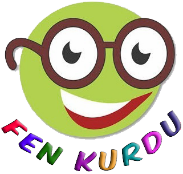 